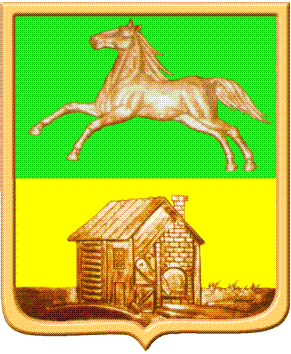 НОВОКУЗНЕЦКИЙ ГОРОДСКОЙ СОВЕТ НАРОДНЫХ ДЕПУТАТОВРЕШЕНИЕО внесении изменений в решение Новокузнецкого городского Совета народных депутатовот 27.12.2016 №6/38 «О бюджете Новокузнецкого городского округа на 2017 годи на плановый период 2018 и 2019 годов»ПринятоНовокузнецким городскимСоветом народных депутатов«26» сентября 2017 годаВ соответствии с Бюджетным кодексом Российской Федерации и Федеральным законом от 06.10.2003 №131-ФЗ «Об общих принципах организации местного самоуправления в Российской Федерации», руководствуясь статьями 28, 33 Устава Новокузнецкого городского округа, Новокузнецкий городской Совет народных депутатовРЕШИЛ:1. Внести в решение Новокузнецкого городского Совета народных депутатов от 27.12.2016 № 6/38 «О бюджете Новокузнецкого городского округа на 2017 год и на плановый период 2018 и 2019 годов» следующие изменения:1.1. Пункт 1 изложить в следующей редакции:«1. Утвердить основные характеристики бюджета Новокузнецкого городского округа (далее – бюджет города) на 2017 год:- общий объем доходов бюджета города в сумме 16 615 811,4 тыс. руб.;- общий объем расходов бюджета города в сумме 17 020 840,2 тыс. руб.;- размер дефицита бюджета города в сумме 405 028,80 тыс. руб. или 10,0 процентов от объема доходов бюджета города на 2017 год без учета безвозмездных поступлений и поступлений налоговых доходов по дополнительным нормативам отчислений.».1.2. Пункт 3 изложить в следующей редакции:«3. Установить предельный объем муниципального долга на 2017 год в сумме 4 556 262,5 тыс. руб., на 2018 год в сумме 4 327 408,8 тыс. руб., на 2019 год в сумме 4 517 330,1 тыс. руб.Установить верхний предел муниципального долга по долговым обязательствам Новокузнецкого городского округа по состоянию на 1 января 2018 года в размере 3 967 166,2 тыс. руб., в том числе верхний предел долга по муниципальным гарантиям – 0,0 тыс. руб.; по состоянию на 1 января 2019 года в размере 4 168 825,4 тыс. руб., в том числе верхний предел долга по муниципальным гарантиям – 0,0 тыс. руб.; по состоянию на 1 января 2020 года в размере 4 398 472,6 тыс. руб., в том числе верхний предел долга по муниципальным гарантиям – 0,0 тыс. руб.».1.3. Пункт 5 изложить в следующей редакции:«5. Утвердить объем межбюджетных трансфертов, планируемых к получению в 2017 году, в сумме 11 234 624,2 тыс. руб.; планируемых к получению в 2018 году, в сумме 8 097 084,9 тыс. руб.; планируемых к получению в 2019 году, в сумме 7 895 337,8 тыс. руб.».1.4. Пункт 12 изложить в следующей редакции:«12. Утвердить общий объем бюджетных ассигнований бюджета города, направляемых на реализацию публичных нормативных обязательств, на 2017 год в сумме 2 369 602,7 тыс. руб., на 2018 год - в сумме 2 359 454,1 тыс. руб., на 2019 год - в сумме 2 343 021,1 тыс. руб.».1.5. Пункт 13 изложить в следующей редакции:«13. Утвердить размер резервного фонда администрации города Новокузнецка на 2017 год в сумме 17 856,3 тыс. руб., на 2018 год в сумме 58 800,0 тыс. руб., на 2019 год в сумме 58 800,0 тыс. руб.».1.6. Пункт 14 изложить в следующей редакции:«14. Утвердить объем бюджетных ассигнований муниципального дорожного фонда Новокузнецкого городского округа на 2017 год в сумме 1 011 462,7 тыс. руб., на 2018 год в сумме 70 545,0 тыс. руб., на 2019 год в сумме 74 252,0 тыс. руб.».1.7. В приложении №1 «Перечень и коды главных администраторов доходов бюджета Новокузнецкого городского округа – органов государственной власти Кемеровской области и органов местного самоуправления Новокузнецкого городского округа»:	1) строку:«»исключить;	2) после строки:«»дополнить строкой:«».1.8. Приложение №3 «Распределение бюджетных ассигнований бюджета Новокузнецкого городского округа по целевым статьям (муниципальным программам и непрограммным направлениям деятельности), группам и подгруппам видов классификации расходов бюджетов на 2017 год» изложить в новой редакции согласно приложению №1 к настоящему решению.1.9. Приложение №5 «Распределение бюджетных ассигнований бюджета Новокузнецкого городского округа по разделам, подразделам классификации расходов бюджетов на 2017 год» изложить в новой редакции согласно приложению №2 к настоящему решению. 1.10. Приложение №7 «Ведомственная структура расходов бюджета Новокузнецкого городского округа на 2017 год» изложить в новой редакции согласно приложению №3 к настоящему решению.1.11. Приложение №10 «источники финансирования дефицита бюджета Новокузнецкого городского округа по статьям и видам источников финансирования дефицита бюджета Новокузнецкого городского округа на 2017 год» изложить в новой редакции согласно приложению №4 к настоящему решению.1.12. Приложение №11 «источники финансирования дефицита бюджета Новокузнецкого городского округа по статьям и видам источников финансирования дефицита бюджета Новокузнецкого городского округа на плановый период 2018 и 2019 годов» изложить в новой редакции согласно приложению №5 к настоящему решению.1.13. Приложение №12 «Программа муниципальных внутренних заимствований Новокузнецкого городского округа на 2017 год» изложить в новой редакции согласно приложению №6 к настоящему решению.1.14. Приложение №13 «Программа муниципальных внутренних заимствований Новокузнецкого городского округа на плановый период 2018 и 2019 годов» изложить в новой редакции согласно приложению №7 к настоящему решению.1.15. Приложение №14 «Перечень и объемы бюджетных ассигнований на реализацию муниципальных программ на 2017 год» изложить в новой редакции согласно приложению №8 к настоящему решению.2. Настоящее решение подлежит официальному опубликованию и вступает в силу со дня, следующего за днем его официального опубликования в городской газете «Новокузнецк».3. Контроль за выполнением данного решения возложить на администрацию города Новокузнецка и комитет Новокузнецкого городского Совета народных депутатов по бюджету, экономике и муниципальной собственности.ПредседательНовокузнецкого городского Совета народных депутатов						        О.А. МасюковИ.о. Главы города Новокузнецка						        Е.В. Буцукг. Новокузнецк«26» сентября 2017 года№ 8/71Приложение № 1к решению Новокузнецкогогородского Совета народных депутатовот 26.09.2017 № 8/71Приложение № 3к решению Новокузнецкогогородского Совета народных депутатовот 27.12.2016 № 6/38Распределение бюджетных ассигнований бюджета Новокузнецкого городского округа по целевым статьям (муниципальным программам и непрограммным направлениям деятельности), группам и подгруппам видов классификации расходов бюджетов на 2017 год(тыс. руб.)ПредседательНовокузнецкого городского Совета народных депутатов							        О.А. МасюковПриложение № 2к решению Новокузнецкогогородского Совета народных депутатовот 26.09.2017 № 8/71Приложение № 5к решению Новокузнецкогогородского Совета народных депутатовот 27.12.2016 № 6/38Распределение бюджетных ассигнований бюджета Новокузнецкого городского округа по разделам, подразделам классификации расходов бюджетов на 2017 год(тыс. руб.)ПредседательНовокузнецкого городского Совета народных депутатов							        О.А. МасюковПриложение № 3к решению Новокузнецкогогородского Совета народных депутатовот 26.09.2017 № 8/71Приложение № 7к решению Новокузнецкогогородского Совета народных депутатовот   27.12.2016 № 6/38Ведомственная структура расходов бюджета Новокузнецкого городского округа на 2017 год(тыс. руб.)ПредседательНовокузнецкого городского Совета народных депутатов							        О.А. МасюковПриложение № 4к решению Новокузнецкогогородского Совета народных депутатовот 26.09.2017 № 8/71Приложение № 10к решению Новокузнецкогогородского Совета народных депутатовот 27.12.2016  № 6/38источники финансирования дефицита бюджета Новокузнецкого городского округа по статьям и видам источников финансирования дефицита бюджета Новокузнецкого городского округа на 2017 годПредседательНовокузнецкого городского Совета народных депутатов							       О.А. МасюковПриложение № 5к решению Новокузнецкогогородского Совета народных депутатовот 26.09.2017 № 8/71Приложение № 11к решению Новокузнецкогогородского Совета народных депутатовот  27.12.2016  № 6/38Источники финансирования дефицита бюджета Новокузнецкого городского округа по статьям и видам источников финансирования дефицита бюджета Новокузнецкого городского округа на плановый период 2018 и 2019 годов(тыс. руб.)ПредседательНовокузнецкого городского Совета народных депутатов							        О.А. МасюковПриложение № 6к решению Новокузнецкогогородского Совета народных депутатовот 26.09.2017 № 8/71Приложение № 12к решению Новокузнецкогогородского Совета народных депутатовот 27.12.2016 № 6/38Программа муниципальных внутренних заимствованийНовокузнецкого городского округа на 2017 год(тыс. руб.)ПредседательНовокузнецкого городского Совета народных депутатов				                                           О.А. МасюковПриложение № 7к решению Новокузнецкогогородского Совета народных депутатовот 26.09.2017 № 8/71Приложение № 13к решению Новокузнецкогогородского Совета народных депутатовот  27.12.2016  № 6/38Программа муниципальных внутренних заимствований Новокузнецкого городского округа на плановый период 2018 и 2019 годов(тыс. руб.)ПредседательНовокузнецкого городского Совета народных депутатов				                                           О.А. МасюковПриложение № 8к решению Новокузнецкогогородского Совета народных депутатовот 26.09.2017 № 8/71Приложение № 14к решению Новокузнецкогогородского Совета народных депутатовот   27.12.2016  № 6/38Перечень и объемы бюджетных ассигнований на реализацию муниципальных программ на 2017 год(тыс. руб.)ПредседательНовокузнецкого городского Совета народных депутатов							        О.А. Масюков9332 02 45559 04 0000 151Межбюджетные трансферты, передаваемые бюджетам городских округов на предоставление грантов по итогам проведения конкурса лучших проектов по благоустройству9341 13 02994 04 0019 130Прочие доходы от компенсации затрат бюджетов городских округов (доходы от компенсации затрат бюджетов городских округов)9341 14 02043 04 0000 440Доходы от реализации иного имущества, находящегося в собственности городских округов (за исключением имущества муниципальных бюджетных и автономных учреждений, а также имущества муниципальных унитарных предприятий, в том числе казенных), в части реализации материальных запасов по указанному имуществуНаименованиеПрограммаПодпрограммаМероприятияНаправления расходовВид расходаСуммаМуниципальная программа "Охрана окружающей среды и рациональное природопользование в границах Новокузнецкого городского округа"014 356,4Основное мероприятие "Организация и проведение на территории Новокузнецкого городского округа эколого-просветительских и эколого-практических мероприятий"01001200,0Природоохранные мероприятия 0100110740200,0Иные закупки товаров, работ и услуг для обеспечения государственных (муниципальных) нужд0100110740240200,0Основное мероприятие "Обеспечение деятельности Комитета охраны окружающей среды  и природных ресурсов, направленной на снижение антропогенного воздействия на окружающую среду в границах Новокузнецкого городского округа"010024 156,4Содержание центрального аппарата органов местного самоуправления01002100204 156,4Расходы на выплаты персоналу государственных (муниципальных) органов01002100201203 665,3Иные закупки товаров, работ и услуг для обеспечения государственных (муниципальных) нужд0100210020240485,1Уплата налогов, сборов и иных платежей01002100208506,0Муниципальная программа "Основные направления развития территории Новокузнецкого городского округа"0267 590,2Основное мероприятие "Разработка проектов планировок, проектов межевания, схем территориального планирования и схем инженерной инфраструктуры, подготовка изменений (корректировка) в проектную документацию по планировке территории  Новокузнецкого городского округа"0200211 467,0Мероприятия в области строительства, архитектуры и градостроительства 020021042011 467,0Иные закупки товаров, работ и услуг для обеспечения государственных (муниципальных) нужд020021042024011 000,0Исполнение судебных актов0200210420830467,0Основное мероприятие "Разработка эскизов, изготовление баннеров и размещение социальной рекламы на рекламных конструкциях, включенных в схему, выдача разрешений на установку рекламных конструкций"020031 778,0Мероприятия в области строительства, архитектуры и градостроительства 02003104201 778,0Иные закупки товаров, работ и услуг для обеспечения государственных (муниципальных) нужд02003104202401 572,0Исполнение судебных актов0200310420830206,0Основное мероприятие "Инвентаризация земель на территории Новокузнецкого городского округа"02010827,1Мероприятия по землеустройству и землепользованию0201010430827,1Иные закупки товаров, работ и услуг для обеспечения государственных (муниципальных) нужд0201010430240800,0Исполнение судебных актов020101043083027,1Основное мероприятие "Контроль за выполнением условий договоров аренды, договоров безвозмездного пользования земельными участками и договоров на установку и эксплуатацию рекламных конструкций, договоров на размещение нестационарных торговых объектов, разрешений на использование земель"020113,0Мероприятия по землеустройству и землепользованию02011104303,0Исполнение судебных актов02011104308303,0Основное мероприятие "Финансовое оздоровление сферы управления градостроительной деятельностью и управления земельными ресурсами"0201398,0Финансовое оздоровление020131107098,0Иные закупки товаров, работ и услуг для обеспечения государственных (муниципальных) нужд020131107024098,0Основное мероприятие "Обеспечение функционирования Комитета градостроительства и земельных ресурсов администрации города Новокузнецка по реализации программы"0201453 417,1Содержание центрального аппарата органов местного самоуправления020141002053 315,5Расходы на выплаты персоналу государственных (муниципальных) органов020141002012040 108,9Иные закупки товаров, работ и услуг для обеспечения государственных (муниципальных) нужд020141002024011 435,7Исполнение судебных актов0201410020830119,0Уплата налогов, сборов и иных платежей02014100208501 651,9Выплаты в соответствии с Постановлением Новокузнецкого городского Совета народных депутатов от 06.11.2007 N8/151 "О поощрениях муниципальных служащих города Новокузнецка"0201410190101,6Иные выплаты населению0201410190360101,6Муниципальная программа "Комплексное благоустройство территории Новокузнецкого городского округа"032 512 801,4Муниципальная программа "Комплексное благоустройство территории Новокузнецкого городского округа"03000259 736,1Содержание центрального аппарата органов местного самоуправления03000100209 842,6Расходы на выплаты персоналу государственных (муниципальных) органов03000100201208 597,4Иные закупки товаров, работ и услуг для обеспечения государственных (муниципальных) нужд03000100202401 177,2Исполнение судебных актов030001002083060,0Уплата налогов, сборов и иных платежей03000100208508,0Выплаты в соответствии с Постановлением Новокузнецкого городского Совета народных депутатов от 06.11.2007 N8/151 "О поощрениях муниципальных служащих города Новокузнецка" 0300010190182,6Иные выплаты населению0300010190360182,6Разработка и корректировка градостроительной документации0300010270425,0Бюджетные инвестиции0300010270410425,0Капитальное строительство в области благоустройства 030001028055 040,0Бюджетные инвестиции030001028041055 040,0Обеспечение текущего содержания автомобильных дорог общего пользования030001030036 395,5Иные закупки товаров, работ и услуг для обеспечения государственных (муниципальных) нужд030001030024036 395,5Обеспечение текущего содержания и техобслуживания средств организации дорожного движения 030001031019 497,0Иные закупки товаров, работ и услуг для обеспечения государственных (муниципальных) нужд030001031024019 497,0Обеспечение мероприятий по содержанию систем видеонаблюдения и видеофиксации 030001033018 153,4Иные закупки товаров, работ и услуг для обеспечения государственных (муниципальных) нужд030001033024018 153,4Мероприятия по реконструкции, техническому перевооружению и содержанию объектов уличного освещения 0300010640503,5Бюджетные инвестиции0300010640410503,5Обеспечение мероприятий по вывозу и утилизации твердых бытовых отходов с территории городского округа0300010700104 682,8Иные закупки товаров, работ и услуг для обеспечения государственных (муниципальных) нужд030001070024092 212,5Исполнение судебных актов030001070083012 470,3Финансовое оздоровление030001107013 313,8Иные закупки товаров, работ и услуг для обеспечения государственных (муниципальных) нужд03000110702403 062,3Субсидии юридическим лицам (кроме некоммерческих организаций), индивидуальным предпринимателям, физическим лицам - производителям товаров, работ, услуг030001107081010 058,0Исполнение судебных актов0300011070830193,5Повышение безопасности дорожного движения03000714201 700,0Иные закупки товаров, работ и услуг для обеспечения государственных (муниципальных) нужд03000714202401 700,0Подпрограмма "Благоустройство городских территорий, организация содержания, ремонта городского хозяйства Новокузнецкого городского округа" 0312 040 065,3Основное мероприятие "Содержание и ремонт автомобильных дорог общего пользования местного значения"03101403 004,7Подготовка населения и организаций к действиям в чрезвычайной ситуации в мирное и военное время  03101102302 800,0Иные закупки товаров, работ и услуг для обеспечения государственных (муниципальных) нужд03101102302402 800,0Обеспечение текущего содержания автомобильных дорог общего пользования0310110300243 264,7Иные закупки товаров, работ и услуг для обеспечения государственных (муниципальных) нужд0310110300240243 138,2Исполнение судебных актов0310110300830126,5Обеспечение текущего и капитального ремонта автомобильных дорог 031011032086 037,0Иные закупки товаров, работ и услуг для обеспечения государственных (муниципальных) нужд031011032024086 037,0Капитальный ремонт, ремонт и содержание автомобильных дорог общего пользования за счет средств дорожного фонда 031011034070 503,0Иные закупки товаров, работ и услуг для обеспечения государственных (муниципальных) нужд031011034024070 503,0Повышение безопасности дорожного движения0310171420400,0Иные закупки товаров, работ и услуг для обеспечения государственных (муниципальных) нужд0310171420240400,0Основное мероприятие "Благоустройство и озеленение территории Новокузнецкого городского округа, содержание городских лесов"03102128 607,1Обеспечение текущего содержания объектов озеленения0310210660126 541,0Иные закупки товаров, работ и услуг для обеспечения государственных (муниципальных) нужд0310210660240126 541,0Обеспечение текущего содержания городских лесов 03102106702 066,1Иные закупки товаров, работ и услуг для обеспечения государственных (муниципальных) нужд03102106702402 066,1Основное мероприятие "Содержание и реконструкция сетей наружного освещения"03103164 145,3Обеспечение мероприятий по освещению территории муниципального образования 0310310630103 719,0Иные закупки товаров, работ и услуг для обеспечения государственных (муниципальных) нужд0310310630240103 333,1Исполнение судебных актов0310310630830385,9Мероприятия по реконструкции, техническому перевооружению и содержанию объектов уличного освещения 031031064060 426,3Иные закупки товаров, работ и услуг для обеспечения государственных (муниципальных) нужд031031064024060 426,3Основное мероприятие "Организация обслуживания населения в муниципальных банях"0310512 479,7Обеспечение текущего содержания объектов коммунально-бытового назначения, технический ремонт и техобслуживание оборудования городских фонтанов 031051069012 479,7Субсидии юридическим лицам (кроме некоммерческих организаций), индивидуальным предпринимателям, физическим лицам - производителям товаров, работ, услуг031051069081012 479,7Основное мероприятие "Текущее содержание, ремонт и обеспечение бесперебойного функционирования стратегически и социально значимых объектов инженерной защиты города"0310619 569,0Содержание и ремонт стратегически и социально значимых объектов инженерной защиты города 031061111019 569,0Иные закупки товаров, работ и услуг для обеспечения государственных (муниципальных) нужд031061111024019 569,0Основное мероприятие "Эксплуатация шахтных водоотливных комплексов, находящихся в муниципальной собственности"0310727 067,4Эксплуатация природоохранных объектов, переданных ликвидируемыми организациями угольной промышленности в муниципальную собственность031071073027 067,4Иные закупки товаров, работ и услуг для обеспечения государственных (муниципальных) нужд031071073024019 296,0Исполнение судебных актов03107107308307 771,4Основное мероприятие "Прочие мероприятия по благоустройству и организации содержания объектов благоустройства"0310835 192,1Обеспечение текущего содержания объектов коммунально-бытового назначения, технический ремонт и техобслуживание оборудования городских фонтанов 03108106909 708,0Иные закупки товаров, работ и услуг для обеспечения государственных (муниципальных) нужд03108106902409 708,0Осуществление мероприятий по благоустройству городского округа 031081072025 484,1Иные закупки товаров, работ и услуг для обеспечения государственных (муниципальных) нужд031081072024018 520,1Исполнение судебных актов03108107208304 269,0Уплата налогов, сборов и иных платежей03108107208502 695,0Основное мероприятие "Обеспечение дорожной деятельности в рамках "Приоритетного проекта "Безопасные и качественные дороги"031091 250 000,0Финансовое обеспечение дорожной деятельности (приоритетный проект «Безопасные и качественные дороги»)0310953901625 000,0Иные закупки товаров, работ и услуг для обеспечения государственных (муниципальных) нужд0310953901240625 000,0Финансовое обеспечение дорожной деятельности (приоритетный проект «Безопасные и качественные дороги»)0310972620312 500,0Иные закупки товаров, работ и услуг для обеспечения государственных (муниципальных) нужд0310972620240312 500,0Финансовое обеспечение дорожной деятельности (приоритетный проект «Безопасные и качественные дороги»)03109S2620312 500,0Иные закупки товаров, работ и услуг для обеспечения государственных (муниципальных) нужд03109S2620240312 500,0Подпрограмма " Формирование современной городской среды"032213 000,0Основное мероприятие "Благоустройство дворовых территорий многоквартирных домов"03201149 666,7Мероприятия направленные на выполнение работ по благоустройству дворовых территорий за счет средств заинтересованных лиц032011115023 000,0Субсидии юридическим лицам (кроме некоммерческих организаций), индивидуальным предпринимателям, физическим лицам - производителям товаров, работ, услуг032011115081023 000,0Поддержка государственной программы Кемеровской области и муниципальных программ формирования современной городской среды03201R5550126 666,7Субсидии юридическим лицам (кроме некоммерческих организаций), индивидуальным предпринимателям, физическим лицам - производителям товаров, работ, услуг03201R5550810126 666,7Основное мероприятие "Благоустройство общественных территорий"0320263 333,3Поддержка государственной программы Кемеровской области и муниципальных программ формирования современной городской среды03202R555063 333,3Иные закупки товаров, работ и услуг для обеспечения государственных (муниципальных) нужд03202R555024063 333,3Муниципальная программа "Развитие жилищно-коммунального хозяйства города Новокузнецка"041 261 497,9Муниципальная программа "Развитие жилищно-коммунального хозяйства города Новокузнецка"0400013 338,0Финансовое оздоровление040001107013 338,0Субсидии юридическим лицам (кроме некоммерческих организаций), индивидуальным предпринимателям, физическим лицам - производителям товаров, работ, услуг040001107081013 338,0Подпрограмма "Разработка и актуализация схем коммунальной инфраструктуры и строительство, ремонт и реконструкция объектов инженерной инфраструктуры" 04194 473,7Основное мероприятие "Строительство газовой котельной установленной мощностью 11,1 МВт в Новоильинском районе"041031 549,4Мероприятия в области коммунального хозяйства по строительству и реконструкции объектов коммунальной инфраструктуры 04103106001 549,4Бюджетные инвестиции04103106004101 549,4Основное мероприятие "Строительство резервуаров воды в пос. Листвяги"0410434,0Мероприятия в области коммунального хозяйства по строительству и реконструкции объектов коммунальной инфраструктуры 041041060034,0Бюджетные инвестиции041041060041034,0Основное мероприятие "Строительство сетей дренажной канализации многоквартирных домов по пр-ту Авиаторов, 98, 98а, 102"041052 000,0Мероприятия в области коммунального хозяйства по строительству и реконструкции объектов коммунальной инфраструктуры 04105106002 000,0Бюджетные инвестиции04105106004102 000,0Основное мероприятие "Разработка "Схемы газоснабжения города Новокузнецка"041091 926,0Прочие мероприятия в области жилищно-коммунального хозяйства, не отнесенные к другим целевым статьям04109110501 926,0Иные закупки товаров, работ и услуг для обеспечения государственных (муниципальных) нужд04109110502401 926,0"Основное мероприятие ""Строительство газовой котельной мощностью 8,6 МВт в Новоильинском районе"0411064 814,2Мероприятия в области коммунального хозяйства по строительству и реконструкции объектов коммунальной инфраструктуры 04110106003 925,1Бюджетные инвестиции04110106004103 925,1Строительство и реконструкция котельных и сетей теплоснабжения с применением энергоэффективных технологий, материалов и оборудования 041107254052 389,1Бюджетные инвестиции041107254041052 389,1Строительство и реконструкция котельных и сетей теплоснабжения с применением энергоэффективных технологий, материалов и оборудования 04110S25408 500,0Бюджетные инвестиции04110S25404108 500,0Основное мероприятие "Строительство перемычки между I и II очередями канализации"041113 048,0Мероприятия в области коммунального хозяйства по строительству и реконструкции объектов коммунальной инфраструктуры 04111106003 048,0Бюджетные инвестиции04111106004103 048,0Основное мероприятие "Строительство систем ливневых канализаций в г.Новокузнецке"041151 102,1Мероприятия в области коммунального хозяйства по строительству и реконструкции объектов коммунальной инфраструктуры 04115106001 102,1Бюджетные инвестиции04115106004101 102,1Основное мероприятие "Поставка и монтаж котельного оборудования для обеспечения  теплоснабжения многоквартирных домов по ул.Вокзальная 111,113"0411620 000,0Прочие мероприятия в области жилищно-коммунального хозяйства, не отнесенные к другим целевым статьям041161105020 000,0Бюджетные инвестиции041161105041020 000,0Подпрограмма "Жилищное хозяйство и капитальный ремонт жилого фонда" 04287 672,9Основное мероприятие "Снос аварийных домов"042013 049,1Мероприятия по  сносу аварийных муниципальных объектов04201104903 049,1Иные закупки товаров, работ и услуг для обеспечения государственных (муниципальных) нужд04201104902403 049,1Основное мероприятие "Обеспечение мероприятий по обследованию, капитальному ремонту многоквартирных домов, ремонт муниципальных квартир, предоставленных гражданам по договорам социального найма"042027 682,9Обеспечение деятельности по обследованию и капитальному ремонту жилья 04202104607 682,9Иные закупки товаров, работ и услуг для обеспечения государственных (муниципальных) нужд0420210460240100,0Субсидии бюджетным учреждениям04202104606107 582,9Основное мероприятие "Реализация полномочий органов местного самоуправления по содержанию, текущему и капитальному ремонту общего имущества многоквартирных домов, оплате коммунальных услуг в доле муниципальных жилых и встроенных нежилых помещений"042032 504,4Содержание и ремонт общего имущества, предоставление коммунальных услуг в муниципальном жилом и встроенном нежилом фонде 04203104402 504,4Исполнение судебных актов04203104408302 504,4Основное мероприятие "Ремонт придомовых территорий многоквартирных домов"0420455 876,2Мероприятия по капитальному ремонту дворовых территорий многоквартирных домов и проездов к ним 042041071055 876,2Субсидии юридическим лицам (кроме некоммерческих организаций), индивидуальным предпринимателям, физическим лицам - производителям товаров, работ, услуг042041071081055 876,2Основное мероприятие "Создание материального резерва в целях гражданской обороны и ликвидации чрезвычайных ситуаций природного и техногенного характера"0420573,0Подготовка населения и организаций к действиям в чрезвычайной ситуации в мирное и военное время  042051023073,0Иные закупки товаров, работ и услуг для обеспечения государственных (муниципальных) нужд042051023024073,0Основное мероприятие "Приведение ремонта фасадов многоквартирных домов, расположенных на территории Новокузнецкого городского округа, к празднованию Дня шахтера в 2014 году"0420717 902,3Обеспечение деятельности по обследованию и капитальному ремонту жилья 042071046017 902,3Субсидии юридическим лицам (кроме некоммерческих организаций), индивидуальным предпринимателям, физическим лицам - производителям товаров, работ, услуг042071046081017 902,3Основное мероприятие "Капитальный ремонт и замена лифтов, установленных в многоквартирных домах и отработавших нормативный срок"04208585,0Субсидии на проведение капитального ремонта и замены лифтов, установленных в многоквартирных домах и отработавших нормативный срок0420810480585,0Субсидии юридическим лицам (кроме некоммерческих организаций), индивидуальным предпринимателям, физическим лицам - производителям товаров, работ, услуг0420810480810585,0Подпрограмма "Обеспечение выплаты субсидии и компенсации выпадающих доходов организациям, предоставляющим населению жилищно-коммунальные услуги, возникших в результате установления мер социальной поддержки граждан" 0431 018 476,4Основное мероприятие "Обеспечение выплаты субсидии на возмещение затрат, связанных с применением государственных регулируемых цен, организациям коммунального комплекса за услуги отопления и горячего водоснабжения"04301735 557,6Обеспечение выплаты субсидии на возмещение затрат, связанных с применением государственных регулируемых цен, организациям коммунального комплекса за услуги отопления и горячего водоснабжения0430111040735 557,6Субсидии юридическим лицам (кроме некоммерческих организаций), индивидуальным предпринимателям, физическим лицам - производителям товаров, работ, услуг0430111040810735 557,6Основное мероприятие "Обеспечение выплаты субсидии на возмещение затрат, связанных с применением государственных регулируемых цен, организациям коммунального комплекса за услуги холодного водоснабжения и водоотведения"04302247 648,2Обеспечение выплаты субсидии на возмещение затрат, связанных с применением государственных регулируемых цен, организациям коммунального комплекса за услуги холодного водоснабжения и водоотведения0430210610247 648,2Субсидии юридическим лицам (кроме некоммерческих организаций), индивидуальным предпринимателям, физическим лицам - производителям товаров, работ, услуг0430210610810247 648,2Основное мероприятие "Обеспечение выплаты субсидии организациям, предоставляющим населению услуги по содержанию и ремонту общего имущества в многоквартирных жилых домах специализированного и аварийного жилищного фонда"0430335 270,6Компенсация выпадающих доходов организациям, предоставляющим населению жилищные услуги по тарифам, не обеспечивающим возмещение издержек043031045035 270,6Субсидии юридическим лицам (кроме некоммерческих организаций), индивидуальным предпринимателям, физическим лицам - производителям товаров, работ, услуг043031045081035 270,6Подпрограмма  "Обеспечение реализации муниципальной программы "Развитие жилищно-коммунального хозяйства города Новокузнецка" 04447 536,9Основное мероприятие  «Обеспечение функционирования Комитета ЖКХ администрации города Новокузнецка»0440120 480,6Содержание центрального аппарата органов местного самоуправления044011002020 480,6Расходы на выплаты персоналу государственных (муниципальных) органов044011002012018 082,6Иные закупки товаров, работ и услуг для обеспечения государственных (муниципальных) нужд04401100202402 390,0Уплата налогов, сборов и иных платежей04401100208508,0Основное мероприятие «Обеспечение функционирования МБУ "Дирекция ЖКХ"0440227 056,3Обеспечение деятельности подведомственных учреждений жилищно-коммунального комплекса 044021056027 056,3Субсидии бюджетным учреждениям044021056061027 056,3Муниципальная программа  "Защита населения и территории от чрезвычайных ситуаций природного и техногенного характера, обеспечение пожарной безопасности, безопасности на водных объектах территории Новокузнецкого городского округа"05103 299,9Основное мероприятие "Защита населения и территории от чрезвычайных ситуаций природного и техногенного характера, аварий и происшествий"0500158 213,0Обеспечение деятельности подведомственных поисковых и аварийно-спасательных учреждений 050011026058 213,0Субсидии бюджетным учреждениям050011026061058 213,0Основное мероприятие "Обеспечение пожарной безопасности и безопасности на водных объектах, предупреждение чрезвычайных ситуаций"05002524,0Предупреждение и ликвидация последствий чрезвычайных ситуаций и стихийных бедствий природного и техногенного характера 050021022074,0Субсидии бюджетным учреждениям050021022061074,0Подготовка населения и организаций к действиям в чрезвычайной ситуации в мирное и военное время  0500210230450,0Субсидии бюджетным учреждениям0500210230610450,0Основное мероприятие "Модернизация системы оповещения населения города,  поддержание ее в постоянной готовности,  реконструкция и развитие  единой дежурно-диспетчерской службы, внедрение системы «112» 050032 871,0Создание и модернизация систем оповещения населения о чрезвычайных ситуациях  05003102402 871,0Субсидии бюджетным учреждениям05003102406102 871,0Основное мероприятие "Финансовое оздоровление МБУ "Защита населения и территории" города Новокузнецка"05004759,0Финансовое оздоровление0500411070759,0Субсидии бюджетным учреждениям0500411070610759,0Основное мероприятие "Поддержка в постоянной готовности объектов инженерной защиты населения и территорий от ЧС"0500540 932,9Эксплуатация природоохранных объектов, переданных ликвидируемыми организациями угольной промышленности в муниципальную собственность050051073032 833,9Иные закупки товаров, работ и услуг для обеспечения государственных (муниципальных) нужд050051073024032 833,9Содержание и ремонт стратегически и социально значимых объектов инженерной защиты города 05005111108 099,0Иные закупки товаров, работ и услуг для обеспечения государственных (муниципальных) нужд05005111102408 099,0Муниципальная программа  "Обеспечение жилыми помещениями отдельных категорий граждан города Новокузнецка"07681 682,9Основное мероприятие "Предоставление социальных выплат молодым семьям, признанных нуждающимися в улучшении жилищных условий"0700131 394,2Предоставление  молодым семьям социальных выплат на приобретение жилого помещения или создание объекта индивидуального жилищного строительства07001L020010 000,0Социальные выплаты гражданам, кроме публичных нормативных социальных выплат07001L020032010 000,0Мероприятия подпрограммы «Обеспечение жильем молодых семей» федеральной целевой программы «Жилище» на 2015 - 2020 годы07001R020021 394,2Социальные выплаты гражданам, кроме публичных нормативных социальных выплат07001R020032021 394,2Основное мероприятие "Приобретение жилых помещений в целях переселения граждан из аварийного жилищного фонда и жилых помещений, признанных непригодными для проживания"07002472 904,1Обеспечение мероприятий по переселению граждан из аварийного жилищного фонда, в том числе переселению граждан из аварийного жилищного фонда с учетом необходимости развития малоэтажного жилищного строительства, за счет средств, поступивших от государственной корпорации - Фонда содействия реформированию жилищно-коммунального хозяйства0700209502157 316,4Бюджетные инвестиции0700209502410157 316,4Обеспечение мероприятий по переселению граждан из аварийного жилищного фонда, в том числе переселению граждан  из аварийного жилищного фонда с учетом необходимости развития малоэтажного жилищного строительства, за счет средств бюджетов субъектов Российской Федерации в соответствии с Федеральным законом от 21.07.2007 № 185-ФЗ "О Фонде содействия реформированию жилищно-коммунального хозяйства"0700209602208 108,2Бюджетные инвестиции0700209602410208 108,2Обеспечение мероприятий по переселению граждан из аварийного жилищного фонда, в том числе переселению граждан  из аварийного жилищного фонда с учетом необходимости развития малоэтажного жилищного строительства07002S9602107 479,5Бюджетные инвестиции07002S9602410107 479,5Основное мероприятие "Приобретение жилых помещений во исполнении вступивших в законную силу решений судов общей юрисдикции"0700346 240,3Приобретение в муниципальную собственность жилых помещений 070032026046 240,3Бюджетные инвестиции070032026041046 240,3Основное мероприятие "Приобретение жилых помещений в целях предоставления их детям сиротам и детям, оставшимся без попечения родителей"0700472 463,8Предоставление жилых помещений детям-сиротам и детям, оставшимся без попечения родителей, лицам из их числа по договорам найма специализированных жилых помещений070047185013 730,8Бюджетные инвестиции070047185041013 730,8Предоставление жилых помещений детям-сиротам и детям, оставшимся без попечения родителей, лицам из их числа по договорам найма специализированных жилых помещений 07004R082058 733,0Бюджетные инвестиции07004R082041058 733,0Основное мероприятие "Предоставление жилых помещений социальным категориям граждан, состоящих на учете в качестве нуждающихся в жилых помещениях, по договорам социального найма"0700521 779,4Приобретение зданий, сооружений и жилых помещений в муниципальную собственность 070051012011 340,4Бюджетные инвестиции070051012041011 340,4Осуществление полномочий по обеспечению жильем отдельных категорий граждан, установленных Федеральным законом от 12 января 1995 года № 5-ФЗ "О ветеранах", в соответствии с Указом Президента Российской Федерации от 7 мая 2008 года № 714 "Об обеспечении жильем ветеранов Великой Отечественной войны 1941 - 1945 годов"07005513404 639,5Социальные выплаты гражданам, кроме публичных нормативных социальных выплат07005513403201 140,6Бюджетные инвестиции07005513404103 499,0Осуществление полномочий по обеспечению жильем отдельных категорий граждан, установленных федеральными законами от 12 января 1995 года N 5-ФЗ "О ветеранах" и от 24 ноября 1995 года N 181-ФЗ "О социальной защите инвалидов в Российской Федерации" 07005513505 799,4Бюджетные инвестиции07005513504105 799,4Основное мероприятие "Обследование территорий и предоставление социальных выплат гражданам, переселяемых из ветхого жилья, ставшего непригодным для проживания в результате ведения горных работ"0700636 901,1Реализация программ местного развития и обеспечение занятости для шахтерских городов и поселков070065156036 901,1Социальные выплаты гражданам, кроме публичных нормативных социальных выплат070065156032036 901,1Муниципальная программа "Развитие культуры в городе Новокузнецке"08534 172,3Муниципальная программа "Развитие культуры в городе Новокузнецке"0800019 757,4Мероприятия в сфере культуры 080001086011 190,9Иные закупки товаров, работ и услуг для обеспечения государственных (муниципальных) нужд08000108602409 285,9Субсидии бюджетным учреждениям080001086061071,1Субсидии автономным учреждениям08000108606201 386,1Исполнение судебных актов0800010860830447,8Финансовое оздоровление08000110707 427,8Иные закупки товаров, работ и услуг для обеспечения государственных (муниципальных) нужд0800011070240998,7Субсидии бюджетным учреждениям08000110706102 745,3Субсидии автономным учреждениям08000110706203 651,4Исполнение судебных актов080001107083032,4Охрана и сохранение объектов культурного наследия, находящихся в собственности Новокузнецкого городского округа0800011100848,7Субсидии автономным учреждениям0800011100620848,7Мероприятия по укреплению единства российской нации и этнокультурному развитию народов России08000R5160290,0Субсидии бюджетным учреждениям08000R5160610290,0Подпрограмма "Культурно-историческое наследие и доступность информационного пространства"081146 022,4Основное мероприятие "Обеспечение деятельности муниципальных музеев"0810151 721,8Обеспечение деятельности подведомственных музеев и постоянных выставок 081011089051 721,8Субсидии бюджетным учреждениям08101108906107 232,2Субсидии автономным учреждениям081011089062044 489,6Основное мероприятие "Обеспечение деятельности муниципальных библиотек"0810294 300,6Обеспечение деятельности подведомственных библиотек 081021090094 300,6Субсидии бюджетным учреждениям081021090061094 300,6Подпрограмма  "Сохранение и развитие профессионального искусства и народного творчества" 082158 526,9Основное мероприятие "Обеспечение деятельности муниципальных культурно - досуговых учреждений"08201158 526,9Обеспечение деятельности подведомственных дворцов культуры, кинотеатров, клубов, досуговых центров, центров культуры и творчества 0820110870158 526,9Субсидии автономным учреждениям0820110870620158 526,9Подпрограмма "Обеспечение деятельности по реализации муниципальной программы "Развитие культуры в городе Новокузнецке"08347 870,1Основное мероприятие "Обеспечение функционирования Управления культуры по реализации муниципальной программы"0830110 354,2Содержание центрального аппарата органов местного самоуправления08301100203 676,7Расходы на выплаты персоналу государственных (муниципальных) органов08301100201202 599,3Иные закупки товаров, работ и услуг для обеспечения государственных (муниципальных) нужд0830110020240930,5Исполнение судебных актов0830110020830144,5Уплата налогов, сборов и иных платежей08301100208502,5Обеспечение деятельности подведомственных централизованных бухгалтерий, групп хозяйственного обслуживания08301109106 677,5Расходы на выплаты персоналу казенных учреждений08301109101106 512,4Иные закупки товаров, работ и услуг для обеспечения государственных (муниципальных) нужд0830110910240164,1Уплата налогов, сборов и иных платежей08301109108501,0Основное мероприятие "Обеспечение функционирования муниципального МБУ ЦБ культуры по реализации муниципальной программы"0830215 008,9Обеспечение деятельности подведомственных централизованных бухгалтерий, групп хозяйственного обслуживания083021091015 008,9Субсидии бюджетным учреждениям083021091061015 008,9Основное мероприятие "Ежемесячные выплаты стимулирующего характера работникам муниципальных учреждений культуры"0830322 507,0Ежемесячные выплаты стимулирующего характера работникам муниципальных библиотек, музеев и культурно - досуговых учреждений  083037042022 507,0Субсидии бюджетным учреждениям08303704206107 577,6Субсидии автономным учреждениям083037042062014 929,4Подпрограмма "Подготовка и проведение празднования 400-летия основания Новокузнецка"084161 995,6Основное мероприятие "Реставрационные работы объектов культурного наследия и иные работы"08401133 745,6Подготовка и проведение празднования на федеральном уровне памятных дат Кемеровской области08401L509050 045,6Субсидии автономным учреждениям08401L509062050 045,6Подготовка и проведение празднования на федеральном уровне памятных дат Кемеровской области08401R509083 700,0Субсидии автономным учреждениям08401R509062083 700,0Основное мероприятие "Подготовка и проведение культурно-массовых мероприятий, фестивалей и конкурсов, обеспечение просветительской, издательской деятельности" 0840228 250,0Подготовка и проведение празднования на федеральном уровне памятных дат Кемеровской области08402L509011 650,0Субсидии автономным учреждениям08402L509062011 650,0Подготовка и проведение празднования на федеральном уровне памятных дат Кемеровской области08402R509016 600,0Субсидии автономным учреждениям08402R509062016 600,0Муниципальная программа "Организация и развитие пассажирских перевозок и координация работы операторов связи на территории Новокузнецкого городского округа"09722 997,8Муниципальная программа "Организация и развитие пассажирских перевозок и координация работы операторов связи на территории Новокузнецкого городского округа"090008 014,3Финансовое оздоровление09000110708 014,3Субсидии юридическим лицам (кроме некоммерческих организаций), индивидуальным предпринимателям, физическим лицам - производителям товаров, работ, услуг09000110708108 014,3Подпрограмма  "Обслуживание населения города Новокузнецка пассажирским транспортом и осуществляющим перевозку по социальному заказу" 091664 669,0Основное мероприятие "Выполнение социального заказа на перевозку пассажиров автомобильным транспортом"09101361 822,0Расходы на проведение отдельных мероприятий по автомобильному транспорту  0910110390361 822,0Субсидии юридическим лицам (кроме некоммерческих организаций), индивидуальным предпринимателям, физическим лицам - производителям товаров, работ, услуг0910110390810361 822,0Основное мероприятие "Выполнение социального заказа на перевозку пассажиров электротранспортом"09102302 847,0Расходы на проведение отдельных мероприятий по горэлектротранспорту  0910210400302 847,0Субсидии юридическим лицам (кроме некоммерческих организаций), индивидуальным предпринимателям, физическим лицам - производителям товаров, работ, услуг0910210400810302 847,0Подпрограмма  "Обеспечение деятельности Управления по транспорту и связи администрации города Новокузнецка по предоставлению населению транспортных услуг по перевозке пассажиров транспортом общего пользования и услуг связи"09250 314,5Основное мероприятие  "Обеспечение функционирования Управления по транспорту и связи администрации города Новокузнецка"092019 135,0Содержание центрального аппарата органов местного самоуправления09201100207 189,6Расходы на выплаты персоналу государственных (муниципальных) органов09201100201206 039,2Иные закупки товаров, работ и услуг для обеспечения государственных (муниципальных) нужд09201100202401 142,7Уплата налогов, сборов и иных платежей09201100208507,7Оценка недвижимости, признание прав и регулирование отношений по муниципальной собственности, содержание и обслуживание муниципальной казны09201101001 746,1Уплата налогов, сборов и иных платежей09201101008501 746,1Выплаты в соответствии с Постановлением Новокузнецкого городского Совета народных депутатов от 06.11.2007 N8/151 "О поощрениях муниципальных служащих города Новокузнецка" 0920110190199,3Иные выплаты населению0920110190360199,3Основное мероприятие "Рациональная организация движения пассажирского транспорта с учетом пассажиропотока, а также совершенствование маршрутной сети"0920241 179,5Расходы на организацию движения пассажирского транспорта 092021108041 179,5Субсидии бюджетным учреждениям092021108061041 179,5Муниципальная программа  "Управление муниципальным имуществом Новокузнецкого городского округа"1018 993,2Основное мероприятие "Обеспечение функционирования КУМИ по реализации муниципальной программы"1000116 207,7Содержание центрального аппарата органов местного самоуправления100011002016 207,7Расходы на выплаты персоналу государственных (муниципальных) органов100011002012015 345,2Иные закупки товаров, работ и услуг для обеспечения государственных (муниципальных) нужд1000110020240844,9Уплата налогов, сборов и иных платежей100011002085017,6Основное мероприятие "Оформление технической и правовой документации на объекты муниципальной собственности в соответствии с действующим законодательством, проведение оценки имущества; принятие имущества в муниципальную собственность,  урегулирование судебных споров в отношении объектов муниципальной собственности; содержание и обслуживание муниципальной казны; выкуп нежилых помещений в многоквартирных домах, признанных аварийными"100042 785,6Оценка недвижимости, признание прав и регулирование отношений по муниципальной собственности, содержание и обслуживание муниципальной казны10004101002 785,6Иные закупки товаров, работ и услуг для обеспечения государственных (муниципальных) нужд10004101002402 610,6Исполнение судебных актов1000410100830153,0Уплата налогов, сборов и иных платежей100041010085022,0Муниципальная программа "Совершенствование предоставления государственных и муниципальных услуг на базе многофункционального центра в Новокузнецком городском округе"1168 653,0Основное мероприятие "Развитие сети МФЦ в Новокузнецком городском округе"110011 000,0Создание и поддержание функционирования многофункциональных центров предоставления государственных и муниципальных услуг 11001721101 000,0Субсидии автономным учреждениям11001721106201 000,0Основное мероприятие "Обеспечение функционирования МАУ "МФЦ г. Новокузнецка"1100267 653,0Содержание МАУ "Многофункциональный центр по предоставлению государственных и муниципальных услуг г.Новокузнецка" 110021018067 653,0Субсидии автономным учреждениям110021018062067 653,0Муниципальная программа "Развитие субъектов малого и среднего предпринимательства в городе Новокузнецке"121 077,7Основное мероприятие "Финансовая поддержка субъектов малого и среднего предпринимательства, организаций, образующих инфраструктуру поддержки субъектов малого и среднего предпринимательства"12001600,0Финансовая поддержка субъектов малого и среднего предпринимательства и организаций, образующих инфраструктуру поддержки малого и среднего предпринимательства1200120170600,0Субсидии юридическим лицам (кроме некоммерческих организаций), индивидуальным предпринимателям, физическим лицам - производителям товаров, работ, услуг1200120170810600,0Основное мероприятие "Обеспечение функционирования Центр содействия малому и среднему предпринимательству"12004177,7Содержание МАУ "Центр содействия малому и среднему предпринимательству" 1200410200177,7Субсидии автономным учреждениям1200410200620177,7Основное мероприятие "Предоставление образовательной поддержки субъектам малого и среднего предпринимательства"12007300,0Содержание МАУ "Многофункциональный центр по предоставлению государственных и муниципальных услуг г.Новокузнецка" 1200710180300,0Субсидии автономным учреждениям1200710180620300,0Муниципальная программа "Реализация молодежной политики в городе Новокузнецке"1410 949,4Муниципальная программа "Реализация молодежной политики в городе Новокузнецке"14000276,7Проведение мероприятий для детей и молодежи 1400010810199,8Иные закупки товаров, работ и услуг для обеспечения государственных (муниципальных) нужд1400010810240199,8Финансовое оздоровление140001107076,8Иные закупки товаров, работ и услуг для обеспечения государственных (муниципальных) нужд140001107024030,8Субсидии бюджетным учреждениям140001107061046,0Подпрограмма  "Интеграция молодежи Новокузнецкого городского округа в социально-экономическую деятельность" 1414 117,2Основное мероприятие "Организация временной занятости несовершеннолетних граждан Новокузнецкого городского округа"141014 004,8Осуществление мероприятий по благоустройству городского округа 1410110720980,3Иные закупки товаров, работ и услуг для обеспечения государственных (муниципальных) нужд1410110720240980,3Создание временных рабочих мест, трудоустройство несовершеннолетних граждан в учреждениях 14101201102 494,0Расходы на выплаты персоналу казенных учреждений1410120110110468,5Субсидии бюджетным учреждениям14101201106101 794,2Субсидии автономным учреждениям1410120110620231,3Реализация мер в области государственной молодежной политики 1410170490530,5Субсидии бюджетным учреждениям1410170490610530,5Основное мероприятие "Организация временной занятости учащейся молодёжи Новокузнецкого городского округа"14102112,4Реализация мер в области  государственной молодёжной политики14102S0490112,4Субсидии бюджетным учреждениям14102S0490610112,4Подпрограмма  "Обеспечение деятельности по реализации муниципальной программы "Реализация молодежной политики в городе Новокузнецке"1426 555,6Основное мероприятие "Обеспечение функционирования  Комитета по делам молодёжи по реализации муниципальной программы"142013 280,5Содержание центрального аппарата органов местного самоуправления14201100203 280,5Расходы на выплаты персоналу государственных (муниципальных) органов14201100201202 967,8Иные закупки товаров, работ и услуг для обеспечения государственных (муниципальных) нужд1420110020240312,6Основное мероприятие "Обеспечение функционирования   МБУ ГМЦ «Социум» по  выполнению муниципального задания"142023 275,1Проведение мероприятий для детей и молодежи 14202108103 275,1Субсидии бюджетным учреждениям14202108106103 275,1Муниципальная программа "Развитие физической культуры и массового спорта Новокузнецкого городского округа"1521 604,0Основное мероприятие "Обеспечение функционирования  спортивных сооружений, находящихся в муниципальной собственности"1500116 000,0Мероприятия в области здравоохранения, спорта и физической культуры, туризма 150011100016 000,0Бюджетные инвестиции150011100041016 000,0Основное мероприятие "Организация и проведение физкультурно- оздоровительных, спортивно-массовых мероприятий на территории Новокузнецкого городского округа"15002697,7Мероприятия в области здравоохранения, спорта и физической культуры, туризма 1500211000697,7Иные закупки товаров, работ и услуг для обеспечения государственных (муниципальных) нужд1500211000240431,5Субсидии автономным учреждениям1500211000620266,2Основное мероприятие  "Обеспечение деятельности Комитета по физической культуре, спорту и туризму администрации города Новокузнецка по реализации программы"150034 891,3Содержание центрального аппарата органов местного самоуправления15003100204 891,3Расходы на выплаты персоналу государственных (муниципальных) органов15003100201204 318,5Иные закупки товаров, работ и услуг для обеспечения государственных (муниципальных) нужд1500310020240540,8Исполнение судебных актов15003100208305,0Уплата налогов, сборов и иных платежей150031002085027,0Основное мероприятие "Финансовое оздоровление в сфере физической культуры и массового спорта"1500415,0Финансовое оздоровление150041107015,0Иные закупки товаров, работ и услуг для обеспечения государственных (муниципальных) нужд150041107024015,0Муниципальная программа "Развитие и функционирование системы образования города Новокузнецка"167 008 122,8Муниципальная программа "Развитие и функционирование системы образования города Новокузнецка"1600038 647,0Содержание центрального аппарата органов местного самоуправления160001002022 402,0Расходы на выплаты персоналу государственных (муниципальных) органов160001002012020 414,7Иные закупки товаров, работ и услуг для обеспечения государственных (муниципальных) нужд16000100202401 883,2Исполнение судебных актов160001002083094,2Уплата налогов, сборов и иных платежей16000100208509,9Выплаты в соответствии с Постановлением Новокузнецкого городского Совета народных депутатов от 06.11.2007 N8/151 "О поощрениях муниципальных служащих города Новокузнецка" 160001019098,0Иные выплаты населению160001019036098,0Финансовое оздоровление160001107016 147,0Расходы на выплаты персоналу казенных учреждений1600011070110211,1Иные закупки товаров, работ и услуг для обеспечения государственных (муниципальных) нужд16000110702403 247,7Субсидии бюджетным учреждениям16000110706108 396,9Субсидии автономным учреждениям16000110706204 291,3Подпрограмма «Развитие и функционирование муниципальных организаций образования города Новокузнецка»1616 881 289,5Основное мероприятие «Обеспечение государственных гарантий реализации прав граждан на получение общедоступного и бесплатного дошкольного образования в дошкольных образовательных организациях»161012 843 895,4Капстроительство в области образования16101102101 887,7Бюджетные инвестиции16101102104101 887,7Обеспечение деятельности подведомственных детских дошкольных учреждений 16101107501 337 622,7Расходы на выплаты персоналу казенных учреждений161011075011080 937,3Иные закупки товаров, работ и услуг для обеспечения государственных (муниципальных) нужд161011075024064 087,0Субсидии бюджетным учреждениям16101107506101 114 639,3Субсидии автономным учреждениям161011075062075 477,9Исполнение судебных актов1610110750830469,4Уплата налогов, сборов и иных платежей16101107508502 011,8Обеспечение государственных гарантий реализации прав граждан на получение общедоступного и бесплатного дошкольного образования в муниципальных дошкольных образовательных организациях 16101718001 504 385,0Расходы на выплаты персоналу казенных учреждений1610171800110120 290,0Иные закупки товаров, работ и услуг для обеспечения государственных (муниципальных) нужд1610171800240481,0Субсидии бюджетным учреждениям16101718006101 314 719,0Субсидии автономным учреждениям161017180062068 895,0Основное мероприятие  «Обеспечение государственных гарантий реализации прав граждан на получение общедоступного и бесплатного начального общего, основного общего, среднего (полного) общего образования в общеобразовательных организациях»161022 499 075,4Капстроительство в области образования161021021010 187,1Бюджетные инвестиции16102102104101 020,8Субсидии бюджетным и автономным учреждениям, государственным (муниципальным) унитарным предприятиям на осуществление капитальных вложений в объекты капитального строительства16102102104609 166,3Обеспечение деятельности подведомственных школ - детских садов, школ начальных, неполных средних и средних 1610210760399 498,2Субсидии бюджетным учреждениям1610210760610345 178,6Субсидии автономным учреждениям161021076062053 308,6Субсидии некоммерческим организациям (за исключением государственных (муниципальных) учреждений)16102107606301 011,0Обеспечение государственных гарантий реализации прав граждан на получение общедоступного и бесплатного дошкольного, начального общего, основного общего, среднего (полного) общего образования и дополнительного образования детей в муниципальных общеобразовательных организациях16102718302 089 390,1Расходы на выплаты персоналу казенных учреждений1610271830110239 060,9Иные закупки товаров, работ и услуг для обеспечения государственных (муниципальных) нужд1610271830240885,0Субсидии бюджетным учреждениям16102718306101 720 975,2Субсидии автономным учреждениям1610271830620128 469,1Основное мероприятие  «Обеспечение деятельности образовательных организаций, осуществляющих  деятельность по адаптированным программам»1610363 543,4Обеспечение деятельности подведомственных школ - детских садов, школ начальных, неполных средних и средних 161031076020 545,2Иные закупки товаров, работ и услуг для обеспечения государственных (муниципальных) нужд161031076024018 406,3Исполнение судебных актов1610310760830434,9Уплата налогов, сборов и иных платежей16103107608501 704,0Обеспечение деятельности подведомственных школ-интернатов 161031077015 362,2Иные закупки товаров, работ и услуг для обеспечения государственных (муниципальных) нужд161031077024013 090,1Исполнение судебных актов1610310770830477,4Уплата налогов, сборов и иных платежей16103107708501 794,6Обеспечение образовательной деятельности образовательных организаций по адаптированным общеобразовательным программам 161037184027 636,0Иные закупки товаров, работ и услуг для обеспечения государственных (муниципальных) нужд161037184024027 636,0Основное мероприятие  «Обеспечение деятельности организаций дополнительного образования детей»16104756 197,7Обеспечение деятельности подведомственных учреждений дополнительного образования1610410780756 197,7Субсидии бюджетным учреждениям1610410780610495 666,0Субсидии автономным учреждениям1610410780620260 531,6Основное мероприятие  «Обеспечение деятельности по содержанию организаций для детей-сирот и детей, оставшихся без попечения родителей»16105382 629,9Обеспечение деятельности подведомственных детских домов 161051079012 678,3Иные закупки товаров, работ и услуг для обеспечения государственных (муниципальных) нужд161051079024010 312,8Иные выплаты населению1610510790360394,2Исполнение судебных актов1610510790830290,0Уплата налогов, сборов и иных платежей16105107908501 681,3Обеспечение деятельности по содержанию организаций для детей-сирот и детей, оставшихся без попечения родителей1610571820103 489,9Расходы на выплаты персоналу казенных учреждений161057182011088 979,9Иные закупки товаров, работ и услуг для обеспечения государственных (муниципальных) нужд161057182024014 510,0Обеспечение образовательной деятельности организаций для детей-сирот и детей, оставшихся без попечения родителей1610571860266 461,7Расходы на выплаты персоналу казенных учреждений1610571860110211 432,7Иные закупки товаров, работ и услуг для обеспечения государственных (муниципальных) нужд161057186024055 029,0Основное мероприятие «Обеспечение научно-методического сопровождения деятельности образовательных организаций»1610619 503,7Обеспечение деятельности подведомственного института повышения квалификации 161061080019 503,7Субсидии автономным учреждениям161061080062019 503,7Основное мероприятие "Обеспечение психолого-педагогической, медицинской и социальной помощи обучающимся, испытывающим трудности в освоении основных общеобразовательных программ, развитии и социальной адаптации"161072 645,1Содержание МБУДО "ДООПЦ Крепыш"16107108302 645,1Субсидии бюджетным учреждениям16107108306102 607,1Субсидии автономным учреждениям161071083062038,0Основное мероприятие "Развитие единого образовательного пространства, повышение качества образовательных результатов; реализация мероприятий, направленных на поддержание имиджа и повышение престижа участников образовательного процесса"161085 253,6Проведение мероприятий для детей и молодежи 16108108102,0Субсидии бюджетным учреждениям16108108106102,0Развитие единого образовательного пространства, повышение качества образовательных результатов 16108719302 011,0Иные закупки товаров, работ и услуг для обеспечения государственных (муниципальных) нужд1610871930240248,4Субсидии бюджетным учреждениям16108719306101 647,6Субсидии автономным учреждениям1610871930620115,0Предоставление бесплатного проезда отдельным категориям обучающихся16108730502 693,0Иные закупки товаров, работ и услуг для обеспечения государственных (муниципальных) нужд161087305024016,2Субсидии бюджетным учреждениям16108730506102 473,8Субсидии автономным учреждениям1610873050620203,0Реализация мероприятий государственной программы Российской Федерации «Доступная среда» на 2011 - 2020 годы16108L027049,8Иные закупки товаров, работ и услуг для обеспечения государственных (муниципальных) нужд16108L027024049,8Реализация мероприятий государственной программы Российской Федерации «Доступная среда» на 2011 - 2020 годы16108R0270497,8Иные закупки товаров, работ и услуг для обеспечения государственных (муниципальных) нужд16108R0270240497,8Основное мероприятие  «Содержание МБУ «Централизованная бухгалтерия Комитета образования и науки администрации города Новокузнецка», МБУ «Комбинат питания», МАУ «Ремонтно-эксплуатационное управление»16110308 545,4Обеспечение деятельности подведомственных централизованных бухгалтерий, групп хозяйственного обслуживания1611010910308 545,4Субсидии бюджетным учреждениям1611010910610202 709,7Субсидии автономным учреждениям1611010910620105 835,7Подпрограмма "Социальные гарантии в сфере образования" 16288 186,3Основное мероприятие "Организация круглогодичного отдыха и оздоровления детей"1620151 771,0Проведение мероприятий в рамках оздоровительной компании 16201108205 609,0Социальные выплаты гражданам, кроме публичных нормативных социальных выплат16201108203205 609,0Организация круглогодичного отдыха, оздоровления и занятости обучающихся 162017194028 400,0Субсидии бюджетным учреждениям16201719406109 980,0Субсидии автономным учреждениям162017194062018 399,6Исполнение судебных актов162017194083020,4Организация круглогодичного отдыха, оздоровления и занятости обучающихся 16201S194017 762,0Социальные выплаты гражданам, кроме публичных нормативных социальных выплат16201S194032017 762,0Основное мероприятие "Оказание мер социальной поддержки многодетных семей, обеспечение питанием детей из малообеспеченных семей"1620220 841,2Обеспечение деятельности подведомственных школ - детских садов, школ начальных, неполных средних и средних 16202107604 841,2Субсидии бюджетным учреждениям16202107606103 897,2Субсидии автономным учреждениям1620210760620863,0Субсидии некоммерческим организациям (за исключением государственных (муниципальных) учреждений)162021076063081,0Меры социальной поддержки многодетных семей в соответствии с Законом Кемеровской области от 14 ноября 2005 года N 123-ОЗ "О мерах социальной поддержки многодетных семей в Кемеровской области" 162027005016 000,0Субсидии бюджетным учреждениям162027005061015 000,0Субсидии автономным учреждениям16202700506201 000,0Основное мероприятие "Социальная поддержка участников  образовательного процесса"1620312 522,1Адресная социальная поддержка участников образовательного процесса 16203720003 431,0Социальные выплаты гражданам, кроме публичных нормативных социальных выплат1620372000320140,0Субсидии бюджетным учреждениям16203720006103 116,0Субсидии автономным учреждениям1620372000620175,0Социальная поддержка работников образовательных организаций и реализация мероприятий по привлечению молодых специалистов 16203720109 091,1Публичные нормативные социальные выплаты гражданам1620372010310511,5Иные выплаты населению162037201036092,5Субсидии бюджетным учреждениям16203720106108 159,1Субсидии автономным учреждениям1620372010620328,0Основное мероприятие  «Обеспечение детей-сирот и детей, оставшихся без попечения родителей, одеждой, обувью, единовременным денежным пособием при выпуске из общеобразовательных организаций. Предоставление бесплатного проезда на городском, пригородном транспорте детям-сиротам, детям, оставшимся без попечения родителей, обучающимся в общеобразовательных организациях»162043 052,0Обеспечение детей-сирот и детей, оставшихся без попечения родителей, одеждой, обувью, единовременным денежным пособием при выпуске из общеобразовательных организаций 16204720301 260,0Социальные выплаты гражданам, кроме публичных нормативных социальных выплат16204720303201 260,0Предоставление бесплатного проезда на городском, пригородном, в сельской местности на внутрирайонном транспорте детям-сиротам и детям, оставшимся без попечения родителей, обучающимся в общеобразовательных организациях16204720401 792,0Социальные выплаты гражданам, кроме публичных нормативных социальных выплат1620472040320372,0Субсидии бюджетным учреждениям16204720406101 336,0Субсидии автономным учреждениям162047204062084,0Муниципальная программа  "Защита прав детей-сирот и детей, оставшихся без попечения родителей, прав недееспособных граждан"17276 520,0Основное мероприятие "Развитие семейных форм устройства детей-сирот и детей, оставшихся без попечения родителей"17001251 595,0Выплата единовременного пособия при всех формах устройства детей, лишенных родительского попечения, в семью 170015260010 149,0Публичные нормативные социальные выплаты гражданам170015260031010 149,0Обеспечение зачисления денежных средств для детей-сирот и детей, оставшихся без попечения родителей, на специальные накопительные банковские счета 17001720503 530,0Социальные выплаты гражданам, кроме публичных нормативных социальных выплат17001720503203 530,0Социальная поддержка граждан при всех формах устройства детей, лишенных родительского попечения, в семью в соответствии с законами Кемеровской области от 14 декабря 2010 года № 124-ОЗ «О некоторых вопросах в сфере опеки и попечительства несовершеннолетних» и от 13 марта 2008 года № 5-ОЗ «О предоставлении меры социальной поддержки гражданам, усыновившим (удочерившим) детей-сирот и детей, оставшихся без попечения родителей»1700180130207 700,0Публичные нормативные социальные выплаты гражданам1700180130310165 700,0Публичные нормативные выплаты гражданам несоциального характера170018013033042 000,0Выплата ежемесячного денежного пособия одному из приемных родителей на содержание каждого ребенка, переданного в приемную семью, согласно Решению Новокузнецкого городского Совета народных депутатов от 18 февраля 2011 года N2/17 "О доплатах приемным родителям"170018505028 456,0Публичные нормативные социальные выплаты гражданам170018505031028 456,0Выплата единовременного пособия при передаче на воспитание в семью (усыновление(удочерение), установление опеки (попечительства), передача на воспитание в приемную семью) детей-сирот и детей, оставшихся без попечения родителей, в возрасте от 14 до 18 лет согласно Решению Новокузнецкого городского Совета народных депутатов от 27 марта 2013 года N3/32 "О мерах социальной поддержки семей, взявших на воспитание детей-сирот и детей, оставшихся без попечения родителей"17001850601 000,0Публичные нормативные социальные выплаты гражданам17001850603101 000,0Выплата ежемесячной доплаты на содержание ребенка, являющегося инвалидом, переданного на воспитание в семью опекуна (попечителя), согласно Решению Новокузнецкого городского Совета народных депутатов от 27 марта 2013 года N3/32 "О мерах социальной поддержки семей, взявших на воспитание детей-сирот и детей, оставшихся без попечения родителей"1700185070760,0Публичные нормативные социальные выплаты гражданам1700185070310760,0Основное мероприятие "Обеспечение деятельности Управления опеки и попечительства администрации города Новокузнецка"1700324 925,0Выплаты в соответствии с Постановлением Новокузнецкого городского Совета народных депутатов от 06.11.2007 N8/151 "О поощрениях муниципальных служащих города Новокузнецка" 1700310190305,0Иные выплаты населению1700310190360305,0Организация и осуществление деятельности по опеке и попечительству 170037207024 620,0Расходы на выплаты персоналу государственных (муниципальных) органов170037207012023 210,2Иные закупки товаров, работ и услуг для обеспечения государственных (муниципальных) нужд17003720702401 399,8Уплата налогов, сборов и иных платежей170037207085010,0Муниципальная программа "Развитие системы социальной защиты населения города Новокузнецка"182 986 796,1Муниципальная программа "Развитие системы социальной защиты населения города Новокузнецка"1800014 396,0Проведение мероприятий в рамках оздоровительной компании 180001082011 000,0Субсидии автономным учреждениям180001082062011 000,0Финансовое оздоровление18000110702 944,0Иные закупки товаров, работ и услуг для обеспечения государственных (муниципальных) нужд1800011070240147,5Иные выплаты населению18000110703602 004,5Субсидии бюджетным учреждениям1800011070610543,0Субсидии юридическим лицам (кроме некоммерческих организаций), индивидуальным предпринимателям, физическим лицам - производителям товаров, работ, услуг1800011070810249,0Адресная социальная поддержка участников образовательного процесса18000S2000452,0Социальные выплаты гражданам, кроме публичных нормативных социальных выплат18000S2000320452,0Подпрограмма "Повышение качества жизни отдельных категорий граждан, степени их социальной защищенности" 1812 833 013,3Основное мероприятие "Предоставление мер социальной поддержки отдельным категориям граждан по региональному законодательству"18101550 960,2Обеспечение мер социальной поддержки ветеранов труда в соответствии с Законом Кемеровской области от 20 декабря 2004 года N 105-ОЗ "О мерах социальной поддержки отдельной категории ветеранов Великой Отечественной войны и ветеранов труда" 1810170010210 554,1Иные закупки товаров, работ и услуг для обеспечения государственных (муниципальных) нужд1810170010240950,0Публичные нормативные социальные выплаты гражданам1810170010310139 443,6Социальные выплаты гражданам, кроме публичных нормативных социальных выплат181017001032070 160,5Обеспечение мер социальной поддержки ветеранов Великой Отечественной войны, проработавших в тылу в период с 22 июня 1941 года по 9 мая 1945 года не менее шести месяцев, исключая период работы на временно оккупированных территориях СССР, либо награжденных орденами и медалями СССР за самоотверженный труд в период Великой Отечественной войны, в соответствии с Законом Кемеровской области от 20 декабря 2004 года № 105-ОЗ «О мерах социальной поддержки отдельной категории ветеранов Великой Отечественной войны и ветеранов труда»18101700207 285,8Иные закупки товаров, работ и услуг для обеспечения государственных (муниципальных) нужд1810170020240130,0Публичные нормативные социальные выплаты гражданам18101700203106 351,1Социальные выплаты гражданам, кроме публичных нормативных социальных выплат1810170020320804,7Обеспечение мер социальной поддержки реабилитированных лиц и лиц, признанных пострадавшими от политических репрессий, в соответствии с Законом Кемеровской области от 20 декабря 2004 года № 114-ОЗ «О мерах социальной поддержки реабилитированных лиц и лиц, признанных пострадавшими от политических репрессий» 181017003025 974,7Иные закупки товаров, работ и услуг для обеспечения государственных (муниципальных) нужд1810170030240170,0Публичные нормативные социальные выплаты гражданам181017003031019 865,3Социальные выплаты гражданам, кроме публичных нормативных социальных выплат18101700303205 939,4Меры социальной поддержки инвалидов в соответствии с Законом Кемеровской области от 14 февраля 2005 года N 25-ОЗ "О социальной поддержке инвалидов"18101700401 307,0Иные закупки товаров, работ и услуг для обеспечения государственных (муниципальных) нужд18101700402402,0Социальные выплаты гражданам, кроме публичных нормативных социальных выплат18101700403201 305,0Меры социальной поддержки отдельных категорий граждан в соответствии с Законом Кемеровской области от 27 января 2005 года N 15-ОЗ "О мерах социальной поддержки отдельных категорий граждан" 181017008043 240,5Иные закупки товаров, работ и услуг для обеспечения государственных (муниципальных) нужд181017008024040,0Публичные нормативные социальные выплаты гражданам18101700803107 014,0Социальные выплаты гражданам, кроме публичных нормативных социальных выплат181017008032036 186,5Предоставление гражданам субсидий на оплату жилого помещения и коммунальных услуг 1810170090176 510,0Иные закупки товаров, работ и услуг для обеспечения государственных (муниципальных) нужд1810170090240910,0Публичные нормативные социальные выплаты гражданам1810170090310175 600,0Обеспечение мер социальной поддержки по оплате проезда отдельными видами транспорта в соответствии с Законом Кемеровской области от 28 декабря 2016 года № 97-ОЗ "О мерах социальной поддержки по оплате проезда отдельными видами транспорта"181017011073 336,6Субсидии юридическим лицам (кроме некоммерческих организаций), индивидуальным предпринимателям, физическим лицам - производителям товаров, работ, услуг181017011081073 336,6Меры социальной поддержки отдельных категорий работников культуры 181017043035,6Публичные нормативные социальные выплаты гражданам181017043031035,6Социальная поддержка работников образовательных организаций и реализация мероприятий по привлечению молодых специалистов 18101720108,9Публичные нормативные социальные выплаты гражданам18101720103108,9Социальная поддержка граждан, достигших возраста 70 лет, в соответствии с Законом Кемеровской области от 10 июня 2005 года N 74-ОЗ "О социальной поддержке граждан, достигших возраста 70 лет" 1810180070690,0Иные закупки товаров, работ и услуг для обеспечения государственных (муниципальных) нужд18101800702403,5Публичные нормативные социальные выплаты гражданам1810180070310686,5Денежная выплата отдельным категориям граждан в соответствии с Законом Кемеровской области от 12 декабря 2006 года N 156-ОЗ "О денежной выплате отдельным категориям граждан" 18101800903 070,0Иные закупки товаров, работ и услуг для обеспечения государственных (муниципальных) нужд181018009024030,0Публичные нормативные социальные выплаты гражданам18101800903103 040,0Выплата социального пособия на погребение и возмещение расходов по гарантированному перечню услуг по погребению в соответствии с Законом Кемеровской области от 18 ноября 2004 года N 82-ОЗ "О погребении и похоронном деле в Кемеровской области" 18101801108 947,0Иные закупки товаров, работ и услуг для обеспечения государственных (муниципальных) нужд1810180110240117,0Публичные нормативные социальные выплаты гражданам18101801103108 130,0Социальные выплаты гражданам, кроме публичных нормативных социальных выплат1810180110320700,0Основное мероприятие "Обеспечение углем населения"1810223 171,0Мероприятия в топливно-энергетической области 181021025023 171,0Субсидии юридическим лицам (кроме некоммерческих организаций), индивидуальным предпринимателям, физическим лицам - производителям товаров, работ, услуг181021025081023 171,0Основное мероприятие "Предоставление мер социальной поддержки отдельным категориям граждан по оплате жилья и коммунальных услуг"18103645 398,0Меры социальной поддержки по оплате жилищно-коммунальных услуг отдельных категорий граждан, оказание мер социальной поддержки, которым относится к ведению субъекта Российской Федерации в соответствии с Законом Кемеровской области от 17 января 2005 года № 2-ОЗ «О мерах социальной поддержки отдельных категорий граждан по оплате жилья и (или) коммунальных услуг» 1810380100645 398,0Иные закупки товаров, работ и услуг для обеспечения государственных (муниципальных) нужд18103801002404 500,0Публичные нормативные социальные выплаты гражданам1810380100310640 898,0Основное мероприятие "Предоставление мер социальной поддержки отдельным категориям граждан по переданным полномочиям и расходным обязательствам Российской Федерации"18104287 014,3Осуществление переданных полномочий Российской Федерации по предоставлению отдельных мер социальной поддержки граждан, подвергшихся воздействию радиации 18104513702 111,0Иные закупки товаров, работ и услуг для обеспечения государственных (муниципальных) нужд181045137024010,5Публичные нормативные социальные выплаты гражданам18104513703102 100,5Осуществление полномочия по осуществлению ежегодной денежной выплаты лицам, награжденным нагрудным знаком "Почетный донор России" 181045220019 724,4Иные закупки товаров, работ и услуг для обеспечения государственных (муниципальных) нужд181045220024099,4Публичные нормативные социальные выплаты гражданам181045220031019 625,1Оплата жилищно-коммунальных услуг отдельным категориям граждан1810452500265 078,9Иные закупки товаров, работ и услуг для обеспечения государственных (муниципальных) нужд18104525002402 200,0Публичные нормативные социальные выплаты гражданам1810452500310262 878,9Выплаты инвалидам компенсаций страховых премий по договорам обязательного страхования гражданской ответственности владельцев транспортных средств в соответствии с Федеральным законом от 25 апреля 2002 года № 40-ФЗ «Об обязательном страховании гражданской ответственности владельцев транспортных средств»1810452800100,0Иные закупки товаров, работ и услуг для обеспечения государственных (муниципальных) нужд18104528002400,5Публичные нормативные социальные выплаты гражданам181045280031099,5Основное мероприятие "Дополнительное пенсионное обеспечение"18105190 350,3Доплаты к пенсиям государственных служащих субъектов Российской Федерации и муниципальных служащих181051099042 831,3Иные закупки товаров, работ и услуг для обеспечения государственных (муниципальных) нужд1810510990240157,3Публичные нормативные социальные выплаты гражданам181051099031042 674,0Меры социальной поддержки в целях развития дополнительного социального обеспечения отдельных категорий граждан в рамках публично нормативного обязательства1810580040147 519,0Иные закупки товаров, работ и услуг для обеспечения государственных (муниципальных) нужд18105800402401 330,0Публичные нормативные социальные выплаты гражданам1810580040310146 189,0Основное мероприятие "Оказание государственной социальной помощи"181061 841,0Государственная социальная помощь малоимущим семьям и малоимущим одиноко проживающим гражданам в соответствии с Законом Кемеровской области от 8 декабря 2005 года № 140-ОЗ «О государственной социальной помощи малоимущим семьям и малоимущим одиноко проживающим гражданам»18106800801 841,0Иные закупки товаров, работ и услуг для обеспечения государственных (муниципальных) нужд18106800802409,0Публичные нормативные социальные выплаты гражданам18106800803101 832,0Основное мероприятие "Оказание адресной помощи отдельным категориям граждан"1810714 003,2Выплаты в соответствии с Постановлением городского Собрания г.Новокузнецка  от 17 марта 1998 года N5/11 "Об утверждении Положения "О присвоении звания "Почетный гражданин г.Новокузнецка"181071013099,6Иные закупки товаров, работ и услуг для обеспечения государственных (муниципальных) нужд18107101302400,4Публичные нормативные выплаты гражданам несоциального характера181071013033099,2Выплаты в соответствии с решением Новокузнецкого городского Совета народных депутатов от 27 января 2015 года N 1/8 "Об утверждении Положения об установлении пожизненной ренты на территории Новокузнецкого городского округа" 18107101702 008,0Иные закупки товаров, работ и услуг для обеспечения государственных (муниципальных) нужд181071017024098,0Социальные выплаты гражданам, кроме публичных нормативных социальных выплат18107101703201 910,0Мероприятия в области социальной политики 18107110109 865,0Иные закупки товаров, работ и услуг для обеспечения государственных (муниципальных) нужд18107110102401,0Социальные выплаты гражданам, кроме публичных нормативных социальных выплат18107110103205 907,9Иные выплаты населению18107110103603 236,5Субсидии бюджетным учреждениям1810711010610719,6Выплаты в соответствии с Решением Новокузнецкого городского Совета народных депутатов от 14.09.2016 №12/177 «О наградах и поощрениях Новокузнецкого городского округа»1810720400950,4Иные закупки товаров, работ и услуг для обеспечения государственных (муниципальных) нужд18107204002404,6Социальные выплаты гражданам, кроме публичных нормативных социальных выплат181072040032010,0Публичные нормативные выплаты гражданам несоциального характера1810720400330935,8Выплаты в соответствии с Решением НГСНД от 27 марта 2012 года N 2/47 "Об утверждении Порядка предоставления отдельным категориям граждан дополнительных мер социальной поддержки" 1810785090121,0Иные закупки товаров, работ и услуг для обеспечения государственных (муниципальных) нужд18107850902401,0Публичные нормативные социальные выплаты гражданам1810785090310120,0Выплаты в соответствии с Решением Новокузнецкого городского Совета народных депутатов от 26.02.12 N2/22 "О предоставлении меры социальной поддержки отдельным категориям граждан, проживающим в городе Новокузнецке и являющимся абонентами сети фиксированной телефонной связи независимо от типа абонентской линии"1810785100315,0Иные закупки товаров, работ и услуг для обеспечения государственных (муниципальных) нужд18107851002404,0Публичные нормативные социальные выплаты гражданам1810785100310311,0Выплаты в соответствии с Решением Новокузнецкого городского Совета народных депутатов от 28.06.2017  г. № 7/68 "О дополнительной мере социальной поддержки граждан с хронической почечной недостаточностью, нуждающихся в прохождении процедуры амбулаторного гемодиализа"1810785150644,2Иные закупки товаров, работ и услуг для обеспечения государственных (муниципальных) нужд18107851502403,2Публичные нормативные социальные выплаты гражданам1810785150310641,0Основное мероприятие "Предоставление мер социальной поддержки семьям с детьми"18108640 914,3Выплата единовременного пособия беременной жене военнослужащего, проходящего военную службу по призыву, а также ежемесячного пособия на ребенка военнослужащего, проходящего военную службу по призыву, в соответствии с Федеральным законом от 19 мая 1995 года № 81-ФЗ «О государственных пособиях гражданам, имеющим детей»18108527004 450,9Публичные нормативные социальные выплаты гражданам18108527003104 450,9Выплата государственных пособий лицам, не подлежащим обязательному социальному страхованию на случай временной нетрудоспособности и в связи с материнством, и лицам, уволенным в связи с ликвидацией организаций (прекращением деятельности, полномочий физическими лицами), в соответствии с Федеральным законом от 19 мая 1995 года № 81-ФЗ «О государственных пособиях гражданам, имеющим детей»1810853800268 802,7Публичные нормативные социальные выплаты гражданам1810853800310268 802,7Меры социальной поддержки многодетных семей в соответствии с Законом Кемеровской области от 14 ноября 2005 года N 123-ОЗ "О мерах социальной поддержки многодетных семей в Кемеровской области" 181087005062 343,0Иные закупки товаров, работ и услуг для обеспечения государственных (муниципальных) нужд1810870050240352,0Публичные нормативные социальные выплаты гражданам181087005031056 701,5Социальные выплаты гражданам, кроме публичных нормативных социальных выплат18108700503205 289,5Меры социальной поддержки отдельных категорий многодетных матерей в соответствии с Законом Кемеровской области от 8 апреля 2008 года N 14-ОЗ "О мерах социальной поддержки отдельных категорий многодетных матерей" 18108700604 365,3Иные закупки товаров, работ и услуг для обеспечения государственных (муниципальных) нужд181087006024061,0Публичные нормативные социальные выплаты гражданам18108700603103 354,2Социальные выплаты гражданам, кроме публичных нормативных социальных выплат1810870060320950,1Меры социальной поддержки отдельных категорий приемных родителей в соответствии с Законом Кемеровской области от 7 февраля 2013 года N 9-ОЗ "О мерах социальной поддержки отдельных категорий приемных родителей" 181087007072,0Иные закупки товаров, работ и услуг для обеспечения государственных (муниципальных) нужд18108700702401,0Публичные нормативные социальные выплаты гражданам181087007031062,8Социальные выплаты гражданам, кроме публичных нормативных социальных выплат18108700703208,2Предоставление бесплатного проезда на всех видах городского пассажирского транспорта детям работников, погибших (умерших) в результате несчастных случаев на производстве на угледобывающих и горнорудных предприятиях, в соответствии с Законом Кемеровской области от 18 мая 2004 года № 29-ОЗ «О предоставлении меры социальной поддержки по оплате проезда детям работников, погибших (умерших) в результате несчастных случаев на производстве на угледобывающих и горнорудных предприятиях»181087010012,4Социальные выплаты гражданам, кроме публичных нормативных социальных выплат181087010032012,4Компенсация части платы за присмотр и уход, взимаемой с родителей (законных представителей) детей, осваивающих образовательные программы дошкольного образования18108718109 333,0Иные закупки товаров, работ и услуг для обеспечения государственных (муниципальных) нужд1810871810240100,0Публичные нормативные социальные выплаты гражданам18108718103109 233,0Дополнительная мера социальной поддержки семей, имеющих детей, в соответствии с Законом Кемеровской области от 25 апреля 2011 года N 51-ОЗ "О дополнительной мере социальной поддержки семей, имеющих детей" 181088001041 946,0Публичные нормативные социальные выплаты гражданам181088001031041 946,0Ежемесячное пособие на ребенка в соответствии с Законом Кемеровской области от 18 ноября 2004 года N 75-ОЗ "О размере, порядке назначения и выплаты ежемесячного пособия на ребенка" 181088005086 817,0Публичные нормативные социальные выплаты гражданам181088005031086 817,0Ежемесячные денежные выплаты отдельным категориям граждан, воспитывающих детей в возрасте от 1,5 до 7 лет, в соответствии с Законом Кемеровской области от 10 декабря 2007 года № 162-ОЗ «О ежемесячной денежной выплате отдельным категориям граждан, воспитывающих детей в возрасте от 1,5 до 7 лет»18108801204 300,0Иные закупки товаров, работ и услуг для обеспечения государственных (муниципальных) нужд1810880120240140,0Публичные нормативные социальные выплаты гражданам18108801203104 160,0Ежемесячная денежная выплата, назначаемая в случае рождения третьего ребенка или последующих детей до достижения ребенком возраста трех лет 18108R0840158 472,0Иные закупки товаров, работ и услуг для обеспечения государственных (муниципальных) нужд18108R08402401 000,0Публичные нормативные социальные выплаты гражданам18108R0840310157 472,0Основное мероприятие "Социальное обслуживание населения, предоставление мер социальной поддержки работникам муниципальных учреждений социального обслуживания"18109479 361,0Обеспечение деятельности учреждений социального обслуживания населения181091102020 560,2Расходы на выплаты персоналу казенных учреждений18109110201104 603,4Иные закупки товаров, работ и услуг для обеспечения государственных (муниципальных) нужд181091102024013 860,6Субсидии бюджетным учреждениям181091102061020,0Исполнение судебных актов181091102083063,2Уплата налогов, сборов и иных платежей18109110208502 013,0Обеспечение деятельности (оказание услуг) учреждений социального обслуживания граждан пожилого возраста, инвалидов и других категорий граждан, находящихся в трудной жизненной ситуации1810970160220 528,3Расходы на выплаты персоналу казенных учреждений18109701601109 027,0Иные закупки товаров, работ и услуг для обеспечения государственных (муниципальных) нужд18109701602401 805,0Субсидии бюджетным учреждениям1810970160610209 689,3Уплата налогов, сборов и иных платежей18109701608507,0Обеспечение деятельности (оказание услуг) специализированных учреждений для несовершеннолетних, нуждающихся в социальной реабилитации, иных учреждений и служб, предоставляющих социальные услуги несовершеннолетним и их семьям1810970170238 007,5Расходы на выплаты персоналу казенных учреждений1810970170110205 802,5Иные закупки товаров, работ и услуг для обеспечения государственных (муниципальных) нужд181097017024032 125,9Исполнение судебных актов181097017083051,3Уплата налогов, сборов и иных платежей181097017085027,8Меры социальной поддержки работников муниципальных учреждений социального обслуживания в виде пособий и компенсации  в соответствии с Законом Кемеровской области от 30 октября 2007 года № 132-ОЗ «О мерах социальной поддержки работников муниципальных учреждений социального обслуживания»1810970190265,0Расходы на выплаты персоналу казенных учреждений1810970190110244,0Субсидии бюджетным учреждениям181097019061021,0Подпрограмма "Социальная интеграция инвалидов" 18275,0Основное мероприятие "Обеспечение доступности зданий Комитета социальной защиты"1820175,0Реализация мероприятий по приоритетным объектам муниципальных учреждений, административных зданий, объектам транспорта и дорожно-транспортной инфраструктуры 182012021075,0Иные закупки товаров, работ и услуг для обеспечения государственных (муниципальных) нужд182012021024075,0Подпрограмма "Обеспечение деятельности Комитета социальной защиты  по реализации муниципальной программы "Развитие системы социальной защиты населения города Новокузнецка"183139 311,8Основное мероприятие "Содержание Комитета социальной защиты"18301139 311,8Содержание центрального аппарата органов местного самоуправления1830110020408,5Иные закупки товаров, работ и услуг для обеспечения государственных (муниципальных) нужд183011002024027,6Исполнение судебных актов1830110020830380,9Расходы связанные с исполнением судебных актов, не отнесенные к другим направлениям расходов183011116055,3Исполнение судебных актов183011116083055,3Социальная поддержка и социальное обслуживание населения в части содержания органов местного самоуправления1830170280138 848,0Расходы на выплаты персоналу государственных (муниципальных) органов1830170280120130 410,8Иные закупки товаров, работ и услуг для обеспечения государственных (муниципальных) нужд18301702802408 361,4Исполнение судебных актов183017028083036,1Уплата налогов, сборов и иных платежей183017028085039,7Муниципальная программа "Поддержка социально ориентированных некоммерческих организаций в городе Новокузнецке"192 450,8Основное мероприятие "Оказание финансовой поддержки социально ориентированным НКО из бюджета Новокузнецкого городского округа"190011 655,0Оказание финансовой поддержки отдельным социально ориентированным некоммерческим организациям19001111301 655,0Субсидии некоммерческим организациям (за исключением государственных (муниципальных) учреждений)19001111306301 655,0Основное мероприятие "Проведение отделом общественных отношений совместно с социально-ориентированными НКО общественно значимых мероприятий и организация участия социально-ориентированных НКО в мероприятиях областного уровня"19002795,8Проведение общегородских мероприятий 1900210140795,8Иные закупки товаров, работ и услуг для обеспечения государственных (муниципальных) нужд1900210140240795,8Муниципальная программа "Управление муниципальными финансами Новокузнецкого городского округа"20365 993,0Основное мероприятие "Оптимизация расходов на обслуживание муниципального долга"20006365 993,0Процентные платежи по муниципальному долгу 2000610090365 993,0Обслуживание муниципального долга2000610090730365 993,0Муниципальная программа "Управление капиталовложениями Новокузнецкого городского округа"2119 186,2Основное мероприятие "Обеспечение функционирования УКСа по реализации установленных полномочий"2100110 131,3Содержание центрального аппарата органов местного самоуправления21001100209 954,8Расходы на выплаты персоналу государственных (муниципальных) органов21001100201209 258,9Иные закупки товаров, работ и услуг для обеспечения государственных (муниципальных) нужд2100110020240665,7Уплата налогов, сборов и иных платежей210011002085030,2Выплаты в соответствии с Постановлением Новокузнецкого городского Совета народных депутатов от 06.11.2007 N8/151 "О поощрениях муниципальных служащих города Новокузнецка"2100110190176,5Иные выплаты населению2100110190360176,5Основное мероприятие "Финансовое оздоровление в сфере капитального строительства Новокузнецкого городского округа"210029 054,9Финансовое оздоровление21002110709 054,9Бюджетные инвестиции21002110704109 054,9Непрограммное направление деятельности99352 095,0Непрограммное направление деятельности99000352 095,0Содержание Главы муниципального образования 99000100101 462,0Расходы на выплаты персоналу государственных (муниципальных) органов99000100101201 462,0Содержание центрального аппарата органов местного самоуправления9900010020233 928,9Расходы на выплаты персоналу государственных (муниципальных) органов9900010020120183 940,2Иные закупки товаров, работ и услуг для обеспечения государственных (муниципальных) нужд990001002024044 976,1Бюджетные инвестиции990001002041096,4Исполнение судебных актов9900010020830409,9Уплата налогов, сборов и иных платежей99000100208504 506,3Содержание Председателя представительного органа муниципального образования 99000100301 509,0Расходы на выплаты персоналу государственных (муниципальных) органов99000100301201 509,0Содержание депутатов представительного  органа муниципального образования 99000100401 759,0Расходы на выплаты персоналу государственных (муниципальных) органов99000100401201 759,0Содержание членов избирательной комиссии  муниципального образования 99000100501 180,0Расходы на выплаты персоналу государственных (муниципальных) органов99000100501201 180,0Резервный фонд Администрации города Новокузнецка 990001006017 856,3Иные закупки товаров, работ и услуг для обеспечения государственных (муниципальных) нужд99000100602407 157,2Иные выплаты населению99000100603603 908,9Субсидии бюджетным учреждениям99000100606101 584,3Субсидии автономным учреждениям990001006062025,0Уплата налогов, сборов и иных платежей9900010060850500,0Резервные средства99000100608704 680,9Проведение выборов в представительные органы муниципального образования 9900010070150,0Специальные расходы9900010070880150,0Прочие мероприятия в области строительства99000101109 891,1Исполнение судебных актов99000101108309 891,1Проведение общегородских мероприятий 99000101402 067,6Иные закупки товаров, работ и услуг для обеспечения государственных (муниципальных) нужд99000101402402 048,3Исполнение судебных актов990001014083019,3Выплаты по обязательствам государства, не отнесенные к другим целевым статьям99000101502 551,5Исполнение судебных актов99000101508301 001,5Уплата налогов, сборов и иных платежей99000101508501 550,0Выплаты в соответствии с Постановлением Новокузнецкого городского Совета народных депутатов от 06.11.2007 N8/151 "О поощрениях муниципальных служащих города Новокузнецка" 99000101901 435,1Иные выплаты населению99000101903601 435,1Финансовое оздоровление в сфере здравоохранения990001041023 574,0Иные закупки товаров, работ и услуг для обеспечения государственных (муниципальных) нужд99000104102404 978,2Публичные нормативные социальные выплаты гражданам99000104103107 344,8Социальные выплаты гражданам, кроме публичных нормативных социальных выплат9900010410320741,0Иные межбюджетные трансферты99000104105409 150,1Исполнение судебных актов99000104108301 359,8Мероприятия по утилизации ртутьсодержащих ламп9900010510150,2Иные закупки товаров, работ и услуг для обеспечения государственных (муниципальных) нужд9900010510240150,2Мероприятия по рекультивации городской свалки в рамках непрограммного направления деятельности990001053016 532,0Иные закупки товаров, работ и услуг для обеспечения государственных (муниципальных) нужд990001053024016 532,0Обеспечение текущего содержания объектов озеленения990001066047,5Иные закупки товаров, работ и услуг для обеспечения государственных (муниципальных) нужд990001066024047,5Мероприятия в сфере культуры990001086024,0Иные закупки товаров, работ и услуг для обеспечения государственных (муниципальных) нужд990001086024024,0Содержание МБУ "Архив города Новокузнецка" 99000108803 958,0Субсидии бюджетным учреждениям99000108806103 958,0Оказание финансовой поддержки в сфере культуры, кинематографии и средств массовой информации 99000109205 000,0Субсидии юридическим лицам (кроме некоммерческих организаций), индивидуальным предпринимателям, физическим лицам - производителям товаров, работ, услуг99000109208105 000,0Страховые взносы на обязательное медицинское страхование неработающего населения 990001098011 840,0Уплата налогов, сборов и иных платежей990001098085011 840,0Мероприятия в области социальной политики 9900011010125,0Исполнение судебных актов9900011010830125,0Прочие мероприятия в области жилищно-коммунального хозяйства, не отнесенные к другим целевым статьям990001105011 488,6Иные закупки товаров, работ и услуг для обеспечения государственных (муниципальных) нужд9900011050240210,5Субсидии бюджетным учреждениям9900011050610817,8Исполнение судебных актов990001105083010 460,3Выплаты в соответствии с Решением Новокузнецкого городского Совета народных депутатов от 14.09.2016 №12/177 «О наградах и поощрениях Новокузнецкого городского округа»99000204002 102,4Публичные нормативные выплаты гражданам несоциального характера99000204003302 102,4Выделение ежегодных грантов городским округам и муниципальным районам за достижение наилучших значений показателей деятельности органов местного самоуправления городских округов и муниципальных районов9900070330547,8Иные закупки товаров, работ и услуг для обеспечения государственных (муниципальных) нужд9900070330240547,8Создание и функционирование комиссий по делам несовершеннолетних и защите их прав 99000719602 459,0Расходы на выплаты персоналу государственных (муниципальных) органов99000719601202 342,0Иные закупки товаров, работ и услуг для обеспечения государственных (муниципальных) нужд9900071960240117,0Создание и функционирование административных комиссий 9900079060456,0Расходы на выплаты персоналу государственных (муниципальных) органов9900079060120340,0Иные закупки товаров, работ и услуг для обеспечения государственных (муниципальных) нужд9900079060240116,0Итого17 020 840,2НаименованиеРазделПодразделСуммаОбщегосударственные вопросы01338 820,0Функционирование высшего должностного лица субъекта Российской Федерации и муниципального образования01021 462,0Функционирование законодательных (представительных) органов государственной власти и представительных органов муниципальных образований01038 093,2Функционирование Правительства Российской Федерации, высших исполнительных органов государственной власти субъектов Российской Федерации, местных администраций0104220 599,8Обеспечение деятельности финансовых, налоговых и таможенных органов и органов010611 280,9Обеспечение проведения выборов и референдумов01072 663,6Резервные фонды01114 680,9Другие общегосударственные вопросы011390 039,7Национальная безопасность и правоохранительная деятельность03109 538,8Защита населения и территории от чрезвычайных ситуаций природного и техногенного характера, гражданская оборона0309109 538,8Национальная экономика042 735 723,2Топливно-энергетический комплекс040260 072,1Транспорт0408722 997,8Дорожное хозяйство04091 852 996,7Другие вопросы в области национальной экономики041299 656,5Жилищно-коммунальное хозяйство052 483 208,4Жилищное хозяйство0501607 840,1Коммунальное хозяйство05021 213 826,0Благоустройство0503597 482,0Другие вопросы в области жилищно-коммунального хозяйства050564 060,3Охрана окружающей среды064 356,4Охрана объектов растительного и животного мира и среды их обитания0603200,0Другие вопросы в области охраны окружающей среды06054 156,4Образование077 025 634,5Дошкольное образование07012 852 067,4Общее образование07022 962 499,2Дополнительное образование детей0703756 894,0Профессиональная подготовка, переподготовка и повышение квалификации070519 503,7Молодежная политика070767 054,0Другие вопросы в области образования0709367 616,3Культура и кинематография08534 390,3Культура0801509 027,2Другие вопросы в области культуры, кинематографии080425 363,1Здравоохранение0918 919,0Другие вопросы в области здравоохранения090918 919,0Социальная политика103 368 502,3Пенсионное обеспечение100142 831,3Социальное обслуживание населения1002479 862,5Социальное обеспечение населения10031 851 991,5Охрана семьи и детства1004848 404,4Другие вопросы в области социальной политики1006145 412,7Физическая культура и спорт1121 604,0Физическая культура1101712,8Спорт высших достижений110316 000,0Другие вопросы в области физической культуры и спорта11054 891,3Средства массовой информации125 000,0Периодическая печать и издательства12025 000,0Обслуживание государственного и муниципального долга13365 993,0Обслуживание внутреннего государственного и муниципального долга1301365 993,0Межбюджетные трансферты общего характера бюджетам бюджетной системы Российской Федерации149 150,1Прочие межбюджетные трансферты общего характера14039 150,1Итого17 020 840,2НаименованиеВедомствоРазделПодразделЦелевая статьяВид расходаСуммаАдминистрация города Новокузнецка900637 258,87Общегосударственные вопросы90001114 857,56Функционирование высшего должностного лица субъекта Российской Федерации и муниципального образования90001021 462,00Непрограммное направление деятельности900010299000000001 462,00Содержание Главы муниципального образования 900010299000100101 462,00Расходы на выплаты персоналу государственных (муниципальных) органов900010299000100101201 462,00Функционирование Правительства Российской Федерации, высших исполнительных органов государственной власти субъектов Российской Федерации, местных администраций9000104104 421,98Непрограммное направление деятельности90001049900000000104 421,98Содержание центрального аппарата органов местного самоуправления90001049900010020101 118,29Расходы на выплаты персоналу государственных (муниципальных) органов9000104990001002012071 436,01Иные закупки товаров, работ и услуг для обеспечения государственных (муниципальных) нужд9000104990001002024026 149,07Бюджетные инвестиции9000104990001002041096,36Исполнение судебных актов90001049900010020830211,61Уплата налогов, сборов и иных платежей900010499000100208503 225,23Выплаты в соответствии с Постановлением Новокузнецкого городского Совета народных депутатов от 06.11.2007 N8/151 "О поощрениях муниципальных служащих города Новокузнецка" 90001049900010190296,86Иные выплаты населению90001049900010190360296,86Выделение ежегодных грантов городским округам и муниципальным районам за достижение наилучших значений показателей деятельности органов местного самоуправления городских округов и муниципальных районов90001049900070330547,84Иные закупки товаров, работ и услуг для обеспечения государственных (муниципальных) нужд90001049900070330240547,84Создание и функционирование комиссий по делам несовершеннолетних и защите их прав 900010499000719602 459,00Расходы на выплаты персоналу государственных (муниципальных) органов900010499000719601202 342,00Иные закупки товаров, работ и услуг для обеспечения государственных (муниципальных) нужд90001049900071960240117,00Резервные фонды90001114 680,86Непрограммное направление деятельности900011199000000004 680,86Резервный фонд Администрации города Новокузнецка 900011199000100604 680,86Резервные средства900011199000100608704 680,86Другие общегосударственные вопросы90001134 292,72Муниципальная программа "Поддержка социально ориентированных некоммерческих организаций в городе Новокузнецке"90001131900000000795,79Проведение общегородских мероприятий 90001131900210140795,79Иные закупки товаров, работ и услуг для обеспечения государственных (муниципальных) нужд90001131900210140240795,79Непрограммное направление деятельности900011399000000003 496,93Резервный фонд Администрации города Новокузнецка 90001139900010060500,00Уплата налогов, сборов и иных платежей90001139900010060850500,00Проведение общегородских мероприятий 900011399000101401 593,33Иные закупки товаров, работ и услуг для обеспечения государственных (муниципальных) нужд900011399000101402401 574,01Исполнение судебных актов9000113990001014083019,32Выплаты по обязательствам государства, не отнесенные к другим целевым статьям900011399000101501,25Исполнение судебных актов900011399000101508301,25Выплаты в соответствии с Решением Новокузнецкого городского Совета народных депутатов от 14.09.2016 №12/177 «О наградах и поощрениях Новокузнецкого городского округа»900011399000204001 402,35Публичные нормативные выплаты гражданам несоциального характера900011399000204003301 402,35Национальная безопасность и правоохранительная деятельность9000340 932,90Защита населения и территории от чрезвычайных ситуаций природного и техногенного характера, гражданская оборона900030940 932,90Муниципальная программа  "Защита населения и территории от чрезвычайных ситуаций природного и техногенного характера, обеспечение пожарной безопасности, безопасности на водных объектах территории Новокузнецкого городского округа"9000309050000000040 932,90Эксплуатация природоохранных объектов, переданных ликвидируемыми организациями угольной промышленности в муниципальную собственность9000309050051073032 833,90Иные закупки товаров, работ и услуг для обеспечения государственных (муниципальных) нужд9000309050051073024032 833,90Содержание и ремонт стратегически и социально значимых объектов инженерной защиты города 900030905005111108 099,00Иные закупки товаров, работ и услуг для обеспечения государственных (муниципальных) нужд900030905005111102408 099,00Национальная экономика9000437 570,30Топливно-энергетический комплекс900040236 901,10Муниципальная программа  "Обеспечение жилыми помещениями отдельных категорий граждан города Новокузнецка"9000402070000000036 901,10Реализация программ местного развития и обеспечение занятости для шахтерских городов и поселков9000402070065156036 901,10Социальные выплаты гражданам, кроме публичных нормативных социальных выплат9000402070065156032036 901,10Другие вопросы в области национальной экономики9000412669,20Муниципальная программа "Развитие субъектов малого и среднего предпринимательства в городе Новокузнецке"90004121200000000600,00Финансовая поддержка субъектов малого и среднего предпринимательства и организаций, образующих инфраструктуру поддержки малого и среднего предпринимательства90004121200120170600,00Субсидии юридическим лицам (кроме некоммерческих организаций), индивидуальным предпринимателям, физическим лицам - производителям товаров, работ, услуг90004121200120170810600,00Непрограммное направление деятельности9000412990000000069,20Выплаты по обязательствам государства, не отнесенные к другим целевым статьям9000412990001015069,20Исполнение судебных актов9000412990001015083069,20Жилищно-коммунальное хозяйство900052 483,02Коммунальное хозяйство90005022,00Непрограммное направление деятельности900050299000000002,00Прочие мероприятия в области жилищно-коммунального хозяйства, не отнесенные к другим целевым статьям900050299000110502,00Исполнение судебных актов900050299000110508302,00Другие вопросы в области жилищно-коммунального хозяйства90005052 481,02Непрограммное направление деятельности900050599000000002 481,02Выплаты по обязательствам государства, не отнесенные к другим целевым статьям900050599000101502 481,02Исполнение судебных актов90005059900010150830931,02Уплата налогов, сборов и иных платежей900050599000101508501 550,00Культура и кинематография900081 358,88Культура90008011 358,88Муниципальная программа "Развитие культуры в городе Новокузнецке"900080108000000001 358,88Мероприятия в сфере культуры 900080108000108601 358,88Иные закупки товаров, работ и услуг для обеспечения государственных (муниципальных) нужд900080108000108602401 358,88Здравоохранение9000918 919,02Другие вопросы в области здравоохранения900090918 919,02Непрограммное направление деятельности9000909990000000018 919,02Финансовое оздоровление в сфере здравоохранения900090999000104107 079,02Иные закупки товаров, работ и услуг для обеспечения государственных (муниципальных) нужд900090999000104102404 978,22Социальные выплаты гражданам, кроме публичных нормативных социальных выплат90009099900010410320740,96Исполнение судебных актов900090999000104108301 359,85Страховые взносы на обязательное медицинское страхование неработающего населения 9000909990001098011 840,00Уплата налогов, сборов и иных платежей9000909990001098085011 840,00Социальная политика9001040 994,05Социальное обеспечение населения900100338 864,05Муниципальная программа  "Обеспечение жилыми помещениями отдельных категорий граждан города Новокузнецка"9001003070000000031 394,21Предоставление  молодым семьям социальных выплат на приобретение жилого помещения или создание объекта индивидуального жилищного строительства900100307001L020010 000,00Социальные выплаты гражданам, кроме публичных нормативных социальных выплат900100307001L020032010 000,00Мероприятия подпрограммы «Обеспечение жильем молодых семей» федеральной целевой программы «Жилище» на 2015 - 2020 годы900100307001R020021 394,21Социальные выплаты гражданам, кроме публичных нормативных социальных выплат900100307001R020032021 394,21Непрограммное направление деятельности900100399000000007 469,84Финансовое оздоровление в сфере здравоохранения900100399000104107 344,84Публичные нормативные социальные выплаты гражданам900100399000104103107 344,84Мероприятия в области социальной политики 90010039900011010125,00Исполнение судебных актов90010039900011010830125,00Другие вопросы в области социальной политики90010062 129,99Муниципальная программа "Поддержка социально ориентированных некоммерческих организаций в городе Новокузнецке"900100619000000001 655,00Оказание финансовой поддержки отдельным социально ориентированным некоммерческим организациям900100619001111301 655,00Субсидии некоммерческим организациям (за исключением государственных (муниципальных) учреждений)900100619001111306301 655,00Непрограммное направление деятельности90010069900000000474,99Резервный фонд Администрации города Новокузнецка 90010069900010060474,99Иные выплаты населению90010069900010060360474,99Средства массовой информации900125 000,00Периодическая печать и издательства90012025 000,00Непрограммное направление деятельности900120299000000005 000,00Оказание финансовой поддержки в сфере культуры, кинематографии и средств массовой информации 900120299000109205 000,00Субсидии юридическим лицам (кроме некоммерческих организаций), индивидуальным предпринимателям, физическим лицам - производителям товаров, работ, услуг900120299000109208105 000,00Обслуживание государственного и муниципального долга90013365 993,00Обслуживание внутреннего государственного и муниципального долга9001301365 993,00Муниципальная программа "Управление муниципальными финансами Новокузнецкого городского округа"90013012000000000365 993,00Процентные платежи по муниципальному долгу 90013012000610090365 993,00Обслуживание муниципального долга90013012000610090730365 993,00Межбюджетные трансферты общего характера бюджетам бюджетной системы Российской Федерации900149 150,15Прочие межбюджетные трансферты общего характера90014039 150,15Непрограммное направление деятельности900140399000000009 150,15Финансовое оздоровление в сфере здравоохранения900140399000104109 150,15Иные межбюджетные трансферты900140399000104105409 150,15Администрация Центрального района г.Новокузнецка90329 570,60Общегосударственные вопросы9030126 131,10Функционирование Правительства Российской Федерации, высших исполнительных органов государственной власти субъектов Российской Федерации, местных администраций903010425 656,81Непрограммное направление деятельности9030104990000000025 656,81Содержание центрального аппарата органов местного самоуправления9030104990001002025 635,81Расходы на выплаты персоналу государственных (муниципальных) органов9030104990001002012022 471,60Иные закупки товаров, работ и услуг для обеспечения государственных (муниципальных) нужд903010499000100202403 105,03Исполнение судебных актов9030104990001002083019,18Уплата налогов, сборов и иных платежей9030104990001002085040,00Создание и функционирование административных комиссий 9030104990007906021,00Иные закупки товаров, работ и услуг для обеспечения государственных (муниципальных) нужд9030104990007906024021,00Другие общегосударственные вопросы9030113474,30Непрограммное направление деятельности90301139900000000474,30Проведение общегородских мероприятий 90301139900010140474,30Иные закупки товаров, работ и услуг для обеспечения государственных (муниципальных) нужд90301139900010140240474,30Жилищно-коммунальное хозяйство90305400,00Благоустройство9030503400,00Муниципальная программа "Реализация молодежной политики в городе Новокузнецке"90305031400000000400,00Осуществление мероприятий по благоустройству городского округа 90305031410110720400,00Иные закупки товаров, работ и услуг для обеспечения государственных (муниципальных) нужд90305031410110720240400,00Культура и кинематография903083 009,46Культура90308013 009,46Муниципальная программа "Развитие культуры в городе Новокузнецке"903080108000000003 009,46Мероприятия в сфере культуры 903080108000108602 579,19Иные закупки товаров, работ и услуг для обеспечения государственных (муниципальных) нужд903080108000108602402 510,99Исполнение судебных актов9030801080001086083068,20Финансовое оздоровление90308010800011070430,27Иные закупки товаров, работ и услуг для обеспечения государственных (муниципальных) нужд90308010800011070240430,27Социальная политика9031020,00Другие вопросы в области социальной политики903100620,00Непрограммное направление деятельности9031006990000000020,00Резервный фонд Администрации города Новокузнецка 9031006990001006020,00Иные выплаты населению9031006990001006036020,00Физическая культура и спорт9031110,04Физическая культура903110110,04Муниципальная программа "Развитие физической культуры и массового спорта Новокузнецкого городского округа"9031101150000000010,04Финансовое оздоровление9031101150041107010,04Иные закупки товаров, работ и услуг для обеспечения государственных (муниципальных) нужд9031101150041107024010,04Комитет жилищно-коммунального хозяйства9041 496 834,48Национальная безопасность и правоохранительная деятельность9040363 919,85Защита населения и территории от чрезвычайных ситуаций природного и техногенного характера, гражданская оборона904030963 919,85Муниципальная программа  "Защита населения и территории от чрезвычайных ситуаций природного и техногенного характера, обеспечение пожарной безопасности, безопасности на водных объектах территории Новокузнецкого городского округа"9040309050000000062 367,00Обеспечение деятельности подведомственных поисковых и аварийно-спасательных учреждений 9040309050011026058 213,00Субсидии бюджетным учреждениям9040309050011026061058 213,00Предупреждение и ликвидация последствий чрезвычайных ситуаций и стихийных бедствий природного и техногенного характера 9040309050021022074,00Субсидии бюджетным учреждениям9040309050021022061074,00Подготовка населения и организаций к действиям в чрезвычайной ситуации в мирное и военное время  90403090500210230450,00Субсидии бюджетным учреждениям90403090500210230610450,00Создание и модернизация систем оповещения населения о чрезвычайных ситуациях  904030905003102402 871,00Субсидии бюджетным учреждениям904030905003102406102 871,00Финансовое оздоровление90403090500411070759,00Субсидии бюджетным учреждениям90403090500411070610759,00Непрограммное направление деятельности904030999000000001 552,85Резервный фонд Администрации города Новокузнецка 904030999000100601 552,85Иные закупки товаров, работ и услуг для обеспечения государственных (муниципальных) нужд904030999000100602404,93Субсидии бюджетным учреждениям904030999000100606101 547,91Национальная экономика9040455 876,20Дорожное хозяйство904040955 876,20Муниципальная программа "Развитие жилищно-коммунального хозяйства города Новокузнецка"9040409040000000055 876,20Мероприятия по капитальному ремонту дворовых территорий многоквартирных домов и проездов к ним 9040409042041071055 876,20Субсидии юридическим лицам (кроме некоммерческих организаций), индивидуальным предпринимателям, физическим лицам - производителям товаров, работ, услуг9040409042041071081055 876,20Жилищно-коммунальное хозяйство904051 377 014,43Жилищное хозяйство904050183 697,60Муниципальная программа "Развитие жилищно-коммунального хозяйства города Новокузнецка"9040501040000000065 987,02Мероприятия по  сносу аварийных муниципальных объектов904050104201104903 049,10Иные закупки товаров, работ и услуг для обеспечения государственных (муниципальных) нужд904050104201104902403 049,10Обеспечение деятельности по обследованию и капитальному ремонту жилья 904050104202104607 682,90Иные закупки товаров, работ и услуг для обеспечения государственных (муниципальных) нужд90405010420210460240100,00Субсидии бюджетным учреждениям904050104202104606107 582,90Содержание и ремонт общего имущества, предоставление коммунальных услуг в муниципальном жилом и встроенном нежилом фонде 904050104203104401 424,12Исполнение судебных актов904050104203104408301 424,12Подготовка населения и организаций к действиям в чрезвычайной ситуации в мирное и военное время  9040501042051023073,00Иные закупки товаров, работ и услуг для обеспечения государственных (муниципальных) нужд9040501042051023024073,00Обеспечение деятельности по обследованию и капитальному ремонту жилья 9040501042071046017 902,30Субсидии юридическим лицам (кроме некоммерческих организаций), индивидуальным предпринимателям, физическим лицам - производителям товаров, работ, услуг9040501042071046081017 902,30Субсидии на проведение капитального ремонта и замены лифтов, установленных в многоквартирных домах и отработавших нормативный срок90405010420810480585,00Субсидии юридическим лицам (кроме некоммерческих организаций), индивидуальным предпринимателям, физическим лицам - производителям товаров, работ, услуг90405010420810480810585,00Компенсация выпадающих доходов организациям, предоставляющим населению жилищные услуги по тарифам, не обеспечивающим возмещение издержек9040501043031045035 270,60Субсидии юридическим лицам (кроме некоммерческих организаций), индивидуальным предпринимателям, физическим лицам - производителям товаров, работ, услуг9040501043031045081035 270,60Непрограммное направление деятельности9040501990000000017 710,59Резервный фонд Администрации города Новокузнецка 90405019900010060211,29Иные закупки товаров, работ и услуг для обеспечения государственных (муниципальных) нужд90405019900010060240211,29Мероприятия по утилизации ртутьсодержащих ламп90405019900010510150,20Иные закупки товаров, работ и услуг для обеспечения государственных (муниципальных) нужд90405019900010510240150,20Мероприятия по рекультивации городской свалки в рамках непрограммного направления деятельности9040501990001053016 532,00Иные закупки товаров, работ и услуг для обеспечения государственных (муниципальных) нужд9040501990001053024016 532,00Прочие мероприятия в области жилищно-коммунального хозяйства, не отнесенные к другим целевым статьям90405019900011050817,10Иные закупки товаров, работ и услуг для обеспечения государственных (муниципальных) нужд90405019900011050240103,50Субсидии бюджетным учреждениям90405019900011050610713,60Коммунальное хозяйство90405021 028 762,74Муниципальная программа "Развитие жилищно-коммунального хозяйства города Новокузнецка"904050204000000001 024 598,07Финансовое оздоровление9040502040001107013 338,00Субсидии юридическим лицам (кроме некоммерческих организаций), индивидуальным предпринимателям, физическим лицам - производителям товаров, работ, услуг9040502040001107081013 338,00Мероприятия в области коммунального хозяйства по строительству и реконструкции объектов коммунальной инфраструктуры 904050204105106002 000,00Бюджетные инвестиции904050204105106004102 000,00Прочие мероприятия в области жилищно-коммунального хозяйства, не отнесенные к другим целевым статьям904050204109110501 926,00Иные закупки товаров, работ и услуг для обеспечения государственных (муниципальных) нужд904050204109110502401 926,00Мероприятия в области коммунального хозяйства по строительству и реконструкции объектов коммунальной инфраструктуры 904050204111106003 048,00Бюджетные инвестиции904050204111106004103 048,00Прочие мероприятия в области жилищно-коммунального хозяйства, не отнесенные к другим целевым статьям9040502041161105020 000,00Бюджетные инвестиции9040502041161105041020 000,00Содержание и ремонт общего имущества, предоставление коммунальных услуг в муниципальном жилом и встроенном нежилом фонде 904050204203104401 080,27Исполнение судебных актов904050204203104408301 080,27Обеспечение выплаты субсидии на возмещение затрат, связанных с применением государственных регулируемых цен, организациям коммунального комплекса за услуги отопления и горячего водоснабжения90405020430111040735 557,59Субсидии юридическим лицам (кроме некоммерческих организаций), индивидуальным предпринимателям, физическим лицам - производителям товаров, работ, услуг90405020430111040810735 557,59Обеспечение выплаты субсидии на возмещение затрат, связанных с применением государственных регулируемых цен, организациям коммунального комплекса за услуги холодного водоснабжения и водоотведения90405020430210610247 648,21Субсидии юридическим лицам (кроме некоммерческих организаций), индивидуальным предпринимателям, физическим лицам - производителям товаров, работ, услуг90405020430210610810247 648,21Непрограммное направление деятельности904050299000000004 164,67Резервный фонд Администрации города Новокузнецка 904050299000100602 463,37Иные закупки товаров, работ и услуг для обеспечения государственных (муниципальных) нужд904050299000100602402 463,37Прочие мероприятия в области жилищно-коммунального хозяйства, не отнесенные к другим целевым статьям904050299000110501 701,29Иные закупки товаров, работ и услуг для обеспечения государственных (муниципальных) нужд90405029900011050240107,00Исполнение судебных актов904050299000110508301 594,29Благоустройство9040503213 000,00Муниципальная программа "Комплексное благоустройство территории Новокузнецкого городского округа"90405030300000000213 000,00Мероприятия, направленные на выполнение работ по благоустройству дворовых территорий за счет средств заинтересованных лиц9040503032011115023 000,00Субсидии юридическим лицам (кроме некоммерческих организаций), индивидуальным предпринимателям, физическим лицам - производителям товаров, работ, услуг9040503032011115081023 000,00Поддержка государственной программы Кемеровской области и муниципальных программ формирования современной городской среды904050303201R5550126 666,67Субсидии юридическим лицам (кроме некоммерческих организаций), индивидуальным предпринимателям, физическим лицам - производителям товаров, работ, услуг904050303201R5550810126 666,67Поддержка государственной программы Кемеровской области и муниципальных программ формирования современной городской среды904050303202R555063 333,33Иные закупки товаров, работ и услуг для обеспечения государственных (муниципальных) нужд904050303202R555024063 333,33Другие вопросы в области жилищно-коммунального хозяйства904050551 554,09Муниципальная программа "Развитие жилищно-коммунального хозяйства города Новокузнецка"9040505040000000047 536,90Содержание центрального аппарата органов местного самоуправления9040505044011002020 480,60Расходы на выплаты персоналу государственных (муниципальных) органов9040505044011002012018 082,60Иные закупки товаров, работ и услуг для обеспечения государственных (муниципальных) нужд904050504401100202402 390,00Уплата налогов, сборов и иных платежей904050504401100208508,00Обеспечение деятельности подведомственных учреждений жилищно-коммунального комплекса 9040505044021056027 056,30Субсидии бюджетным учреждениям9040505044021056061027 056,30Непрограммное направление деятельности904050599000000004 017,19Выплаты в соответствии с Постановлением Новокузнецкого городского Совета народных депутатов от 06.11.2007 N8/151 "О поощрениях муниципальных служащих города Новокузнецка" 90405059900010190195,30Иные выплаты населению90405059900010190360195,30Прочие мероприятия в области жилищно-коммунального хозяйства, не отнесенные к другим целевым статьям904050599000110503 821,89Субсидии бюджетным учреждениям90405059900011050610104,20Исполнение судебных актов904050599000110508303 717,69Культура и кинематография9040824,00Культура904080124,00Непрограммное направление деятельности9040801990000000024,00Мероприятия в сфере культуры9040801990001086024,00Иные закупки товаров, работ и услуг для обеспечения государственных (муниципальных) нужд9040801990001086024024,00Комитет по управлению муниципальным имуществом города Новокузнецка905688 836,52Общегосударственные вопросы9050128 097,55Другие общегосударственные вопросы905011328 097,55Муниципальная программа  "Управление муниципальным имуществом Новокузнецкого городского округа"9050113100000000018 993,22Содержание центрального аппарата органов местного самоуправления9050113100011002016 207,65Расходы на выплаты персоналу государственных (муниципальных) органов9050113100011002012015 345,20Иные закупки товаров, работ и услуг для обеспечения государственных (муниципальных) нужд90501131000110020240844,85Уплата налогов, сборов и иных платежей9050113100011002085017,60Оценка недвижимости, признание прав и регулирование отношений по муниципальной собственности, содержание и обслуживание муниципальной казны905011310004101002 785,57Иные закупки товаров, работ и услуг для обеспечения государственных (муниципальных) нужд905011310004101002402 610,57Исполнение судебных актов90501131000410100830153,00Уплата налогов, сборов и иных платежей9050113100041010085022,00Непрограммное направление деятельности905011399000000009 104,33Содержание МБУ "Архив города Новокузнецка" 905011399000108803 958,00Субсидии бюджетным учреждениям905011399000108806103 958,00Прочие мероприятия в области жилищно-коммунального хозяйства, не отнесенные к другим целевым статьям905011399000110505 146,33Исполнение судебных актов905011399000110508305 146,33Национальная экономика9050469 130,75Другие вопросы в области национальной экономики905041269 130,75Муниципальная программа "Совершенствование предоставления государственных и муниципальных услуг на базе многофункционального центра в Новокузнецком городском округе"9050412110000000068 653,00Создание и поддержание функционирования многофункциональных центров предоставления государственных и муниципальных услуг 905041211001721101 000,00Субсидии автономным учреждениям905041211001721106201 000,00Содержание МАУ "Многофункциональный центр по предоставлению государственных и муниципальных услуг г.Новокузнецка" 9050412110021018067 653,00Субсидии автономным учреждениям9050412110021018062067 653,00Муниципальная программа "Развитие субъектов малого и среднего предпринимательства в городе Новокузнецке"90504121200000000477,75Содержание МАУ "Центр содействия малому и среднему предпринимательству" 90504121200410200177,75Субсидии автономным учреждениям90504121200410200620177,75Содержание МАУ "Многофункциональный центр по предоставлению государственных и муниципальных услуг г.Новокузнецка" 90504121200710180300,00Субсидии автономным учреждениям90504121200710180620300,00Жилищно-коммунальное хозяйство90505519 144,43Жилищное хозяйство9050501519 144,43Муниципальная программа  "Обеспечение жилыми помещениями отдельных категорий граждан города Новокузнецка"90505010700000000519 144,43Обеспечение мероприятий по переселению граждан из аварийного жилищного фонда, в том числе переселению граждан из аварийного жилищного фонда с учетом необходимости развития малоэтажного жилищного строительства, за счет средств, поступивших от государственной корпорации - Фонда содействия реформированию жилищно-коммунального хозяйства90505010700209502157 316,41Бюджетные инвестиции90505010700209502410157 316,41Обеспечение мероприятий по переселению граждан из аварийного жилищного фонда, в том числе переселению граждан  из аварийного жилищного фонда с учетом необходимости развития малоэтажного жилищного строительства, за счет средств бюджетов субъектов Российской Федерации в соответствии с Федеральным законом от 21.07.2007 № 185-ФЗ "О Фонде содействия реформированию жилищно-коммунального хозяйства"90505010700209602208 108,21Бюджетные инвестиции90505010700209602410208 108,21Обеспечение мероприятий по переселению граждан из аварийного жилищного фонда, в том числе переселению граждан  из аварийного жилищного фонда с учетом необходимости развития малоэтажного жилищного строительства905050107002S9602107 479,50Бюджетные инвестиции905050107002S9602410107 479,50Приобретение в муниципальную собственность жилых помещений 9050501070032026046 240,30Бюджетные инвестиции9050501070032026041046 240,30Социальная политика9051072 463,80Охрана семьи и детства905100472 463,80Муниципальная программа  "Обеспечение жилыми помещениями отдельных категорий граждан города Новокузнецка"9051004070000000072 463,80Предоставление жилых помещений детям-сиротам и детям, оставшимся без попечения родителей, лицам из их числа по договорам найма специализированных жилых помещений9051004070047185013 730,80Бюджетные инвестиции9051004070047185041013 730,80Предоставление жилых помещений детям-сиротам и детям, оставшимся без попечения родителей, лицам из их числа по договорам найма специализированных жилых помещений 905100407004R082058 733,00Бюджетные инвестиции905100407004R082041058 733,00Комитет градостроительства и земельных ресурсов администрации города Новокузнецка90667 590,20Общегосударственные вопросы9060153 417,10Другие общегосударственные вопросы906011353 417,10Муниципальная программа "Основные направления развития территории Новокузнецкого городского округа"9060113020000000053 417,10Содержание центрального аппарата органов местного самоуправления9060113020141002053 315,50Расходы на выплаты персоналу государственных (муниципальных) органов9060113020141002012040 108,90Иные закупки товаров, работ и услуг для обеспечения государственных (муниципальных) нужд9060113020141002024011 435,70Исполнение судебных актов90601130201410020830119,00Уплата налогов, сборов и иных платежей906011302014100208501 651,90Выплаты в соответствии с Постановлением Новокузнецкого городского Совета народных депутатов от 06.11.2007 N8/151 "О поощрениях муниципальных служащих города Новокузнецка"90601130201410190101,60Иные выплаты населению90601130201410190360101,60Национальная экономика9060414 173,10Другие вопросы в области национальной экономики906041214 173,10Муниципальная программа "Основные направления развития территории Новокузнецкого городского округа"9060412020000000014 173,10Мероприятия в области строительства, архитектуры и градостроительства 9060412020021042011 467,00Иные закупки товаров, работ и услуг для обеспечения государственных (муниципальных) нужд9060412020021042024011 000,00Исполнение судебных актов90604120200210420830467,00Мероприятия в области строительства, архитектуры и градостроительства 906041202003104201 778,00Иные закупки товаров, работ и услуг для обеспечения государственных (муниципальных) нужд906041202003104202401 572,00Исполнение судебных актов90604120200310420830206,00Мероприятия по землеустройству и землепользованию90604120201010430827,10Иные закупки товаров, работ и услуг для обеспечения государственных (муниципальных) нужд90604120201010430240800,00Исполнение судебных актов9060412020101043083027,10Мероприятия по землеустройству и землепользованию906041202011104303,00Исполнение судебных актов906041202011104308303,00Финансовое оздоровление9060412020131107098,00Иные закупки товаров, работ и услуг для обеспечения государственных (муниципальных) нужд9060412020131107024098,00Администрация Орджоникидзевского района г. Новокузнецка90821 365,32Общегосударственные вопросы9080120 296,11Функционирование Правительства Российской Федерации, высших исполнительных органов государственной власти субъектов Российской Федерации, местных администраций908010420 296,11Непрограммное направление деятельности9080104990000000020 296,11Содержание центрального аппарата органов местного самоуправления9080104990001002020 175,11Расходы на выплаты персоналу государственных (муниципальных) органов9080104990001002012017 099,20Иные закупки товаров, работ и услуг для обеспечения государственных (муниципальных) нужд908010499000100202402 963,33Исполнение судебных актов908010499000100208308,30Уплата налогов, сборов и иных платежей90801049900010020850104,28Выплаты в соответствии с Постановлением Новокузнецкого городского Совета народных депутатов от 06.11.2007 N8/151 "О поощрениях муниципальных служащих города Новокузнецка" 90801049900010190102,00Иные выплаты населению90801049900010190360102,00Создание и функционирование административных комиссий 9080104990007906019,00Иные закупки товаров, работ и услуг для обеспечения государственных (муниципальных) нужд9080104990007906024019,00Национальная безопасность и правоохранительная деятельность90803231,52Защита населения и территории от чрезвычайных ситуаций природного и техногенного характера, гражданская оборона9080309231,52Непрограммное направление деятельности90803099900000000231,52Резервный фонд Администрации города Новокузнецка 90803099900010060231,52Иные закупки товаров, работ и услуг для обеспечения государственных (муниципальных) нужд90803099900010060240231,52Жилищно-коммунальное хозяйство90805142,20Благоустройство9080503142,20Муниципальная программа "Реализация молодежной политики в городе Новокузнецке"9080503140000000094,70Осуществление мероприятий по благоустройству городского округа 9080503141011072094,70Иные закупки товаров, работ и услуг для обеспечения государственных (муниципальных) нужд9080503141011072024094,70Непрограммное направление деятельности9080503990000000047,50Обеспечение текущего содержания объектов озеленения9080503990001066047,50Иные закупки товаров, работ и услуг для обеспечения государственных (муниципальных) нужд9080503990001066024047,50Культура и кинематография90808630,49Культура9080801630,49Муниципальная программа "Развитие культуры в городе Новокузнецке"90808010800000000630,49Мероприятия в сфере культуры 90808010800010860440,00Иные закупки товаров, работ и услуг для обеспечения государственных (муниципальных) нужд90808010800010860240440,00Финансовое оздоровление90808010800011070190,49Иные закупки товаров, работ и услуг для обеспечения государственных (муниципальных) нужд90808010800011070240190,49Социальная политика9081060,00Другие вопросы в области социальной политики908100660,00Непрограммное направление деятельности9081006990000000060,00Резервный фонд Администрации города Новокузнецка 9081006990001006060,00Иные выплаты населению9081006990001006036060,00Физическая культура и спорт908115,00Физическая культура90811015,00Муниципальная программа "Развитие физической культуры и массового спорта Новокузнецкого городского округа"908110115000000005,00Финансовое оздоровление908110115004110705,00Иные закупки товаров, работ и услуг для обеспечения государственных (муниципальных) нужд908110115004110702405,00Комитет по делам молодежи администрации города Новокузнецка9097 545,10Образование909077 545,10Молодежная политика90907074 034,00Муниципальная программа "Реализация молодежной политики в городе Новокузнецке"909070714000000004 034,00Финансовое оздоровление9090707140001107046,04Субсидии бюджетным учреждениям9090707140001107061046,04Создание временных рабочих мест, трудоустройство несовершеннолетних граждан в учреждениях 9090707141012011070,03Субсидии бюджетным учреждениям9090707141012011061070,03Реализация мер в области государственной молодежной политики 90907071410170490530,50Субсидии бюджетным учреждениям90907071410170490610530,50Реализация мер в области  государственной молодёжной политики909070714102S0490112,35Субсидии бюджетным учреждениям909070714102S0490610112,35Проведение мероприятий для детей и молодежи 909070714202108103 275,08Субсидии бюджетным учреждениям909070714202108106103 275,08Другие вопросы в области образования90907093 511,10Муниципальная программа "Реализация молодежной политики в городе Новокузнецке"909070914000000003 511,10Проведение мероприятий для детей и молодежи 90907091400010810199,83Иные закупки товаров, работ и услуг для обеспечения государственных (муниципальных) нужд90907091400010810240199,83Финансовое оздоровление9090709140001107030,80Иные закупки товаров, работ и услуг для обеспечения государственных (муниципальных) нужд9090709140001107024030,80Содержание центрального аппарата органов местного самоуправления909070914201100203 280,47Расходы на выплаты персоналу государственных (муниципальных) органов909070914201100201202 967,78Иные закупки товаров, работ и услуг для обеспечения государственных (муниципальных) нужд90907091420110020240312,64Уплата налогов, сборов и иных платежей909070914201100208500,05Комитет образования и науки администрации города Новокузнецка9116 630 947,01Национальная безопасность и правоохранительная деятельность9110345,16Защита населения и территории от чрезвычайных ситуаций природного и техногенного характера, гражданская оборона911030945,16Непрограммное направление деятельности9110309990000000045,16Резервный фонд Администрации города Новокузнецка 9110309990001006045,16Иные закупки товаров, работ и услуг для обеспечения государственных (муниципальных) нужд911030999000100602408,76Субсидии бюджетным учреждениям9110309990001006061036,40Образование911076 592 096,85Дошкольное образование91107012 850 163,77Муниципальная программа "Развитие и функционирование системы образования города Новокузнецка"911070116000000002 850 163,77Финансовое оздоровление911070116000110707 608,46Расходы на выплаты персоналу казенных учреждений91107011600011070110211,10Иные закупки товаров, работ и услуг для обеспечения государственных (муниципальных) нужд911070116000110702401 050,60Субсидии бюджетным учреждениям911070116000110706104 423,61Субсидии автономным учреждениям911070116000110706201 923,15Обеспечение деятельности подведомственных детских дошкольных учреждений 911070116101107501 337 622,71Расходы на выплаты персоналу казенных учреждений9110701161011075011080 937,25Иные закупки товаров, работ и услуг для обеспечения государственных (муниципальных) нужд9110701161011075024064 087,04Субсидии бюджетным учреждениям911070116101107506101 114 639,26Субсидии автономным учреждениям9110701161011075062075 477,92Исполнение судебных актов91107011610110750830469,44Уплата налогов, сборов и иных платежей911070116101107508502 011,79Обеспечение государственных гарантий реализации прав граждан на получение общедоступного и бесплатного дошкольного образования в муниципальных дошкольных образовательных организациях 911070116101718001 504 385,00Расходы на выплаты персоналу казенных учреждений91107011610171800110120 290,00Иные закупки товаров, работ и услуг для обеспечения государственных (муниципальных) нужд91107011610171800240481,00Субсидии бюджетным учреждениям911070116101718006101 314 719,00Субсидии автономным учреждениям9110701161017180062068 895,00Реализация мероприятий государственной программы Российской Федерации «Доступная среда» на 2011 - 2020 годы911070116108L027049,80Иные закупки товаров, работ и услуг для обеспечения государственных (муниципальных) нужд911070116108L027024049,80Реализация мероприятий государственной программы Российской Федерации «Доступная среда» на 2011 - 2020 годы911070116108R0270497,80Иные закупки товаров, работ и услуг для обеспечения государственных (муниципальных) нужд911070116108R0270240497,80Общее образование91107022 961 458,63Муниципальная программа "Развитие и функционирование системы образования города Новокузнецка"911070216000000002 961 458,63Финансовое оздоровление911070216000110707 940,14Иные закупки товаров, работ и услуг для обеспечения государственных (муниципальных) нужд911070216000110702402 197,15Субсидии бюджетным учреждениям911070216000110706103 586,83Субсидии автономным учреждениям911070216000110706202 156,16Капстроительство в области образования911070216102102109 166,27Субсидии бюджетным и автономным учреждениям, государственным (муниципальным) унитарным предприятиям на осуществление капитальных вложений в объекты капитального911070216102102104609 166,27Обеспечение деятельности подведомственных школ - детских садов, школ начальных, неполных средних и средних 91107021610210760399 498,20Субсидии бюджетным учреждениям91107021610210760610345 178,58Субсидии автономным учреждениям9110702161021076062053 308,62Субсидии некоммерческим организациям (за исключением государственных (муниципальных) учреждений)911070216102107606301 011,00Обеспечение государственных гарантий реализации прав граждан на получение общедоступного и бесплатного дошкольного, начального общего, основного общего, среднего (полного) общего образования и дополнительного образования детей в муниципальных общеобразовательных организациях911070216102718302 089 390,10Расходы на выплаты персоналу казенных учреждений91107021610271830110239 060,85Иные закупки товаров, работ и услуг для обеспечения государственных (муниципальных) нужд91107021610271830240885,00Субсидии бюджетным учреждениям911070216102718306101 720 975,15Субсидии автономным учреждениям91107021610271830620128 469,10Обеспечение деятельности подведомственных школ - детских садов, школ начальных, неполных средних и средних 9110702161031076020 545,18Иные закупки товаров, работ и услуг для обеспечения государственных (муниципальных) нужд9110702161031076024018 406,26Исполнение судебных актов91107021610310760830434,94Уплата налогов, сборов и иных платежей911070216103107608501 703,98Обеспечение деятельности подведомственных школ-интернатов 9110702161031077015 362,20Иные закупки товаров, работ и услуг для обеспечения государственных (муниципальных) нужд9110702161031077024013 090,14Исполнение судебных актов91107021610310770830477,42Уплата налогов, сборов и иных платежей911070216103107708501 794,65Обеспечение образовательной деятельности образовательных организаций по адаптированным общеобразовательным программам 9110702161037184027 636,00Иные закупки товаров, работ и услуг для обеспечения государственных (муниципальных) нужд9110702161037184024027 636,00Обеспечение деятельности подведомственных детских домов 9110702161051079012 678,30Иные закупки товаров, работ и услуг для обеспечения государственных (муниципальных) нужд9110702161051079024010 312,80Иные выплаты населению91107021610510790360394,20Исполнение судебных актов91107021610510790830290,00Уплата налогов, сборов и иных платежей911070216105107908501 681,30Обеспечение деятельности по содержанию организаций для детей-сирот и детей, оставшихся без попечения родителей91107021610571820103 489,90Расходы на выплаты персоналу казенных учреждений9110702161057182011088 979,90Иные закупки товаров, работ и услуг для обеспечения государственных (муниципальных) нужд9110702161057182024014 510,00Обеспечение образовательной деятельности организаций для детей-сирот и детей, оставшихся без попечения родителей91107021610571860266 461,70Расходы на выплаты персоналу казенных учреждений91107021610571860110211 432,70Иные закупки товаров, работ и услуг для обеспечения государственных (муниципальных) нужд9110702161057186024055 029,00Развитие единого образовательного пространства, повышение качества образовательных результатов 911070216108719301 756,45Иные закупки товаров, работ и услуг для обеспечения государственных (муниципальных) нужд91107021610871930240248,37Субсидии бюджетным учреждениям911070216108719306101 430,08Субсидии автономным учреждениям9110702161087193062078,00Предоставление бесплатного проезда отдельным категориям обучающихся911070216108730502 693,00Иные закупки товаров, работ и услуг для обеспечения государственных (муниципальных) нужд9110702161087305024016,20Субсидии бюджетным учреждениям911070216108730506102 473,80Субсидии автономным учреждениям91107021610873050620203,00Обеспечение деятельности подведомственных школ - детских садов, школ начальных, неполных средних и средних 911070216202107604 841,20Субсидии бюджетным учреждениям911070216202107606103 897,20Субсидии автономным учреждениям91107021620210760620863,00Субсидии некоммерческим организациям (за исключением государственных (муниципальных) учреждений)9110702162021076063081,00Дополнительное образование детей9110703398 269,60Муниципальная программа "Развитие и функционирование системы образования города Новокузнецка"91107031600000000398 269,60Финансовое оздоровление91107031600011070441,76Субсидии бюджетным учреждениям91107031600011070610229,76Субсидии автономным учреждениям91107031600011070620212,00Обеспечение деятельности подведомственных учреждений дополнительного образования91107031610410780397 573,29Субсидии бюджетным учреждениям91107031610410780610323 412,84Субсидии автономным учреждениям9110703161041078062074 160,45Развитие единого образовательного пространства, повышение качества образовательных результатов 91107031610871930254,55Субсидии бюджетным учреждениям91107031610871930610217,55Субсидии автономным учреждениям9110703161087193062037,00Профессиональная подготовка, переподготовка и повышение квалификации911070519 503,70Муниципальная программа "Развитие и функционирование системы образования города Новокузнецка"9110705160000000019 503,70Обеспечение деятельности подведомственного института повышения квалификации 9110705161061080019 503,70Субсидии автономным учреждениям9110705161061080062019 503,70Молодежная политика911070723 521,00Муниципальная программа "Развитие и функционирование системы образования города Новокузнецка"9110707160000000023 521,00Организация круглогодичного отдыха, оздоровления и занятости обучающихся 9110707162017194010 605,00Субсидии бюджетным учреждениям911070716201719406109 979,97Субсидии автономным учреждениям91107071620171940620625,03Организация круглогодичного отдыха, оздоровления и занятости обучающихся 911070716201S194012 916,00Социальные выплаты гражданам, кроме публичных нормативных социальных выплат911070716201S194032012 916,00Другие вопросы в области образования9110709339 180,15Муниципальная программа "Реализация молодежной политики в городе Новокузнецке"911070914000000001 900,00Создание временных рабочих мест, трудоустройство несовершеннолетних граждан в учреждениях 911070914101201101 900,00Расходы на выплаты персоналу казенных учреждений91107091410120110110138,50Субсидии бюджетным учреждениям911070914101201106101 685,50Субсидии автономным учреждениям9110709141012011062076,00Муниципальная программа "Развитие и функционирование системы образования города Новокузнецка"91107091600000000337 280,15Содержание центрального аппарата органов местного самоуправления9110709160001002022 402,00Расходы на выплаты персоналу государственных (муниципальных) органов9110709160001002012020 414,69Иные закупки товаров, работ и услуг для обеспечения государственных (муниципальных) нужд911070916000100202401 883,21Исполнение судебных актов9110709160001002083094,20Уплата налогов, сборов и иных платежей911070916000100208509,90Выплаты в соответствии с Постановлением Новокузнецкого городского Совета народных депутатов от 06.11.2007 N8/151 "О поощрениях муниципальных служащих города Новокузнецка" 9110709160001019098,00Иные выплаты населению9110709160001019036098,00Финансовое оздоровление91107091600011070156,65Субсидии бюджетным учреждениям91107091600011070610156,65Содержание МБУДО "ДООПЦ Крепыш"911070916107108302 645,08Субсидии бюджетным учреждениям911070916107108306102 607,11Субсидии автономным учреждениям9110709161071083062037,97Проведение мероприятий для детей и молодежи 911070916108108102,00Субсидии бюджетным учреждениям911070916108108106102,00Обеспечение деятельности подведомственных централизованных бухгалтерий, групп хозяйственного обслуживания91107091611010910308 545,42Субсидии бюджетным учреждениям91107091611010910610202 709,72Субсидии автономным учреждениям91107091611010910620105 835,71Адресная социальная поддержка участников образовательного процесса 911070916203720003 431,00Социальные выплаты гражданам, кроме публичных нормативных социальных выплат91107091620372000320140,00Субсидии бюджетным учреждениям911070916203720006103 116,00Субсидии автономным учреждениям91107091620372000620175,00Социальная политика9111038 805,00Социальное обеспечение населения911100329 452,00Муниципальная программа "Развитие и функционирование системы образования города Новокузнецка"9111003160000000025 152,00Меры социальной поддержки многодетных семей в соответствии с Законом Кемеровской области от 14 ноября 2005 года N 123-ОЗ "О мерах социальной поддержки многодетных семей в Кемеровской области" 9111003162027005016 000,00Субсидии бюджетным учреждениям9111003162027005061015 000,00Субсидии автономным учреждениям911100316202700506201 000,00Социальная поддержка работников образовательных организаций и реализация мероприятий по привлечению молодых специалистов 911100316203720106 100,00Публичные нормативные социальные выплаты гражданам91110031620372010310511,50Иные выплаты населению9111003162037201036092,50Субсидии бюджетным учреждениям911100316203720106105 168,00Субсидии автономным учреждениям91110031620372010620328,00Обеспечение детей-сирот и детей, оставшихся без попечения родителей, одеждой, обувью, единовременным денежным пособием при выпуске из общеобразовательных организаций 911100316204720301 260,00Социальные выплаты гражданам, кроме публичных нормативных социальных выплат911100316204720303201 260,00Предоставление бесплатного проезда на городском, пригородном, в сельской местности на внутрирайонном транспорте детям-сиротам и детям, оставшимся без попечения родителей, обучающимся в общеобразовательных организациях911100316204720401 792,00Социальные выплаты гражданам, кроме публичных нормативных социальных выплат91110031620472040320372,00Субсидии бюджетным учреждениям911100316204720406101 336,00Субсидии автономным учреждениям9111003162047204062084,00Муниципальная программа "Развитие системы социальной защиты населения города Новокузнецка"911100318000000004 300,00Ежемесячные денежные выплаты отдельным категориям граждан, воспитывающих детей в возрасте от 1,5 до 7 лет, в соответствии с Законом Кемеровской области от 10 декабря 2007 года № 162-ОЗ «О ежемесячной денежной выплате отдельным категориям граждан, воспитывающих детей в возрасте от 1,5 до 7 лет»911100318108801204 300,00Иные закупки товаров, работ и услуг для обеспечения государственных (муниципальных) нужд91110031810880120240140,00Публичные нормативные социальные выплаты гражданам911100318108801203104 160,00Охрана семьи и детства91110049 333,00Муниципальная программа "Развитие системы социальной защиты населения города Новокузнецка"911100418000000009 333,00Компенсация части платы за присмотр и уход, взимаемой с родителей (законных представителей) детей, осваивающих образовательные программы дошкольного образования911100418108718109 333,00Иные закупки товаров, работ и услуг для обеспечения государственных (муниципальных) нужд91110041810871810240100,00Публичные нормативные социальные выплаты гражданам911100418108718103109 233,00Другие вопросы в области социальной политики911100620,00Непрограммное направление деятельности9111006990000000020,00Резервный фонд Администрации города Новокузнецка 9111006990001006020,00Иные выплаты населению9111006990001006036020,00Управление культуры Администрации города Новокузнецка913698 915,25Национальная безопасность и правоохранительная деятельность9130325,00Защита населения и территории от чрезвычайных ситуаций природного и техногенного характера, гражданская оборона913030925,00Непрограммное направление деятельности9130309990000000025,00Резервный фонд Администрации города Новокузнецка 9130309990001006025,00Субсидии автономным учреждениям9130309990001006062025,00Образование91307172 253,17Дополнительное образование детей9130703172 253,17Муниципальная программа "Развитие и функционирование системы образования города Новокузнецка"91307031600000000172 253,17Обеспечение деятельности подведомственных учреждений дополнительного образования91307031610410780172 253,17Субсидии бюджетным учреждениям91307031610410780610172 253,17Культура и кинематография91308523 601,48Культура9130801498 238,37Муниципальная программа "Развитие культуры в городе Новокузнецке"91308010800000000498 044,37Мероприятия в сфере культуры 913080108000108601 457,16Субсидии бюджетным учреждениям9130801080001086061071,10Субсидии автономным учреждениям913080108000108606201 386,06Финансовое оздоровление913080108000110706 396,68Субсидии бюджетным учреждениям913080108000110706102 745,27Субсидии автономным учреждениям913080108000110706203 651,41Охрана и сохранение объектов культурного наследия, находящихся в собственности Новокузнецкого городского округа91308010800011100848,70Субсидии автономным учреждениям91308010800011100620848,70Мероприятия по укреплению единства российской нации и этнокультурному развитию народов России913080108000R5160290,00Субсидии бюджетным учреждениям913080108000R5160610290,00Обеспечение деятельности подведомственных музеев и постоянных выставок 9130801081011089051 721,77Субсидии бюджетным учреждениям913080108101108906107 232,22Субсидии автономным учреждениям9130801081011089062044 489,55Обеспечение деятельности подведомственных библиотек 9130801081021090094 300,60Субсидии бюджетным учреждениям9130801081021090061094 300,60Обеспечение деятельности подведомственных дворцов культуры, кинотеатров, клубов, досуговых центров, центров культуры и творчества 91308010820110870158 526,87Субсидии автономным учреждениям91308010820110870620158 526,87Ежемесячные выплаты стимулирующего характера работникам муниципальных библиотек, музеев и культурно - досуговых учреждений  9130801083037042022 507,00Субсидии бюджетным учреждениям913080108303704206107 577,61Субсидии автономным учреждениям9130801083037042062014 929,39Подготовка и проведение празднования на федеральном уровне памятных дат Кемеровской области913080108401L509050 045,60Субсидии автономным учреждениям913080108401L509062050 045,60Подготовка и проведение празднования на федеральном уровне памятных дат Кемеровской области913080108401R509083 700,00Субсидии автономным учреждениям913080108401R509062083 700,00Подготовка и проведение празднования на федеральном уровне памятных дат Кемеровской области913080108402L509011 650,00Субсидии автономным учреждениям913080108402L509062011 650,00Подготовка и проведение празднования на федеральном уровне памятных дат Кемеровской области913080108402R509016 600,00Субсидии автономным учреждениям913080108402R509062016 600,00Муниципальная программа "Реализация молодежной политики в городе Новокузнецке"91308011400000000194,00Создание временных рабочих мест, трудоустройство несовершеннолетних граждан в учреждениях 91308011410120110194,00Субсидии бюджетным учреждениям9130801141012011061038,70Субсидии автономным учреждениям91308011410120110620155,30Другие вопросы в области культуры, кинематографии913080425 363,11Муниципальная программа "Развитие культуры в городе Новокузнецке"9130804080000000025 363,11Содержание центрального аппарата органов местного самоуправления913080408301100203 676,65Расходы на выплаты персоналу государственных (муниципальных) органов913080408301100201202 599,25Иные закупки товаров, работ и услуг для обеспечения государственных (муниципальных) нужд91308040830110020240930,47Исполнение судебных актов91308040830110020830144,45Уплата налогов, сборов и иных платежей913080408301100208502,48Обеспечение деятельности подведомственных централизованных бухгалтерий, групп хозяйственного обслуживания913080408301109106 677,53Расходы на выплаты персоналу казенных учреждений913080408301109101106 512,40Иные закупки товаров, работ и услуг для обеспечения государственных (муниципальных) нужд91308040830110910240164,13Уплата налогов, сборов и иных платежей913080408301109108501,00Обеспечение деятельности подведомственных централизованных бухгалтерий, групп хозяйственного обслуживания9130804083021091015 008,93Субсидии бюджетным учреждениям9130804083021091061015 008,93Социальная политика913103 035,60Социальное обеспечение населения91310033 035,60Муниципальная программа "Развитие и функционирование системы образования города Новокузнецка"913100316000000002 991,10Социальная поддержка работников образовательных организаций и реализация мероприятий по привлечению молодых специалистов 913100316203720102 991,10Субсидии бюджетным учреждениям913100316203720106102 991,10Муниципальная программа "Развитие системы социальной защиты населения города Новокузнецка"9131003180000000044,50Меры социальной поддержки отдельных категорий работников культуры 9131003181017043035,60Публичные нормативные социальные выплаты гражданам9131003181017043031035,60Социальная поддержка работников образовательных организаций и реализация мероприятий по привлечению молодых специалистов 913100318101720108,90Публичные нормативные социальные выплаты гражданам913100318101720103108,90Комитет по физической культуре, спорту и туризму администрации города Новокузнецка914191 930,20Образование91407186 371,20Дополнительное образование детей9140703186 371,20Муниципальная программа "Развитие и функционирование системы образования города Новокузнецка"91407031600000000186 371,20Обеспечение деятельности подведомственных учреждений дополнительного образования91407031610410780186 371,20Субсидии автономным учреждениям91407031610410780620186 371,20Физическая культура и спорт914115 559,00Физическая культура9141101667,75Муниципальная программа "Развитие физической культуры и массового спорта Новокузнецкого городского округа"91411011500000000667,75Мероприятия в области здравоохранения, спорта и физической культуры, туризма 91411011500211000667,75Иные закупки товаров, работ и услуг для обеспечения государственных (муниципальных) нужд91411011500211000240401,55Субсидии автономным учреждениям91411011500211000620266,20Другие вопросы в области физической культуры и спорта91411054 891,26Муниципальная программа "Развитие физической культуры и массового спорта Новокузнецкого городского округа"914110515000000004 891,26Содержание центрального аппарата органов местного самоуправления914110515003100204 891,26Расходы на выплаты персоналу государственных (муниципальных) органов914110515003100201204 318,50Иные закупки товаров, работ и услуг для обеспечения государственных (муниципальных) нужд91411051500310020240540,76Исполнение судебных актов914110515003100208305,00Уплата налогов, сборов и иных платежей9141105150031002085027,00Комитет социальной защиты Администрации города Новокузнецка9153 027 240,90Общегосударственные вопросы915013 058,00Другие общегосударственные вопросы91501133 058,00Муниципальная программа "Развитие системы социальной защиты населения города Новокузнецка"915011318000000003 058,00Выплаты в соответствии с Постановлением городского Собрания г.Новокузнецка  от 17 марта 1998 года N5/11 "Об утверждении Положения "О присвоении звания "Почетный гражданин г.Новокузнецка"9150113181071013099,59Иные закупки товаров, работ и услуг для обеспечения государственных (муниципальных) нужд915011318107101302400,40Публичные нормативные выплаты гражданам несоциального характера9150113181071013033099,19Выплаты в соответствии с решением Новокузнецкого городского Совета народных депутатов от 27 января 2015 года N 1/8 "Об утверждении Положения об установлении пожизненной ренты на территории Новокузнецкого городского округа" 915011318107101702 008,00Иные закупки товаров, работ и услуг для обеспечения государственных (муниципальных) нужд9150113181071017024098,00Социальные выплаты гражданам, кроме публичных нормативных социальных выплат915011318107101703201 910,00Выплаты в соответствии с Решением Новокузнецкого городского Совета народных депутатов от 14.09.2016 №12/177 «О наградах и поощрениях Новокузнецкого городского округа»91501131810720400950,41Иные закупки товаров, работ и услуг для обеспечения государственных (муниципальных) нужд915011318107204002404,60Социальные выплаты гражданам, кроме публичных нормативных социальных выплат9150113181072040032010,00Публичные нормативные выплаты гражданам несоциального характера91501131810720400330935,81Национальная безопасность и правоохранительная деятельность91503147,00Защита населения и территории от чрезвычайных ситуаций природного и техногенного характера, гражданская оборона9150309147,00Непрограммное направление деятельности91503099900000000147,00Резервный фонд Администрации города Новокузнецка 91503099900010060147,00Иные выплаты населению91503099900010060360147,00Национальная экономика9150423 171,00Топливно-энергетический комплекс915040223 171,00Муниципальная программа "Развитие системы социальной защиты населения города Новокузнецка"9150402180000000023 171,00Мероприятия в топливно-энергетической области 9150402181021025023 171,00Субсидии юридическим лицам (кроме некоммерческих организаций), индивидуальным предпринимателям, физическим лицам - производителям товаров, работ, услуг9150402181021025081023 171,00Образование9150739 499,00Молодежная политика915070739 499,00Муниципальная программа "Развитие и функционирование системы образования города Новокузнецка"9150707160000000028 250,00Проведение мероприятий в рамках оздоровительной компании 915070716201108205 609,00Социальные выплаты гражданам, кроме публичных нормативных социальных выплат915070716201108203205 609,00Организация круглогодичного отдыха, оздоровления и занятости обучающихся 9150707162017194017 795,00Субсидии автономным учреждениям9150707162017194062017 774,61Исполнение судебных актов9150707162017194083020,39Организация круглогодичного отдыха, оздоровления и занятости обучающихся 915070716201S19404 846,00Социальные выплаты гражданам, кроме публичных нормативных социальных выплат915070716201S19403204 846,00Муниципальная программа "Развитие системы социальной защиты населения города Новокузнецка"9150707180000000011 249,00Проведение мероприятий в рамках оздоровительной компании 9150707180001082011 000,00Субсидии автономным учреждениям9150707180001082062011 000,00Финансовое оздоровление91507071800011070249,00Субсидии юридическим лицам (кроме некоммерческих организаций), индивидуальным предпринимателям, физическим лицам - производителям товаров, работ, услуг91507071800011070810249,00Социальная политика915102 961 365,90Пенсионное обеспечение915100142 831,30Муниципальная программа "Развитие системы социальной защиты населения города Новокузнецка"9151001180000000042 831,30Доплаты к пенсиям государственных служащих субъектов Российской Федерации и муниципальных служащих9151001181051099042 831,30Иные закупки товаров, работ и услуг для обеспечения государственных (муниципальных) нужд91510011810510990240157,30Публичные нормативные социальные выплаты гражданам9151001181051099031042 674,00Социальное обслуживание населения9151002479 862,47Муниципальная программа "Реализация молодежной политики в городе Новокузнецке"91510021400000000330,00Создание временных рабочих мест, трудоустройство несовершеннолетних граждан в учреждениях 91510021410120110330,00Расходы на выплаты персоналу казенных учреждений91510021410120110110330,00Муниципальная программа "Развитие системы социальной защиты населения города Новокузнецка"91510021800000000479 532,47Финансовое оздоровление91510021800011070171,50Иные закупки товаров, работ и услуг для обеспечения государственных (муниципальных) нужд91510021800011070240130,50Субсидии бюджетным учреждениям9151002180001107061041,00Обеспечение деятельности учреждений социального обслуживания населения9151002181091102020 560,17Расходы на выплаты персоналу казенных учреждений915100218109110201104 603,41Иные закупки товаров, работ и услуг для обеспечения государственных (муниципальных) нужд9151002181091102024013 860,59Субсидии бюджетным учреждениям9151002181091102061020,00Исполнение судебных актов9151002181091102083063,17Уплата налогов, сборов и иных платежей915100218109110208502 013,00Обеспечение деятельности (оказание услуг) учреждений социального обслуживания граждан пожилого возраста, инвалидов и других категорий граждан, находящихся в трудной жизненной ситуации91510021810970160220 528,30Расходы на выплаты персоналу казенных учреждений915100218109701601109 027,00Иные закупки товаров, работ и услуг для обеспечения государственных (муниципальных) нужд915100218109701602401 805,00Субсидии бюджетным учреждениям91510021810970160610209 689,30Уплата налогов, сборов и иных платежей915100218109701608507,00Обеспечение деятельности (оказание услуг) специализированных учреждений для несовершеннолетних, нуждающихся в социальной реабилитации, иных учреждений и служб, предоставляющих социальные услуги несовершеннолетним и их семьям91510021810970170238 007,50Расходы на выплаты персоналу казенных учреждений91510021810970170110205 802,50Иные закупки товаров, работ и услуг для обеспечения государственных (муниципальных) нужд9151002181097017024032 125,90Исполнение судебных актов9151002181097017083051,30Уплата налогов, сборов и иных платежей9151002181097017085027,80Меры социальной поддержки работников муниципальных учреждений социального обслуживания в виде пособий и компенсации  в соответствии с Законом Кемеровской области от 30 октября 2007 года № 132-ОЗ «О мерах социальной поддержки работников муниципальных учреждений социального обслуживания»91510021810970190265,00Расходы на выплаты персоналу казенных учреждений91510021810970190110244,00Субсидии бюджетным учреждениям9151002181097019061021,00Социальное обеспечение населения91510031 777 109,82Муниципальная программа  "Обеспечение жилыми помещениями отдельных категорий граждан города Новокузнецка"9151003070000000021 779,38Приобретение зданий, сооружений и жилых помещений в муниципальную собственность 9151003070051012011 340,42Бюджетные инвестиции9151003070051012041011 340,42Осуществление полномочий по обеспечению жильем отдельных категорий граждан, установленных Федеральным законом от 12 января 1995 года № 5-ФЗ "О ветеранах", в соответствии с Указом Президента Российской Федерации от 7 мая 2008 года № 714 "Об обеспечении жильем ветеранов Великой Отечественной войны 1941 - 1945 годов"915100307005513404 639,54Социальные выплаты гражданам, кроме публичных нормативных социальных выплат915100307005513403201 140,55Бюджетные инвестиции915100307005513404103 498,98Осуществление полномочий по обеспечению жильем отдельных категорий граждан, установленных федеральными законами от 12 января 1995 года N 5-ФЗ "О ветеранах" и от 24 ноября 1995 года N 181-ФЗ "О социальной защите инвалидов в Российской Федерации" 915100307005513505 799,42Бюджетные инвестиции915100307005513504105 799,42Муниципальная программа "Развитие системы социальной защиты населения города Новокузнецка"915100318000000001 755 330,45Финансовое оздоровление915100318000110702 506,50Иные выплаты населению915100318000110703602 004,50Субсидии бюджетным учреждениям91510031800011070610502,00Адресная социальная поддержка участников образовательного процесса915100318000S2000452,00Социальные выплаты гражданам, кроме публичных нормативных социальных выплат915100318000S2000320452,00Обеспечение мер социальной поддержки ветеранов труда в соответствии с Законом Кемеровской области от 20 декабря 2004 года N 105-ОЗ "О мерах социальной поддержки отдельной категории ветеранов Великой Отечественной войны и ветеранов труда" 91510031810170010210 554,10Иные закупки товаров, работ и услуг для обеспечения государственных (муниципальных) нужд91510031810170010240950,00Публичные нормативные социальные выплаты гражданам91510031810170010310139 443,60Социальные выплаты гражданам, кроме публичных нормативных социальных выплат9151003181017001032070 160,50Обеспечение мер социальной поддержки ветеранов Великой Отечественной войны, проработавших в тылу в период с 22 июня 1941 года по 9 мая 1945 года не менее шести месяцев, исключая период работы на временно оккупированных территориях СССР, либо награжденных орденами и медалями СССР за самоотверженный труд в период Великой Отечественной войны, в соответствии с Законом Кемеровской области от 20 декабря 2004 года № 105-ОЗ «О мерах социальной поддержки отдельной категории ветеранов Великой Отечественной войны и ветеранов труда»915100318101700207 285,80Иные закупки товаров, работ и услуг для обеспечения государственных (муниципальных) нужд91510031810170020240130,00Публичные нормативные социальные выплаты гражданам915100318101700203106 351,06Социальные выплаты гражданам, кроме публичных нормативных социальных выплат91510031810170020320804,74Обеспечение мер социальной поддержки реабилитированных лиц и лиц, признанных пострадавшими от политических репрессий, в соответствии с Законом Кемеровской области от 20 декабря 2004 года № 114-ОЗ «О мерах социальной поддержки реабилитированных лиц и лиц, признанных пострадавшими от политических репрессий» 9151003181017003025 974,70Иные закупки товаров, работ и услуг для обеспечения государственных (муниципальных) нужд91510031810170030240170,00Публичные нормативные социальные выплаты гражданам9151003181017003031019 865,30Социальные выплаты гражданам, кроме публичных нормативных социальных выплат915100318101700303205 939,40Меры социальной поддержки инвалидов в соответствии с Законом Кемеровской области от 14 февраля 2005 года N 25-ОЗ "О социальной поддержке инвалидов"915100318101700401 307,00Иные закупки товаров, работ и услуг для обеспечения государственных (муниципальных) нужд915100318101700402402,00Социальные выплаты гражданам, кроме публичных нормативных социальных выплат915100318101700403201 305,00Меры социальной поддержки отдельных категорий граждан в соответствии с Законом Кемеровской области от 27 января 2005 года N 15-ОЗ "О мерах социальной поддержки отдельных категорий граждан" 9151003181017008043 240,50Иные закупки товаров, работ и услуг для обеспечения государственных (муниципальных) нужд9151003181017008024040,00Публичные нормативные социальные выплаты гражданам915100318101700803107 014,00Социальные выплаты гражданам, кроме публичных нормативных социальных выплат9151003181017008032036 186,50Предоставление гражданам субсидий на оплату жилого помещения и коммунальных услуг 91510031810170090176 510,00Иные закупки товаров, работ и услуг для обеспечения государственных (муниципальных) нужд91510031810170090240910,00Публичные нормативные социальные выплаты гражданам91510031810170090310175 600,00Обеспечение мер социальной поддержки по оплате проезда отдельными видами транспорта в соответствии с Законом Кемеровской области от 28 декабря 2016 года № 97-ОЗ "О мерах социальной поддержки по оплате проезда отдельными видами транспорта"9151003181017011073 336,60Субсидии юридическим лицам (кроме некоммерческих организаций), индивидуальным предпринимателям, физическим лицам - производителям товаров, работ, услуг9151003181017011081073 336,60Социальная поддержка граждан, достигших возраста 70 лет, в соответствии с Законом Кемеровской области от 10 июня 2005 года N 74-ОЗ "О социальной поддержке граждан, достигших возраста 70 лет" 91510031810180070690,00Иные закупки товаров, работ и услуг для обеспечения государственных (муниципальных) нужд915100318101800702403,50Публичные нормативные социальные выплаты гражданам91510031810180070310686,50Денежная выплата отдельным категориям граждан в соответствии с Законом Кемеровской области от 12 декабря 2006 года N 156-ОЗ "О денежной выплате отдельным категориям граждан" 915100318101800903 070,00Иные закупки товаров, работ и услуг для обеспечения государственных (муниципальных) нужд9151003181018009024030,00Публичные нормативные социальные выплаты гражданам915100318101800903103 040,00Выплата социального пособия на погребение и возмещение расходов по гарантированному перечню услуг по погребению в соответствии с Законом Кемеровской области от 18 ноября 2004 года N 82-ОЗ "О погребении и похоронном деле в Кемеровской области" 915100318101801108 947,00Иные закупки товаров, работ и услуг для обеспечения государственных (муниципальных) нужд91510031810180110240117,00Публичные нормативные социальные выплаты гражданам915100318101801103108 130,00Социальные выплаты гражданам, кроме публичных нормативных социальных выплат91510031810180110320700,00Меры социальной поддержки по оплате жилищно-коммунальных услуг отдельных категорий граждан, оказание мер социальной поддержки, которым относится к ведению субъекта Российской Федерации в соответствии с Законом Кемеровской области от 17 января 2005 года № 2-ОЗ «О мерах социальной поддержки отдельных категорий граждан по оплате жилья и (или) коммунальных услуг» 91510031810380100645 398,00Иные закупки товаров, работ и услуг для обеспечения государственных (муниципальных) нужд915100318103801002404 500,00Публичные нормативные социальные выплаты гражданам91510031810380100310640 898,00Осуществление переданных полномочий Российской Федерации по предоставлению отдельных мер социальной поддержки граждан, подвергшихся воздействию радиации 915100318104513702 111,00Иные закупки товаров, работ и услуг для обеспечения государственных (муниципальных) нужд9151003181045137024010,50Публичные нормативные социальные выплаты гражданам915100318104513703102 100,50Осуществление полномочия по осуществлению ежегодной денежной выплаты лицам, награжденным нагрудным знаком "Почетный донор России" 9151003181045220019 724,42Иные закупки товаров, работ и услуг для обеспечения государственных (муниципальных) нужд9151003181045220024099,36Публичные нормативные социальные выплаты гражданам9151003181045220031019 625,06Оплата жилищно-коммунальных услуг отдельным категориям граждан91510031810452500265 078,90Иные закупки товаров, работ и услуг для обеспечения государственных (муниципальных) нужд915100318104525002402 200,00Публичные нормативные социальные выплаты гражданам91510031810452500310262 878,90Выплаты инвалидам компенсаций страховых премий по договорам обязательного страхования гражданской ответственности владельцев транспортных средств в соответствии с Федеральным законом от 25 апреля 2002 года № 40-ФЗ «Об обязательном страховании гражданской ответственности владельцев транспортных средств»91510031810452800100,00Иные закупки товаров, работ и услуг для обеспечения государственных (муниципальных) нужд915100318104528002400,50Публичные нормативные социальные выплаты гражданам9151003181045280031099,50Меры социальной поддержки в целях развития дополнительного социального обеспечения отдельных категорий граждан в рамках публично нормативного обязательства91510031810580040147 519,00Иные закупки товаров, работ и услуг для обеспечения государственных (муниципальных) нужд915100318105800402401 330,00Публичные нормативные социальные выплаты гражданам91510031810580040310146 189,00Государственная социальная помощь малоимущим семьям и малоимущим одиноко проживающим гражданам в соответствии с Законом Кемеровской области от 8 декабря 2005 года № 140-ОЗ «О государственной социальной помощи малоимущим семьям и малоимущим одиноко проживающим гражданам»915100318106800801 841,00Иные закупки товаров, работ и услуг для обеспечения государственных (муниципальных) нужд915100318106800802409,00Публичные нормативные социальные выплаты гражданам915100318106800803101 832,00Мероприятия в области социальной политики 915100318107110109 865,03Иные закупки товаров, работ и услуг для обеспечения государственных (муниципальных) нужд915100318107110102401,00Социальные выплаты гражданам, кроме публичных нормативных социальных выплат915100318107110103205 907,93Иные выплаты населению915100318107110103603 236,50Субсидии бюджетным учреждениям91510031810711010610719,60Выплаты в соответствии с Решением НГСНД от 27 марта 2012 года N 2/47 "Об утверждении Порядка предоставления отдельным категориям граждан дополнительных мер социальной поддержки" 91510031810785090121,00Иные закупки товаров, работ и услуг для обеспечения государственных (муниципальных) нужд915100318107850902401,00Публичные нормативные социальные выплаты гражданам91510031810785090310120,00Выплаты в соответствии с Решением Новокузнецкого городского Совета народных депутатов от 26.02.12 N2/22 "О предоставлении меры социальной поддержки отдельным категориям граждан, проживающим в городе Новокузнецке и являющимся абонентами сети фиксированной телефонной связи независимо от типа абонентской линии"91510031810785100315,00Иные закупки товаров, работ и услуг для обеспечения государственных (муниципальных) нужд915100318107851002404,00Публичные нормативные социальные выплаты гражданам91510031810785100310311,00Выплаты в соответствии с Решением Новокузнецкого городского Совета народных депутатов от 28.06.2017  г. № 7/68 "О дополнительной мере социальной поддержки граждан с хронической почечной недостаточностью, нуждающихся в прохождении процедуры амбулаторного гемодиализа"91510031810785150644,21Иные закупки товаров, работ и услуг для обеспечения государственных (муниципальных) нужд915100318107851502403,21Публичные нормативные социальные выплаты гражданам91510031810785150310641,00Меры социальной поддержки многодетных семей в соответствии с Законом Кемеровской области от 14 ноября 2005 года N 123-ОЗ "О мерах социальной поддержки многодетных семей в Кемеровской области" 9151003181087005062 343,00Иные закупки товаров, работ и услуг для обеспечения государственных (муниципальных) нужд91510031810870050240352,00Публичные нормативные социальные выплаты гражданам9151003181087005031056 701,50Социальные выплаты гражданам, кроме публичных нормативных социальных выплат915100318108700503205 289,50Меры социальной поддержки отдельных категорий многодетных матерей в соответствии с Законом Кемеровской области от 8 апреля 2008 года N 14-ОЗ "О мерах социальной поддержки отдельных категорий многодетных матерей" 915100318108700604 365,30Иные закупки товаров, работ и услуг для обеспечения государственных (муниципальных) нужд9151003181087006024061,00Публичные нормативные социальные выплаты гражданам915100318108700603103 354,16Социальные выплаты гражданам, кроме публичных нормативных социальных выплат91510031810870060320950,14Меры социальной поддержки отдельных категорий приемных родителей в соответствии с Законом Кемеровской области от 7 февраля 2013 года N 9-ОЗ "О мерах социальной поддержки отдельных категорий приемных родителей" 9151003181087007072,00Иные закупки товаров, работ и услуг для обеспечения государственных (муниципальных) нужд915100318108700702401,00Публичные нормативные социальные выплаты гражданам9151003181087007031062,80Социальные выплаты гражданам, кроме публичных нормативных социальных выплат915100318108700703208,20Предоставление бесплатного проезда на всех видах городского пассажирского транспорта детям работников, погибших (умерших) в результате несчастных случаев на производстве на угледобывающих и горнорудных предприятиях, в соответствии с Законом Кемеровской области от 18 мая 2004 года № 29-ОЗ «О предоставлении меры социальной поддержки по оплате проезда детям работников, погибших (умерших) в результате несчастных случаев на производстве на угледобывающих и горнорудных предприятиях»9151003181087010012,40Социальные выплаты гражданам, кроме публичных нормативных социальных выплат9151003181087010032012,40Дополнительная мера социальной поддержки семей, имеющих детей, в соответствии с Законом Кемеровской области от 25 апреля 2011 года N 51-ОЗ "О дополнительной мере социальной поддержки семей, имеющих детей" 9151003181088001041 946,00Публичные нормативные социальные выплаты гражданам9151003181088001031041 946,00Охрана семьи и детства9151004518 542,60Муниципальная программа "Развитие системы социальной защиты населения города Новокузнецка"91510041800000000518 542,60Выплата единовременного пособия беременной жене военнослужащего, проходящего военную службу по призыву, а также ежемесячного пособия на ребенка военнослужащего, проходящего военную службу по призыву, в соответствии с Федеральным законом от 19 мая 1995 года № 81-ФЗ «О государственных пособиях гражданам, имеющим детей»915100418108527004 450,90Публичные нормативные социальные выплаты гражданам915100418108527003104 450,90Выплата государственных пособий лицам, не подлежащим обязательному социальному страхованию на случай временной нетрудоспособности и в связи с материнством, и лицам, уволенным в связи с ликвидацией организаций (прекращением деятельности, полномочий физическими лицами), в соответствии с Федеральным законом от 19 мая 1995 года № 81-ФЗ «О государственных пособиях гражданам, имеющим детей»91510041810853800268 802,70Публичные нормативные социальные выплаты гражданам91510041810853800310268 802,70Ежемесячное пособие на ребенка в соответствии с Законом Кемеровской области от 18 ноября 2004 года N 75-ОЗ "О размере, порядке назначения и выплаты ежемесячного пособия на ребенка" 9151004181088005086 817,00Публичные нормативные социальные выплаты гражданам9151004181088005031086 817,00Ежемесячная денежная выплата, назначаемая в случае рождения третьего ребенка или последующих детей до достижения ребенком возраста трех лет 915100418108R0840158 472,00Иные закупки товаров, работ и услуг для обеспечения государственных (муниципальных) нужд915100418108R08402401 000,00Публичные нормативные социальные выплаты гражданам915100418108R0840310157 472,00Другие вопросы в области социальной политики9151006143 019,70Муниципальная программа "Развитие системы социальной защиты населения города Новокузнецка"91510061800000000139 403,80Финансовое оздоровление9151006180001107017,00Иные закупки товаров, работ и услуг для обеспечения государственных (муниципальных) нужд9151006180001107024017,00Реализация мероприятий по приоритетным объектам муниципальных учреждений, административных зданий, объектам транспорта и дорожно-транспортной инфраструктуры 9151006182012021075,00Иные закупки товаров, работ и услуг для обеспечения государственных (муниципальных) нужд9151006182012021024075,00Содержание центрального аппарата органов местного самоуправления91510061830110020408,50Иные закупки товаров, работ и услуг для обеспечения государственных (муниципальных) нужд9151006183011002024027,60Исполнение судебных актов91510061830110020830380,90Расходы связанные с исполнением судебных актов, не отнесенные к другим направлениям расходов9151006183011116055,30Исполнение судебных актов9151006183011116083055,30Социальная поддержка и социальное обслуживание населения в части содержания органов местного самоуправления91510061830170280138 848,00Расходы на выплаты персоналу государственных (муниципальных) органов91510061830170280120130 410,80Иные закупки товаров, работ и услуг для обеспечения государственных (муниципальных) нужд915100618301702802408 361,40Исполнение судебных актов9151006183017028083036,10Уплата налогов, сборов и иных платежей9151006183017028085039,70Непрограммное направление деятельности915100699000000003 615,90Резервный фонд Администрации города Новокузнецка 915100699000100603 023,90Иные выплаты населению915100699000100603603 023,90Выплаты в соответствии с Постановлением Новокузнецкого городского Совета народных депутатов от 06.11.2007 N8/151 "О поощрениях муниципальных служащих города Новокузнецка" 91510069900010190592,00Иные выплаты населению91510069900010190360592,00Муниципальная избирательная комиссия Новокузнецкого городского округа9162 663,60Общегосударственные вопросы916012 663,60Обеспечение проведения выборов и референдумов91601072 663,60Непрограммное направление деятельности916010799000000002 663,60Содержание центрального аппарата органов местного самоуправления916010799000100201 333,60Расходы на выплаты персоналу государственных (муниципальных) органов916010799000100201201 254,00Иные закупки товаров, работ и услуг для обеспечения государственных (муниципальных) нужд9160107990001002024079,30Уплата налогов, сборов и иных платежей916010799000100208500,30Содержание членов избирательной комиссии  муниципального образования 916010799000100501 180,00Расходы на выплаты персоналу государственных (муниципальных) органов916010799000100501201 180,00Проведение выборов в представительные органы муниципального образования 91601079900010070150,00Специальные расходы91601079900010070880150,00Администрация Куйбышевского района г.Новокузнецка91721 418,04Общегосударственные вопросы9170118 795,76Функционирование Правительства Российской Федерации, высших исполнительных органов государственной власти субъектов Российской Федерации, местных администраций917010418 795,76Непрограммное направление деятельности9170104990000000018 795,76Содержание центрального аппарата органов местного самоуправления9170104990001002018 436,76Расходы на выплаты персоналу государственных (муниципальных) органов9170104990001002012015 880,89Иные закупки товаров, работ и услуг для обеспечения государственных (муниципальных) нужд917010499000100202402 371,77Исполнение судебных актов917010499000100208307,50Уплата налогов, сборов и иных платежей91701049900010020850176,60Создание и функционирование административных комиссий 91701049900079060359,00Расходы на выплаты персоналу государственных (муниципальных) органов91701049900079060120340,00Иные закупки товаров, работ и услуг для обеспечения государственных (муниципальных) нужд9170104990007906024019,00Национальная безопасность и правоохранительная деятельность91703145,77Защита населения и территории от чрезвычайных ситуаций природного и техногенного характера, гражданская оборона9170309145,77Непрограммное направление деятельности91703099900000000145,77Резервный фонд Администрации города Новокузнецка 91703099900010060145,77Иные закупки товаров, работ и услуг для обеспечения государственных (муниципальных) нужд91703099900010060240145,77Жилищно-коммунальное хозяйство91705107,60Благоустройство9170503107,60Муниципальная программа "Реализация молодежной политики в городе Новокузнецке"91705031400000000107,60Осуществление мероприятий по благоустройству городского округа 91705031410110720107,60Иные закупки товаров, работ и услуг для обеспечения государственных (муниципальных) нужд91705031410110720240107,60Культура и кинематография917082 320,92Культура91708012 320,92Муниципальная программа "Развитие культуры в городе Новокузнецке"917080108000000002 320,92Мероприятия в сфере культуры 917080108000108602 154,51Иные закупки товаров, работ и услуг для обеспечения государственных (муниципальных) нужд917080108000108602402 005,36Исполнение судебных актов91708010800010860830149,15Финансовое оздоровление91708010800011070166,41Иные закупки товаров, работ и услуг для обеспечения государственных (муниципальных) нужд91708010800011070240133,99Исполнение судебных актов9170801080001107083032,42Социальная политика9171047,99Другие вопросы в области социальной политики917100647,99Непрограммное направление деятельности9171006990000000047,99Резервный фонд Администрации города Новокузнецка 9171006990001006047,99Иные выплаты населению9171006990001006036047,99Администрация Новоильинского района г.Новокузнецка91919 289,80Общегосударственные вопросы9190118 172,14Функционирование Правительства Российской Федерации, высших исполнительных органов государственной власти субъектов Российской Федерации, местных администраций919010418 172,14Непрограммное направление деятельности9190104990000000018 172,14Содержание центрального аппарата органов местного самоуправления9190104990001002018 055,14Расходы на выплаты персоналу государственных (муниципальных) органов9190104990001002012013 815,50Иные закупки товаров, работ и услуг для обеспечения государственных (муниципальных) нужд919010499000100202403 587,64Исполнение судебных актов9190104990001002083038,00Уплата налогов, сборов и иных платежей91901049900010020850614,00Выплаты в соответствии с Постановлением Новокузнецкого городского Совета народных депутатов от 06.11.2007 N8/151 "О поощрениях муниципальных служащих города Новокузнецка" 9190104990001019098,00Иные выплаты населению9190104990001019036098,00Создание и функционирование административных комиссий 9190104990007906019,00Иные закупки товаров, работ и услуг для обеспечения государственных (муниципальных) нужд9190104990007906024019,00Жилищно-коммунальное хозяйство9190570,00Благоустройство919050370,00Муниципальная программа "Реализация молодежной политики в городе Новокузнецке"9190503140000000070,00Осуществление мероприятий по благоустройству городского округа 9190503141011072070,00Иные закупки товаров, работ и услуг для обеспечения государственных (муниципальных) нужд9190503141011072024070,00Культура и кинематография91908982,66Культура9190801982,66Муниципальная программа "Развитие культуры в городе Новокузнецке"91908010800000000982,66Мероприятия в сфере культуры 91908010800010860982,66Иные закупки товаров, работ и услуг для обеспечения государственных (муниципальных) нужд91908010800010860240982,66Социальная политика9191035,00Другие вопросы в области социальной политики919100635,00Непрограммное направление деятельности9191006990000000035,00Резервный фонд Администрации города Новокузнецка 9191006990001006035,00Иные выплаты населению9191006990001006036035,00Физическая культура и спорт9191130,00Физическая культура919110130,00Муниципальная программа "Развитие физической культуры и массового спорта Новокузнецкого городского округа"9191101150000000030,00Мероприятия в области здравоохранения, спорта и физической культуры, туризма 9191101150021100030,00Иные закупки товаров, работ и услуг для обеспечения государственных (муниципальных) нужд9191101150021100024030,00Управление капитального строительства Администрации города Новокузнецка920173 095,74Национальная экономика9200479 059,50Дорожное хозяйство920040963 376,00Муниципальная программа "Комплексное благоустройство территории Новокузнецкого городского округа"9200409030000000055 040,00Капитальное строительство в области благоустройства 9200409030001028055 040,00Бюджетные инвестиции9200409030001028041055 040,00Муниципальная программа "Управление капиталовложениями Новокузнецкого городского округа"9200409210000000088,60Финансовое оздоровление9200409210021107088,60Бюджетные инвестиции9200409210021107041088,60Непрограммное направление деятельности920040999000000008 247,40Прочие мероприятия в области строительства920040999000101108 247,40Исполнение судебных актов920040999000101108308 247,40Другие вопросы в области национальной экономики920041215 683,50Муниципальная программа "Комплексное благоустройство территории Новокузнецкого городского округа"92004120300000000425,00Разработка и корректировка градостроительной документации92004120300010270425,00Бюджетные инвестиции92004120300010270410425,00Муниципальная программа "Управление капиталовложениями Новокузнецкого городского округа"9200412210000000014 004,10Содержание центрального аппарата органов местного самоуправления920041221001100209 954,80Расходы на выплаты персоналу государственных (муниципальных) органов920041221001100201209 258,90Иные закупки товаров, работ и услуг для обеспечения государственных (муниципальных) нужд92004122100110020240665,70Уплата налогов, сборов и иных платежей9200412210011002085030,20Выплаты в соответствии с Постановлением Новокузнецкого городского Совета народных депутатов от 06.11.2007 N8/151 "О поощрениях муниципальных служащих города Новокузнецка"92004122100110190176,50Иные выплаты населению92004122100110190360176,50Финансовое оздоровление920041221002110703 872,80Бюджетные инвестиции920041221002110704103 872,80Непрограммное направление деятельности920041299000000001 254,40Прочие мероприятия в области строительства920041299000101101 254,40Исполнение судебных актов920041299000101108301 254,40Жилищно-коммунальное хозяйство9200575 072,04Жилищное хозяйство92005014 998,10Муниципальная программа "Управление капиталовложениями Новокузнецкого городского округа"920050121000000004 739,00Финансовое оздоровление920050121002110704 739,00Бюджетные инвестиции920050121002110704104 739,00Непрограммное направление деятельности92005019900000000259,10Прочие мероприятия в области строительства92005019900010110259,10Исполнение судебных актов92005019900010110830259,10Коммунальное хозяйство920050267 898,74Муниципальная программа "Развитие жилищно-коммунального хозяйства города Новокузнецка"9200502040000000067 499,74Мероприятия в области коммунального хозяйства по строительству и реконструкции объектов коммунальной инфраструктуры 920050204103106001 549,40Бюджетные инвестиции920050204103106004101 549,40Мероприятия в области коммунального хозяйства по строительству и реконструкции объектов коммунальной инфраструктуры 9200502041041060034,00Бюджетные инвестиции9200502041041060041034,00Мероприятия в области коммунального хозяйства по строительству и реконструкции объектов коммунальной инфраструктуры 920050204110106003 925,10Бюджетные инвестиции920050204110106004103 925,10Строительство и реконструкция котельных и сетей теплоснабжения с применением энергоэффективных технологий, материалов и оборудования 9200502041107254052 389,14Бюджетные инвестиции9200502041107254041052 389,14Строительство и реконструкция котельных и сетей теплоснабжения с применением энергоэффективных технологий, материалов и оборудования 920050204110S25408 500,00Бюджетные инвестиции920050204110S25404108 500,00Мероприятия в области коммунального хозяйства по строительству и реконструкции объектов коммунальной инфраструктуры 920050204115106001 102,10Бюджетные инвестиции920050204115106004101 102,10Муниципальная программа "Управление капиталовложениями Новокузнецкого городского округа"92005022100000000354,50Финансовое оздоровление92005022100211070354,50Бюджетные инвестиции92005022100211070410354,50Непрограммное направление деятельности9200502990000000044,50Прочие мероприятия в области строительства9200502990001011044,50Исполнение судебных актов9200502990001011083044,50Благоустройство92005032 175,20Муниципальная программа "Комплексное благоустройство территории Новокузнецкого городского округа"920050303000000002 125,20Мероприятия по реконструкции, техническому перевооружению и содержанию объектов уличного освещения 92005030300010640503,50Бюджетные инвестиции92005030300010640410503,50Осуществление мероприятий по благоустройству городского округа 920050303108107201 621,70Иные закупки товаров, работ и услуг для обеспечения государственных (муниципальных) нужд920050303108107202401 621,70Непрограммное направление деятельности9200503990000000050,00Прочие мероприятия в области строительства9200503990001011050,00Исполнение судебных актов9200503990001011083050,00Образование920072 944,20Дошкольное образование92007011 903,60Муниципальная программа "Развитие и функционирование системы образования города Новокузнецка"920070116000000001 887,70Капстроительство в области образования920070116101102101 887,70Бюджетные инвестиции920070116101102104101 887,70Непрограммное направление деятельности9200701990000000015,90Прочие мероприятия в области строительства9200701990001011015,90Исполнение судебных актов9200701990001011083015,90Общее образование92007021 040,60Муниципальная программа "Развитие и функционирование системы образования города Новокузнецка"920070216000000001 020,80Капстроительство в области образования920070216102102101 020,80Бюджетные инвестиции920070216102102104101 020,80Непрограммное направление деятельности9200702990000000019,80Прочие мероприятия в области строительства9200702990001011019,80Исполнение судебных актов9200702990001011083019,80Социальная политика9201020,00Другие вопросы в области социальной политики920100620,00Непрограммное направление деятельности9201006990000000020,00Резервный фонд Администрации города Новокузнецка 9201006990001006020,00Иные выплаты населению9201006990001006036020,00Физическая культура и спорт9201116 000,00Спорт высших достижений920110316 000,00Муниципальная программа "Развитие физической культуры и массового спорта Новокузнецкого городского округа"9201103150000000016 000,00Мероприятия в области здравоохранения, спорта и физической культуры, туризма 9201103150011100016 000,00Бюджетные инвестиции9201103150011100041016 000,00Комитет охраны окружающей среды и природных ресурсов администрации города Новокузнецка9214 356,40Охрана окружающей среды921064 356,40Охрана объектов растительного и животного мира и среды их обитания9210603200,00Муниципальная программа "Охрана окружающей среды и рациональное природопользование в границах Новокузнецкого городского округа"92106030100000000200,00Природоохранные мероприятия 92106030100110740200,00Иные закупки товаров, работ и услуг для обеспечения государственных (муниципальных) нужд92106030100110740240200,00Другие вопросы в области охраны окружающей среды92106054 156,40Муниципальная программа "Охрана окружающей среды и рациональное природопользование в границах Новокузнецкого городского округа"921060501000000004 156,40Содержание центрального аппарата органов местного самоуправления921060501002100204 156,40Расходы на выплаты персоналу государственных (муниципальных) органов921060501002100201203 665,30Иные закупки товаров, работ и услуг для обеспечения государственных (муниципальных) нужд92106050100210020240485,10Уплата налогов, сборов и иных платежей921060501002100208506,00Комитет городского контроля92411 300,90Общегосударственные вопросы9240111 280,90Обеспечение деятельности финансовых, налоговых и таможенных органов и органов924010611 280,90Непрограммное направление деятельности9240106990000000011 280,90Содержание центрального аппарата органов местного самоуправления9240106990001002011 232,00Расходы на выплаты персоналу государственных (муниципальных) органов924010699000100201209 846,90Иные закупки товаров, работ и услуг для обеспечения государственных (муниципальных) нужд924010699000100202401 375,30Исполнение судебных актов924010699000100208308,50Уплата налогов, сборов и иных платежей924010699000100208501,30Выплаты в соответствии с Постановлением Новокузнецкого городского Совета народных депутатов от 06.11.2007 N8/151 "О поощрениях муниципальных служащих города Новокузнецка" 9240106990001019048,90Иные выплаты населению9240106990001019036048,90Социальная политика9241020,00Другие вопросы в области социальной политики924100620,00Непрограммное направление деятельности9241006990000000020,00Резервный фонд Администрации города Новокузнецка 9241006990001006020,00Иные выплаты населению9241006990001006036020,00Новокузнецкий городской Совет народных депутатов9258 813,20Общегосударственные вопросы925018 793,20Функционирование законодательных (представительных) органов государственной власти и представительных органов муниципальных образований92501038 093,20Непрограммное направление деятельности925010399000000008 093,20Содержание центрального аппарата органов местного самоуправления925010399000100204 825,20Расходы на выплаты персоналу государственных (муниципальных) органов925010399000100201204 642,30Иные закупки товаров, работ и услуг для обеспечения государственных (муниципальных) нужд92501039900010020240182,20Уплата налогов, сборов и иных платежей925010399000100208500,70Содержание Председателя представительного органа муниципального образования 925010399000100301 509,00Расходы на выплаты персоналу государственных (муниципальных) органов925010399000100301201 509,00Содержание депутатов представительного  органа муниципального образования 925010399000100401 759,00Расходы на выплаты персоналу государственных (муниципальных) органов925010399000100401201 759,00Другие общегосударственные вопросы9250113700,00Непрограммное направление деятельности92501139900000000700,00Выплаты в соответствии с Решением Новокузнецкого городского Совета народных депутатов от 14.09.2016 №12/177 «О наградах и поощрениях Новокузнецкого городского округа»92501139900020400700,00Публичные нормативные выплаты гражданам несоциального характера92501139900020400330700,00Социальная политика9251020,00Другие вопросы в области социальной политики925100620,00Непрограммное направление деятельности9251006990000000020,00Резервный фонд Администрации города Новокузнецка 9251006990001006020,00Иные выплаты населению9251006990001006036020,00Администрация Кузнецкого района города Новокузнецка92615 992,18Общегосударственные вопросы9260115 244,70Функционирование Правительства Российской Федерации, высших исполнительных органов государственной власти субъектов Российской Федерации, местных администраций926010415 244,70Непрограммное направление деятельности9260104990000000015 244,70Содержание центрального аппарата органов местного самоуправления9260104990001002015 123,70Расходы на выплаты персоналу государственных (муниципальных) органов9260104990001002012012 339,49Иные закупки товаров, работ и услуг для обеспечения государственных (муниципальных) нужд926010499000100202402 570,45Исполнение судебных актов926010499000100208309,53Уплата налогов, сборов и иных платежей92601049900010020850204,23Выплаты в соответствии с Постановлением Новокузнецкого городского Совета народных депутатов от 06.11.2007 N8/151 "О поощрениях муниципальных служащих города Новокузнецка" 92601049900010190102,00Иные выплаты населению92601049900010190360102,00Создание и функционирование административных комиссий 9260104990007906019,00Иные закупки товаров, работ и услуг для обеспечения государственных (муниципальных) нужд9260104990007906024019,00Национальная безопасность и правоохранительная деятельность92603133,01Защита населения и территории от чрезвычайных ситуаций природного и техногенного характера, гражданская оборона9260309133,01Непрограммное направление деятельности92603099900000000133,01Резервный фонд Администрации города Новокузнецка 92603099900010060133,01Иные закупки товаров, работ и услуг для обеспечения государственных (муниципальных) нужд92603099900010060240133,01Жилищно-коммунальное хозяйство92605113,00Благоустройство9260503113,00Муниципальная программа "Реализация молодежной политики в городе Новокузнецке"92605031400000000113,00Осуществление мероприятий по благоустройству городского округа 92605031410110720113,00Иные закупки товаров, работ и услуг для обеспечения государственных (муниципальных) нужд92605031410110720240113,00Культура и кинематография92608501,47Культура9260801501,47Муниципальная программа "Развитие культуры в городе Новокузнецке"92608010800000000501,47Мероприятия в сфере культуры 92608010800010860495,00Иные закупки товаров, работ и услуг для обеспечения государственных (муниципальных) нужд92608010800010860240495,00Финансовое оздоровление926080108000110706,47Иные закупки товаров, работ и услуг для обеспечения государственных (муниципальных) нужд926080108000110702406,47Управление дорожно-коммунального хозяйства и благоустройства Администрации города Новокузнецка9332 245 914,64Национальная безопасность и правоохранительная деятельность933033 703,44Защита населения и территории от чрезвычайных ситуаций природного и техногенного характера, гражданская оборона93303093 703,44Непрограммное направление деятельности933030999000000003 703,44Резервный фонд Администрации города Новокузнецка 933030999000100603 703,44Иные закупки товаров, работ и услуг для обеспечения государственных (муниципальных) нужд933030999000100602403 703,44Национальная экономика933041 733 744,52Дорожное хозяйство93304091 733 744,52Муниципальная программа "Комплексное благоустройство территории Новокузнецкого городского округа"933040903000000001 733 744,52Обеспечение текущего содержания автомобильных дорог общего пользования9330409030001030036 395,46Иные закупки товаров, работ и услуг для обеспечения государственных (муниципальных) нужд9330409030001030024036 395,46Обеспечение текущего содержания и техобслуживания средств организации дорожного движения 9330409030001031019 497,00Иные закупки товаров, работ и услуг для обеспечения государственных (муниципальных) нужд9330409030001031024019 497,00Обеспечение мероприятий по содержанию систем видеонаблюдения и видеофиксации 9330409030001033018 153,40Иные закупки товаров, работ и услуг для обеспечения государственных (муниципальных) нужд9330409030001033024018 153,40Финансовое оздоровление933040903000110704 994,00Иные закупки товаров, работ и услуг для обеспечения государственных (муниципальных) нужд933040903000110702401 776,00Субсидии юридическим лицам (кроме некоммерческих организаций), индивидуальным предпринимателям, физическим лицам - производителям товаров, работ, услуг933040903000110708103 218,00Повышение безопасности дорожного движения933040903000714201 700,00Иные закупки товаров, работ и услуг для обеспечения государственных (муниципальных) нужд933040903000714202401 700,00Подготовка населения и организаций к действиям в чрезвычайной ситуации в мирное и военное время  933040903101102302 800,00Иные закупки товаров, работ и услуг для обеспечения государственных (муниципальных) нужд933040903101102302402 800,00Обеспечение текущего содержания автомобильных дорог общего пользования93304090310110300243 264,66Иные закупки товаров, работ и услуг для обеспечения государственных (муниципальных) нужд93304090310110300240243 138,16Исполнение судебных актов93304090310110300830126,50Обеспечение текущего и капитального ремонта автомобильных дорог 9330409031011032086 037,00Иные закупки товаров, работ и услуг для обеспечения государственных (муниципальных) нужд9330409031011032024086 037,00Капитальный ремонт, ремонт и содержание автомобильных дорог общего пользования за счет средств дорожного фонда 9330409031011034070 503,00Иные закупки товаров, работ и услуг для обеспечения государственных (муниципальных) нужд9330409031011034024070 503,00Повышение безопасности дорожного движения93304090310171420400,00Иные закупки товаров, работ и услуг для обеспечения государственных (муниципальных) нужд93304090310171420240400,00Финансовое обеспечение дорожной деятельности (приоритетный проект «Безопасные и качественные дороги»)93304090310953901625 000,00Иные закупки товаров, работ и услуг для обеспечения государственных (муниципальных) нужд93304090310953901240625 000,00Финансовое обеспечение дорожной деятельности (приоритетный проект «Безопасные и качественные дороги»)93304090310972620312 500,00Иные закупки товаров, работ и услуг для обеспечения государственных (муниципальных) нужд93304090310972620240312 500,00Финансовое обеспечение дорожной деятельности (приоритетный проект «Безопасные и качественные дороги»)933040903109S2620312 500,00Иные закупки товаров, работ и услуг для обеспечения государственных (муниципальных) нужд933040903109S2620240312 500,00Жилищно-коммунальное хозяйство93305508 466,68Коммунальное хозяйство9330502117 162,48Муниципальная программа "Комплексное благоустройство территории Новокузнецкого городского округа"93305020300000000117 162,48Обеспечение мероприятий по вывозу и утилизации твердых бытовых отходов с территории городского округа93305020300010700104 682,78Иные закупки товаров, работ и услуг для обеспечения государственных (муниципальных) нужд9330502030001070024092 212,48Исполнение судебных актов9330502030001070083012 470,30Обеспечение текущего содержания объектов коммунально-бытового назначения, технический ремонт и техобслуживание оборудования городских фонтанов 9330502031051069012 479,70Субсидии юридическим лицам (кроме некоммерческих организаций), индивидуальным предпринимателям, физическим лицам - производителям товаров, работ, услуг9330502031051069081012 479,70Благоустройство9330503381 279,00Муниципальная программа "Комплексное благоустройство территории Новокузнецкого городского округа"93305030300000000381 279,00Финансовое оздоровление933050303000110708 319,80Иные закупки товаров, работ и услуг для обеспечения государственных (муниципальных) нужд933050303000110702401 286,30Субсидии юридическим лицам (кроме некоммерческих организаций), индивидуальным предпринимателям, физическим лицам - производителям товаров, работ, услуг933050303000110708106 840,00Исполнение судебных актов93305030300011070830193,50Обеспечение текущего содержания объектов озеленения93305030310210660126 541,00Иные закупки товаров, работ и услуг для обеспечения государственных (муниципальных) нужд93305030310210660240126 541,00Обеспечение текущего содержания городских лесов 933050303102106702 066,14Иные закупки товаров, работ и услуг для обеспечения государственных (муниципальных) нужд933050303102106702402 066,14Обеспечение мероприятий по освещению территории муниципального образования 93305030310310630103 718,96Иные закупки товаров, работ и услуг для обеспечения государственных (муниципальных) нужд93305030310310630240103 333,10Исполнение судебных актов93305030310310630830385,86Мероприятия по реконструкции, техническому перевооружению и содержанию объектов уличного освещения 9330503031031064060 426,31Иные закупки товаров, работ и услуг для обеспечения государственных (муниципальных) нужд9330503031031064024060 426,31Содержание и ремонт стратегически и социально значимых объектов инженерной защиты города 9330503031061111019 569,00Иные закупки товаров, работ и услуг для обеспечения государственных (муниципальных) нужд9330503031061111024019 569,00Эксплуатация природоохранных объектов, переданных ликвидируемыми организациями угольной промышленности в муниципальную собственность9330503031071073027 067,40Иные закупки товаров, работ и услуг для обеспечения государственных (муниципальных) нужд9330503031071073024019 296,00Исполнение судебных актов933050303107107308307 771,40Обеспечение текущего содержания объектов коммунально-бытового назначения, технический ремонт и техобслуживание оборудования городских фонтанов 933050303108106909 708,00Иные закупки товаров, работ и услуг для обеспечения государственных (муниципальных) нужд933050303108106902409 708,00Осуществление мероприятий по благоустройству городского округа 9330503031081072023 862,39Иные закупки товаров, работ и услуг для обеспечения государственных (муниципальных) нужд9330503031081072024016 898,39Исполнение судебных актов933050303108107208304 269,00Уплата налогов, сборов и иных платежей933050303108107208502 695,00Другие вопросы в области жилищно-коммунального хозяйства933050510 025,20Муниципальная программа "Комплексное благоустройство территории Новокузнецкого городского округа"9330505030000000010 025,20Содержание центрального аппарата органов местного самоуправления933050503000100209 842,60Расходы на выплаты персоналу государственных (муниципальных) органов933050503000100201208 597,40Иные закупки товаров, работ и услуг для обеспечения государственных (муниципальных) нужд933050503000100202401 177,20Исполнение судебных актов9330505030001002083060,00Уплата налогов, сборов и иных платежей933050503000100208508,00Выплаты в соответствии с Постановлением Новокузнецкого городского Совета народных депутатов от 06.11.2007 N8/151 "О поощрениях муниципальных служащих города Новокузнецка" 93305050300010190182,60Иные выплаты населению93305050300010190360182,60Управление по транспорту и связи администрации города Новокузнецка934722 997,80Национальная экономика93404722 997,80Транспорт9340408722 997,80Муниципальная программа "Организация и развитие пассажирских перевозок и координация работы операторов связи на территории Новокузнецкого городского округа"93404080900000000722 997,80Финансовое оздоровление934040809000110708 014,30Субсидии юридическим лицам (кроме некоммерческих организаций), индивидуальным предпринимателям, физическим лицам - производителям товаров, работ, услуг934040809000110708108 014,30Расходы на проведение отдельных мероприятий по автомобильному транспорту  93404080910110390361 822,00Субсидии юридическим лицам (кроме некоммерческих организаций), индивидуальным предпринимателям, физическим лицам - производителям товаров, работ, услуг93404080910110390810361 822,00Расходы на проведение отдельных мероприятий по горэлектротранспорту  93404080910210400302 847,00Субсидии юридическим лицам (кроме некоммерческих организаций), индивидуальным предпринимателям, физическим лицам - производителям товаров, работ, услуг93404080910210400810302 847,00Содержание центрального аппарата органов местного самоуправления934040809201100207 189,60Расходы на выплаты персоналу государственных (муниципальных) органов934040809201100201206 039,20Иные закупки товаров, работ и услуг для обеспечения государственных (муниципальных) нужд934040809201100202401 142,70Уплата налогов, сборов и иных платежей934040809201100208507,70Оценка недвижимости, признание прав и регулирование отношений по муниципальной собственности, содержание и обслуживание муниципальной казны934040809201101001 746,10Уплата налогов, сборов и иных платежей934040809201101008501 746,10Выплаты в соответствии с Постановлением Новокузнецкого городского Совета народных депутатов от 06.11.2007 N8/151 "О поощрениях муниципальных служащих города Новокузнецка" 93404080920110190199,30Иные выплаты населению93404080920110190360199,30Расходы на организацию движения пассажирского транспорта 9340408092021108041 179,50Субсидии бюджетным учреждениям9340408092021108061041 179,50Администрация Заводского района г.Новокузнецка93520 423,45Общегосударственные вопросы9350118 012,31Функционирование Правительства Российской Федерации, высших исполнительных органов государственной власти субъектов Российской Федерации, местных администраций935010418 012,31Непрограммное направление деятельности9350104990000000018 012,31Содержание центрального аппарата органов местного самоуправления9350104990001002017 993,31Расходы на выплаты персоналу государственных (муниципальных) органов9350104990001002012015 154,30Иные закупки товаров, работ и услуг для обеспечения государственных (муниципальных) нужд935010499000100202402 592,02Исполнение судебных актов93501049900010020830107,31Уплата налогов, сборов и иных платежей93501049900010020850139,69Создание и функционирование административных комиссий 9350104990007906019,00Иные закупки товаров, работ и услуг для обеспечения государственных (муниципальных) нужд9350104990007906024019,00Национальная безопасность и правоохранительная деятельность93503255,15Защита населения и территории от чрезвычайных ситуаций природного и техногенного характера, гражданская оборона9350309255,15Непрограммное направление деятельности93503099900000000255,15Резервный фонд Администрации города Новокузнецка 93503099900010060255,15Иные закупки товаров, работ и услуг для обеспечения государственных (муниципальных) нужд93503099900010060240255,15Жилищно-коммунальное хозяйство93505195,00Благоустройство9350503195,00Муниципальная программа "Реализация молодежной политики в городе Новокузнецке"93505031400000000195,00Осуществление мероприятий по благоустройству городского округа 93505031410110720195,00Иные закупки товаров, работ и услуг для обеспечения государственных (муниципальных) нужд93505031410110720240195,00Культура и кинематография935081 960,98Культура93508011 960,98Муниципальная программа "Развитие культуры в городе Новокузнецке"935080108000000001 960,98Мероприятия в сфере культуры 935080108000108601 723,48Иные закупки товаров, работ и услуг для обеспечения государственных (муниципальных) нужд935080108000108602401 493,00Исполнение судебных актов93508010800010860830230,48Финансовое оздоровление93508010800011070237,50Иные закупки товаров, работ и услуг для обеспечения государственных (муниципальных) нужд93508010800011070240237,50Управление опеки и попечительства Администрации города Новокузнецка936276 540,00Образование9360724 925,00Другие вопросы в области образования936070924 925,00Муниципальная программа  "Защита прав детей-сирот и детей, оставшихся без попечения родителей, прав недееспособных граждан"9360709170000000024 925,00Выплаты в соответствии с Постановлением Новокузнецкого городского Совета народных депутатов от 06.11.2007 N8/151 "О поощрениях муниципальных служащих города Новокузнецка" 93607091700310190305,00Иные выплаты населению93607091700310190360305,00Организация и осуществление деятельности по опеке и попечительству 9360709170037207024 620,00Расходы на выплаты персоналу государственных (муниципальных) органов9360709170037207012023 210,20Иные закупки товаров, работ и услуг для обеспечения государственных (муниципальных) нужд936070917003720702401 399,80Уплата налогов, сборов и иных платежей9360709170037207085010,00Социальная политика93610251 615,00Социальное обеспечение населения93610033 530,00Муниципальная программа  "Защита прав детей-сирот и детей, оставшихся без попечения родителей, прав недееспособных граждан"936100317000000003 530,00Обеспечение зачисления денежных средств для детей-сирот и детей, оставшихся без попечения родителей, на специальные накопительные банковские счета 936100317001720503 530,00Социальные выплаты гражданам, кроме публичных нормативных социальных выплат936100317001720503203 530,00Охрана семьи и детства9361004248 065,00Муниципальная программа  "Защита прав детей-сирот и детей, оставшихся без попечения родителей, прав недееспособных граждан"93610041700000000248 065,00Выплата единовременного пособия при всех формах устройства детей, лишенных родительского попечения, в семью 9361004170015260010 149,00Публичные нормативные социальные выплаты гражданам9361004170015260031010 149,00Социальная поддержка граждан при всех формах устройства детей, лишенных родительского попечения, в семью в соответствии с законами Кемеровской области от 14 декабря 2010 года № 124-ОЗ «О некоторых вопросах в сфере опеки и попечительства несовершеннолетних» и от 13 марта 2008 года № 5-ОЗ «О предоставлении меры социальной поддержки гражданам, усыновившим (удочерившим) детей-сирот и детей, оставшихся без попечения родителей»93610041700180130207 700,00Публичные нормативные социальные выплаты гражданам93610041700180130310165 700,00Публичные нормативные выплаты гражданам несоциального характера9361004170018013033042 000,00Выплата ежемесячного денежного пособия одному из приемных родителей на содержание каждого ребенка, переданного в приемную семью, согласно Решению Новокузнецкого городского Совета народных депутатов от 18 февраля 2011 года N2/17 "О доплатах приемным родителям"9361004170018505028 456,00Публичные нормативные социальные выплаты гражданам9361004170018505031028 456,00Выплата единовременного пособия при передаче на воспитание в семью (усыновление(удочерение), установление опеки (попечительства), передача на воспитание в приемную семью) детей-сирот и детей, оставшихся без попечения родителей, в возрасте от 14 до 18 лет согласно Решению Новокузнецкого городского Совета народных депутатов от 27 марта 2013 года N3/32 "О мерах социальной поддержки семей, взявших на воспитание детей-сирот и детей, оставшихся без попечения родителей"936100417001850601 000,00Публичные нормативные социальные выплаты гражданам936100417001850603101 000,00Выплата ежемесячной доплаты на содержание ребенка, являющегося инвалидом, переданного на воспитание в семью опекуна (попечителя), согласно Решению Новокузнецкого городского Совета народных депутатов от 27 марта 2013 года N3/32 "О мерах социальной поддержки семей, взявших на воспитание детей-сирот и детей, оставшихся без попечения родителей"93610041700185070760,00Публичные нормативные социальные выплаты гражданам93610041700185070310760,00Другие вопросы в области социальной политики936100620,00Непрограммное направление деятельности9361006990000000020,00Резервный фонд Администрации города Новокузнецка 9361006990001006020,00Иные выплаты населению9361006990001006036020,00Итого17 020 840,19НаименованиеСумма, тыс. руб.900 01 02 00 00 00 0000 000Кредиты кредитных организаций в валюте Российской Федерации493 028,8в том числе:900 01 02 00 00 00 0000 700Получение кредитов от кредитных организаций в валюте Российской Федерации2 983 028,8в том числе:900 01 02 00 00 04 0000 710Получение кредитов  от кредитных организаций бюджетами городских округов в валюте Российской Федерации2 983 028,8900 01 02 00 00 00 0000 800Погашение кредитов, предоставленных кредитными организациями в валюте Российской Федерации2 490 000,0в том числе:900 01 02 00 00 04 0000 810Погашение бюджетами городских округов кредитов от кредитных организаций в валюте Российской Федерации2 490 000,0900 01 03 00 00 00 0000 000Бюджетные кредиты от других бюджетов бюджетной системы Российской Федерации0,0в том числе:900 01 03 01 00 00 0000 700Получение бюджетных кредитов от других бюджетов бюджетной системы Российской Федерации в валюте Российской Федерации220 000,0в том числе:900 01 03 01 00 04 0000 710Получение кредитов от других бюджетов бюджетной системы Российской Федерации бюджетами городских округов в валюте Российской Федерации220 000,0900 01 03 01 00 04 0001 710Получение кредитов от других бюджетов бюджетной системы Российской Федерации бюджетами городских округов в валюте Российской Федерации (бюджетный кредит на частичное покрытие дефицита бюджета муниципального образования)0,0900 01 03 01 00 04 0002 710Получение кредитов от других бюджетов бюджетной системы Российской Федерации бюджетами городских округов в валюте Российской Федерации (бюджетный кредит на покрытие временного кассового разрыва, возникающего при  исполнении бюджета муниципального образования)220 000,0900 01 03 01 00 00 0000 800Погашение бюджетных кредитов, полученных от других бюджетов бюджетной системы Российской Федерации в валюте Российской Федерации220 000,0в том числе:900 01 03 01 00 04 0000 810Погашение бюджетами городских округов кредитов от других бюджетов бюджетной системы Российской Федерации в валюте Российской Федерации220 000,0900 01 03 01 00 04 0001 810Погашение бюджетами городских округов кредитов от других бюджетов бюджетной системы Российской Федерации в валюте Российской Федерации (бюджетный кредит на частичное покрытие дефицита бюджета муниципального образования)0,0900 01 03 01 00 04 0002 810Погашение бюджетами городских округов кредитов от других бюджетов бюджетной системы Российской Федерации в валюте Российской Федерации (бюджетный кредит на покрытие временного кассового разрыва, возникающего при  исполнении бюджета муниципального образования)220 000,0855 01 05 00 00 00 0000 000Изменение остатков средств на счетах по учету средств бюджета0,0905 01 06 00 00 00 0000 000Иные источники внутреннего финансирования дефицита бюджета- 88 000,0в том числе:900 01 06 10 02 04 0000 550Увеличение финансовых активов в  собственности городских округов за счет средств организаций, учредителями которых являются  городские округа и, лицевые счета которым открыты в территориальных органах Федерального казначейства или в  финансовых органах муниципальных образований в соответствии с законодательством Российской Федерации-88 000,0ИТОГО405 028,8Наименование2018 год2019 год900 01 02 00 00 00 0000 000Кредиты кредитных организаций в валюте Российской Федерации201 659,2-140 000,0в том числе:900 01 02 00 00 00 0000 700Получение кредитов от кредитных организаций в валюте Российской Федерации201 659,22 100 000,0в том числе:900 01 02 00 00 04 0000 710Получение кредитов  от кредитных организаций бюджетами городских округов в валюте Российской Федерации201 659,22 100 000,0900 01 02 00 00 00 0000 800Погашение кредитов, предоставленных кредитными организациями в валюте Российской Федерации0,02 240 000,0в том числе:900 01 02 00 00 04 0000 810Погашение бюджетами городских округов кредитов от кредитных организаций в валюте Российской Федерации0,02 240 000,0900 01 03 00 00 00 0000 000Бюджетные кредиты от других бюджетов бюджетной системы Российской Федерации0,0369 647,2в том числе:900 01 03 01 00 00 0000 700Получение бюджетных кредитов от других бюджетов бюджетной системы Российской Федерации в валюте Российской Федерации 504 137,4379 647,2в том числе:900 01 03 01 00 04 0000 710Получение кредитов от других бюджетов бюджетной системы Российской Федерации бюджетами городских округов в валюте Российской Федерации 504 137,4379 647,2900 01 03 01 00 04 0001 710Получение кредитов от других бюджетов бюджетной системы Российской Федерации бюджетами городских округов в валюте Российской Федерации (бюджетный кредит на частичное покрытие дефицита бюджета муниципального образования)504 137,4379 647,2900 01 03 01 00 00 0000 800Погашение бюджетных кредитов, полученных от других бюджетов бюджетной системы Российской Федерации в валюте Российской Федерации504 137,410 000,0в том числе:900 01 03 01 00 04 0000 810Погашение бюджетами городских округов кредитов от других бюджетов бюджетной системы Российской Федерации в валюте Российской Федерации504 137,410 000,0900 01 03 01 00 04 0001 810Погашение бюджетами городских округов кредитов от других бюджетов бюджетной системы Российской Федерации в валюте Российской Федерации (бюджетный кредит на частичное покрытие дефицита бюджета муниципального образования)504 137,410 000,0855 01 05 00 00 00 0000 000Изменение остатков средств на счетах по учету средств бюджета0,00,0ИТОГО201 659,2229 647,2НаименованиеСумма900 01 02 00 00 00 0000 000Кредиты кредитных организаций в валюте Российской Федерации493 028,8в том числе:900 01 02 00 00 00 0000 700Получение кредитов от кредитных организаций в валюте Российской Федерации2 983 028,8в том числе:900 01 02 00 00 04 0000 710Получение кредитов  от кредитных организаций бюджетами городских округов в валюте Российской Федерации2 983 028,8900 01 02 00 00 00 0000 800Погашение кредитов, предоставленных кредитными организациями в валюте Российской Федерации2 490 000,0в том числе:900 01 02 00 00 04 0000 810Погашение бюджетами городских округов кредитов от кредитных организаций в валюте Российской Федерации2 490 000,0900 01 03 00 00 00 0000 000Бюджетные кредиты от других бюджетов бюджетной системы Российской Федерации0,0в том числе:900 01 03 01 00 00 0000 700Получение бюджетных кредитов от других бюджетов бюджетной системы Российской Федерации в валюте Российской Федерации220 000,0в том числе:900 01 03 01 00 04 0000 710Получение кредитов от других бюджетов бюджетной системы Российской Федерации бюджетами городских округов в валюте Российской Федерации220 000,0900 01 03 01 00 04 0001 710Получение кредитов от других бюджетов бюджетной системы Российской Федерации бюджетами городских округов в валюте Российской Федерации (бюджетный кредит на частичное покрытие дефицита бюджета муниципального образования)0,0900 01 03 01 00 04 0002 710Получение кредитов от других бюджетов бюджетной системы Российской Федерации бюджетами городских округов в валюте Российской Федерации (бюджетный кредит на покрытие временного кассового разрыва, возникающего при  исполнении бюджета муниципального образования)220 000,0900 01 03 01 00 00 0000 800Погашение бюджетных кредитов, полученных от других бюджетов бюджетной системы Российской Федерации в валюте Российской Федерации220 000,0в том числе:900 01 03 01 00 04 0000 810Погашение бюджетами городских округов кредитов от других бюджетов бюджетной системы Российской Федерации в валюте Российской Федерации220 000,0900 01 03 01 00 04 0001 810Погашение бюджетами городских округов кредитов от других бюджетов бюджетной системы Российской Федерации в валюте Российской Федерации (бюджетный кредит на частичное покрытие дефицита бюджета муниципального образования)0,0900 01 03 01 00 04 0002 810Погашение бюджетами городских округов кредитов от других бюджетов бюджетной системы Российской Федерации в валюте Российской Федерации (бюджетный кредит на покрытие временного кассового разрыва, возникающего при  исполнении бюджета муниципального образования)220 000,0ИТОГО493 028,8Наименование2018 год2019 год900 01 02 00 00 00 0000 000Кредиты кредитных организаций в валюте Российской Федерации201 659,2-140 000,0в том числе:900 01 02 00 00 00 0000 700Получение кредитов от кредитных организаций в валюте Российской Федерации201 659,22 100 000,0в том числе:900 01 02 00 00 04 0000 710Получение кредитов  от кредитных организаций бюджетами городских округов в валюте Российской Федерации201 659,22 100 000,0900 01 02 00 00 00 0000 800Погашение кредитов, предоставленных кредитными организациями в валюте Российской Федерации0,02 240 000,0в том числе:900 01 02 00 00 04 0000 810Погашение бюджетами городских округов кредитов от кредитных организаций в валюте Российской Федерации0,02 240 000,0900 01 03 00 00 00 0000 000Бюджетные кредиты от других бюджетов бюджетной системы Российской Федерации0,0369 647,2в том числе:900 01 03 01 00 00 0000 700Получение бюджетных кредитов от других бюджетов бюджетной системы Российской Федерации в валюте Российской Федерации 504 137,4379 647,2в том числе:900 01 03 01 00 04 0000 710Получение кредитов от других бюджетов бюджетной системы Российской Федерации бюджетами городских округов в валюте Российской Федерации 504 137,4379 647,2900 01 03 01 00 04 0001 710Получение кредитов от других бюджетов бюджетной системы Российской Федерации бюджетами городских округов в валюте Российской Федерации (бюджетный кредит на частичное покрытие дефицита бюджета муниципального образования)504 137,4379 647,2900 01 03 01 00 00 0000 800Погашение бюджетных кредитов, полученных от других бюджетов бюджетной системы Российской Федерации в валюте Российской Федерации504 137,410 000,0в том числе:900 01 03 01 00 04 0000 810Погашение бюджетами городских округов кредитов от других бюджетов бюджетной системы Российской Федерации в валюте Российской Федерации504 137,410 000,0900 01 03 01 00 04 0001 810Погашение бюджетами городских округов кредитов от других бюджетов бюджетной системы Российской Федерации в валюте Российской Федерации (бюджетный кредит на частичное покрытие дефицита бюджета муниципального образования)504 137,410 000,0ИТОГО201 659,2229 647,2№ п/пНаименование программыСумма1.Муниципальная программа  "Защита населения и территории от чрезвычайных ситуаций природного и техногенного характера, обеспечение пожарной безопасности, безопасности на водных объектах территории Новокузнецкого городского округа"103 299,92.Муниципальная программа  "Защита прав детей-сирот и детей, оставшихся без попечения родителей, прав недееспособных граждан"276 520,03.Муниципальная программа  "Обеспечение жилыми помещениями отдельных категорий граждан города Новокузнецка"681 682,94.Муниципальная программа  "Управление муниципальным имуществом Новокузнецкого городского округа"18 993,25.Муниципальная программа "Комплексное благоустройство территории Новокузнецкого городского округа"2 512 801,46.Муниципальная программа "Организация и развитие пассажирских перевозок и координация работы операторов связи на территории Новокузнецкого городского округа"722 997,87.Муниципальная программа "Основные направления развития территории Новокузнецкого городского округа"67 590,28.Муниципальная программа "Охрана окружающей среды и рациональное природопользование в границах Новокузнецкого городского округа"4 356,49.Муниципальная программа "Поддержка социально ориентированных некоммерческих организаций в городе Новокузнецке"2 450,810.Муниципальная программа "Развитие жилищно-коммунального хозяйства города Новокузнецка"1 261 497,911.Муниципальная программа "Развитие и функционирование системы образования города Новокузнецка"7 008 122,812.Муниципальная программа "Развитие культуры в городе Новокузнецке"534 172,313.Муниципальная программа "Развитие системы социальной защиты населения города Новокузнецка"2 986 796,114.Муниципальная программа "Развитие субъектов малого и среднего предпринимательства в городе Новокузнецке"1 077,715.Муниципальная программа "Развитие физической культуры и массового спорта Новокузнецкого городского округа"21 604,016.Муниципальная программа "Реализация молодежной политики в городе Новокузнецке"10 949,417.Муниципальная программа "Совершенствование предоставления государственных и муниципальных услуг на базе многофункционального центра в Новокузнецком городском округе"68 653,018.Муниципальная программа "Управление капиталовложениями Новокузнецкого городского округа"19 186,219.Муниципальная программа "Управление муниципальными финансами Новокузнецкого городского округа"365 993,0Итого16 668 745,2